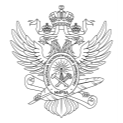 МИНОБРНАУКИ РОССИИМИНОБРНАУКИ РОССИИМИНОБРНАУКИ РОССИИМИНОБРНАУКИ РОССИИМИНОБРНАУКИ РОССИИМИНОБРНАУКИ РОССИИМИНОБРНАУКИ РОССИИМИНОБРНАУКИ РОССИИМИНОБРНАУКИ РОССИИМИНОБРНАУКИ РОССИИМИНОБРНАУКИ РОССИИМИНОБРНАУКИ РОССИИМИНОБРНАУКИ РОССИИМИНОБРНАУКИ РОССИИМИНОБРНАУКИ РОССИИМИНОБРНАУКИ РОССИИМИНОБРНАУКИ РОССИИМИНОБРНАУКИ РОССИИМИНОБРНАУКИ РОССИИМИНОБРНАУКИ РОССИИМИНОБРНАУКИ РОССИИМИНОБРНАУКИ РОССИИФедеральное государственное бюджетное образовательное учреждениевысшего образования«МИРЭА – Российский технологический университет»Федеральное государственное бюджетное образовательное учреждениевысшего образования«МИРЭА – Российский технологический университет»Федеральное государственное бюджетное образовательное учреждениевысшего образования«МИРЭА – Российский технологический университет»Федеральное государственное бюджетное образовательное учреждениевысшего образования«МИРЭА – Российский технологический университет»Федеральное государственное бюджетное образовательное учреждениевысшего образования«МИРЭА – Российский технологический университет»Федеральное государственное бюджетное образовательное учреждениевысшего образования«МИРЭА – Российский технологический университет»Федеральное государственное бюджетное образовательное учреждениевысшего образования«МИРЭА – Российский технологический университет»Федеральное государственное бюджетное образовательное учреждениевысшего образования«МИРЭА – Российский технологический университет»Федеральное государственное бюджетное образовательное учреждениевысшего образования«МИРЭА – Российский технологический университет»Федеральное государственное бюджетное образовательное учреждениевысшего образования«МИРЭА – Российский технологический университет»Федеральное государственное бюджетное образовательное учреждениевысшего образования«МИРЭА – Российский технологический университет»Федеральное государственное бюджетное образовательное учреждениевысшего образования«МИРЭА – Российский технологический университет»Федеральное государственное бюджетное образовательное учреждениевысшего образования«МИРЭА – Российский технологический университет»Федеральное государственное бюджетное образовательное учреждениевысшего образования«МИРЭА – Российский технологический университет»Федеральное государственное бюджетное образовательное учреждениевысшего образования«МИРЭА – Российский технологический университет»Федеральное государственное бюджетное образовательное учреждениевысшего образования«МИРЭА – Российский технологический университет»Федеральное государственное бюджетное образовательное учреждениевысшего образования«МИРЭА – Российский технологический университет»Федеральное государственное бюджетное образовательное учреждениевысшего образования«МИРЭА – Российский технологический университет»Федеральное государственное бюджетное образовательное учреждениевысшего образования«МИРЭА – Российский технологический университет»Федеральное государственное бюджетное образовательное учреждениевысшего образования«МИРЭА – Российский технологический университет»Федеральное государственное бюджетное образовательное учреждениевысшего образования«МИРЭА – Российский технологический университет»Федеральное государственное бюджетное образовательное учреждениевысшего образования«МИРЭА – Российский технологический университет»Институт технологий управленияИнститут технологий управленияИнститут технологий управленияИнститут технологий управленияИнститут технологий управленияИнститут технологий управленияИнститут технологий управленияИнститут технологий управленияИнститут технологий управленияИнститут технологий управленияИнститут технологий управленияИнститут технологий управленияИнститут технологий управленияИнститут технологий управленияИнститут технологий управленияИнститут технологий управленияИнститут технологий управленияИнститут технологий управленияИнститут технологий управленияИнститут технологий управленияИнститут технологий управленияИнститут технологий управленияУТВЕРЖДАЮУТВЕРЖДАЮУТВЕРЖДАЮУТВЕРЖДАЮУТВЕРЖДАЮУТВЕРЖДАЮУТВЕРЖДАЮИ.о. директора ИТУИ.о. директора ИТУИ.о. директора ИТУИ.о. директора ИТУИ.о. директора ИТУИ.о. директора ИТУИ.о. директора ИТУ_______________ Гайдамашко И.В._______________ Гайдамашко И.В._______________ Гайдамашко И.В._______________ Гайдамашко И.В._______________ Гайдамашко И.В._______________ Гайдамашко И.В._______________ Гайдамашко И.В.«___»  ___________ 2021 г.«___»  ___________ 2021 г.«___»  ___________ 2021 г.«___»  ___________ 2021 г.«___»  ___________ 2021 г.«___»  ___________ 2021 г.«___»  ___________ 2021 г.Рабочая программа практикиРабочая программа практикиРабочая программа практикиРабочая программа практикиРабочая программа практикиРабочая программа практикиРабочая программа практикиРабочая программа практикиРабочая программа практикиРабочая программа практикиРабочая программа практикиРабочая программа практикиРабочая программа практикиРабочая программа практикиРабочая программа практикиРабочая программа практикиРабочая программа практикиРабочая программа практикиРабочая программа практикиРабочая программа практикиРабочая программа практикиРабочая программа практикиУчебная практикаУчебная практикаУчебная практикаУчебная практикаУчебная практикаУчебная практикаУчебная практикаУчебная практикаУчебная практикаУчебная практикаУчебная практикаУчебная практикаУчебная практикаУчебная практикаУчебная практикаУчебная практикаУчебная практикаУчебная практикаУчебная практикаУчебная практикаУчебная практикаУчебная практикаОзнакомительная практикаОзнакомительная практикаОзнакомительная практикаОзнакомительная практикаОзнакомительная практикаОзнакомительная практикаОзнакомительная практикаОзнакомительная практикаОзнакомительная практикаОзнакомительная практикаОзнакомительная практикаОзнакомительная практикаОзнакомительная практикаОзнакомительная практикаОзнакомительная практикаОзнакомительная практикаОзнакомительная практикаОзнакомительная практикаОзнакомительная практикаОзнакомительная практикаОзнакомительная практикаОзнакомительная практикаЧитающее подразделениеЧитающее подразделениеЧитающее подразделениеЧитающее подразделениеЧитающее подразделениеЧитающее подразделениекафедра современных технологий управлениякафедра современных технологий управлениякафедра современных технологий управлениякафедра современных технологий управлениякафедра современных технологий управлениякафедра современных технологий управлениякафедра современных технологий управлениякафедра современных технологий управлениякафедра современных технологий управлениякафедра современных технологий управлениякафедра современных технологий управлениякафедра современных технологий управлениякафедра современных технологий управленияНаправлениеНаправлениеНаправлениеНаправлениеНаправлениеНаправлениеНаправление38.03.02 Менеджмент38.03.02 Менеджмент38.03.02 Менеджмент38.03.02 Менеджмент38.03.02 Менеджмент38.03.02 Менеджмент38.03.02 Менеджмент38.03.02 Менеджмент38.03.02 Менеджмент38.03.02 Менеджмент38.03.02 Менеджмент38.03.02 Менеджмент38.03.02 МенеджментНаправленностьНаправленностьНаправленностьНаправленностьНаправленностьНаправленностьНаправленностьУправление бизнес-проектамиУправление бизнес-проектамиУправление бизнес-проектамиУправление бизнес-проектамиУправление бизнес-проектамиУправление бизнес-проектамиУправление бизнес-проектамиУправление бизнес-проектамиУправление бизнес-проектамиУправление бизнес-проектамиУправление бизнес-проектамиУправление бизнес-проектамиУправление бизнес-проектамиКвалификацияКвалификацияКвалификацияКвалификацияКвалификациябакалаврбакалаврбакалаврбакалаврбакалаврбакалаврбакалаврбакалаврбакалаврбакалаврбакалаврбакалаврбакалаврФорма обученияФорма обученияФорма обученияФорма обученияФорма обученияочнаяочнаяочнаяочнаяочнаяочнаяочнаяочнаяочнаяочнаяОбщая трудоемкостьОбщая трудоемкостьОбщая трудоемкостьОбщая трудоемкость4 з.е.4 з.е.4 з.е.4 з.е.4 з.е.4 з.е.4 з.е.4 з.е.4 з.е.4 з.е.Распределение часов дисциплины и форм промежуточной аттестации по семестрамРаспределение часов дисциплины и форм промежуточной аттестации по семестрамРаспределение часов дисциплины и форм промежуточной аттестации по семестрамРаспределение часов дисциплины и форм промежуточной аттестации по семестрамРаспределение часов дисциплины и форм промежуточной аттестации по семестрамРаспределение часов дисциплины и форм промежуточной аттестации по семестрамРаспределение часов дисциплины и форм промежуточной аттестации по семестрамРаспределение часов дисциплины и форм промежуточной аттестации по семестрамРаспределение часов дисциплины и форм промежуточной аттестации по семестрамРаспределение часов дисциплины и форм промежуточной аттестации по семестрамРаспределение часов дисциплины и форм промежуточной аттестации по семестрамРаспределение часов дисциплины и форм промежуточной аттестации по семестрамРаспределение часов дисциплины и форм промежуточной аттестации по семестрамРаспределение часов дисциплины и форм промежуточной аттестации по семестрамРаспределение часов дисциплины и форм промежуточной аттестации по семестрамРаспределение часов дисциплины и форм промежуточной аттестации по семестрамРаспределение часов дисциплины и форм промежуточной аттестации по семестрамРаспределение часов дисциплины и форм промежуточной аттестации по семестрамРаспределение часов дисциплины и форм промежуточной аттестации по семестрамРаспределение часов дисциплины и форм промежуточной аттестации по семестрамРаспределение часов дисциплины и форм промежуточной аттестации по семестрамРаспределение часов дисциплины и форм промежуточной аттестации по семестрамСеместрСеместрЗачётные единицыРаспределение часовРаспределение часовРаспределение часовРаспределение часовРаспределение часовРаспределение часовРаспределение часовРаспределение часовРаспределение часовРаспределение часовРаспределение часовРаспределение часовРаспределение часовРаспределение часовРаспределение часовФормы промежуточной аттестацииФормы промежуточной аттестацииФормы промежуточной аттестацииСеместрСеместрЗачётные единицыВсегоЛекцииЛекцииЛекцииЛекцииЛабораторныеЛабораторныеЛабораторныеПрактическиеСамостоятельная работаСамостоятельная работаКонтактная работа в период практики и (или) аттестацииКонтактная работа в период практики и (или) аттестацииКонтактная работа в период практики и (или) аттестацииКонтрольФормы промежуточной аттестацииФормы промежуточной аттестацииФормы промежуточной аттестации4441440000000078,2578,2548484817,75Зачет с оценкойЗачет с оценкойЗачет с оценкойиз них на практ. подготовкуиз них на практ. подготовкуиз них на практ. подготовкуиз них на практ. подготовку0000000039390000Москва 2021Москва 2021Москва 2021Москва 2021Москва 2021Москва 2021Москва 2021УП: 38.03.02_УБП_ИТУ_2021.plxУП: 38.03.02_УБП_ИТУ_2021.plxстр. 2Программу составил(и):канд. экон. наук,  доцент, Томорадзе И.В. _________________канд. экон. наук,  доцент, Томорадзе И.В. _________________канд. экон. наук,  доцент, Томорадзе И.В. _________________канд. экон. наук,  доцент, Томорадзе И.В. _________________канд. экон. наук,  доцент, Томорадзе И.В. _________________Рабочая программа практикиРабочая программа практикиРабочая программа практикиОзнакомительная практикаОзнакомительная практикаОзнакомительная практикаОзнакомительная практикаОзнакомительная практикаразработана в соответствии с ФГОС ВО:разработана в соответствии с ФГОС ВО:разработана в соответствии с ФГОС ВО:Федеральный государственный образовательный стандарт высшего образования - бакалавриат по направлению подготовки 38.03.02 Менеджмент (приказ Минобрнауки России от 12.08.2020 г. № 970)Федеральный государственный образовательный стандарт высшего образования - бакалавриат по направлению подготовки 38.03.02 Менеджмент (приказ Минобрнауки России от 12.08.2020 г. № 970)Федеральный государственный образовательный стандарт высшего образования - бакалавриат по направлению подготовки 38.03.02 Менеджмент (приказ Минобрнауки России от 12.08.2020 г. № 970)Федеральный государственный образовательный стандарт высшего образования - бакалавриат по направлению подготовки 38.03.02 Менеджмент (приказ Минобрнауки России от 12.08.2020 г. № 970)Федеральный государственный образовательный стандарт высшего образования - бакалавриат по направлению подготовки 38.03.02 Менеджмент (приказ Минобрнауки России от 12.08.2020 г. № 970)составлена на основании учебного плана:составлена на основании учебного плана:составлена на основании учебного плана:направление: 38.03.02 Менеджментнаправленность: «Управление бизнес-проектами»направление: 38.03.02 Менеджментнаправленность: «Управление бизнес-проектами»направление: 38.03.02 Менеджментнаправленность: «Управление бизнес-проектами»направление: 38.03.02 Менеджментнаправленность: «Управление бизнес-проектами»направление: 38.03.02 Менеджментнаправленность: «Управление бизнес-проектами»Рабочая программа одобрена на заседании кафедрыРабочая программа одобрена на заседании кафедрыРабочая программа одобрена на заседании кафедрыРабочая программа одобрена на заседании кафедрыРабочая программа одобрена на заседании кафедрыкафедра современных технологий управлениякафедра современных технологий управлениякафедра современных технологий управлениякафедра современных технологий управлениякафедра современных технологий управленияПротокол от 27.03.2021 № 1Зав. кафедрой Денисов Д.Ю. ___________________Протокол от 27.03.2021 № 1Зав. кафедрой Денисов Д.Ю. ___________________Протокол от 27.03.2021 № 1Зав. кафедрой Денисов Д.Ю. ___________________Протокол от 27.03.2021 № 1Зав. кафедрой Денисов Д.Ю. ___________________Протокол от 27.03.2021 № 1Зав. кафедрой Денисов Д.Ю. ___________________УП: 38.03.02_УБП_ИТУ_2021.plxУП: 38.03.02_УБП_ИТУ_2021.plxстр. 3Визирование РПД для исполнения в очередном учебном годуВизирование РПД для исполнения в очередном учебном годуВизирование РПД для исполнения в очередном учебном годуВизирование РПД для исполнения в очередном учебном годуВизирование РПД для исполнения в очередном учебном годуРабочая программа пересмотрена, обсуждена и одобрена для исполнения в 2022-2023 учебном году на заседании кафедрыРабочая программа пересмотрена, обсуждена и одобрена для исполнения в 2022-2023 учебном году на заседании кафедрыРабочая программа пересмотрена, обсуждена и одобрена для исполнения в 2022-2023 учебном году на заседании кафедрыРабочая программа пересмотрена, обсуждена и одобрена для исполнения в 2022-2023 учебном году на заседании кафедрыРабочая программа пересмотрена, обсуждена и одобрена для исполнения в 2022-2023 учебном году на заседании кафедрыкафедра современных технологий управлениякафедра современных технологий управлениякафедра современных технологий управлениякафедра современных технологий управлениякафедра современных технологий управленияПротокол от  __ __________ 2022 г.  №  __Зав. кафедрой ____________________   ____________________Протокол от  __ __________ 2022 г.  №  __Зав. кафедрой ____________________   ____________________Протокол от  __ __________ 2022 г.  №  __Зав. кафедрой ____________________   ____________________Протокол от  __ __________ 2022 г.  №  __Зав. кафедрой ____________________   ____________________Подпись                                Расшифровка подписиПодпись                                Расшифровка подписиПодпись                                Расшифровка подписиПодпись                                Расшифровка подписиВизирование РПД для исполнения в очередном учебном годуВизирование РПД для исполнения в очередном учебном годуВизирование РПД для исполнения в очередном учебном годуВизирование РПД для исполнения в очередном учебном годуВизирование РПД для исполнения в очередном учебном годуРабочая программа пересмотрена, обсуждена и одобрена для исполнения в 2023-2024 учебном году на заседании кафедрыРабочая программа пересмотрена, обсуждена и одобрена для исполнения в 2023-2024 учебном году на заседании кафедрыРабочая программа пересмотрена, обсуждена и одобрена для исполнения в 2023-2024 учебном году на заседании кафедрыРабочая программа пересмотрена, обсуждена и одобрена для исполнения в 2023-2024 учебном году на заседании кафедрыРабочая программа пересмотрена, обсуждена и одобрена для исполнения в 2023-2024 учебном году на заседании кафедрыкафедра современных технологий управлениякафедра современных технологий управлениякафедра современных технологий управлениякафедра современных технологий управлениякафедра современных технологий управленияПротокол от  __ __________ 2023 г.  №  __Зав. кафедрой ____________________   ____________________Протокол от  __ __________ 2023 г.  №  __Зав. кафедрой ____________________   ____________________Протокол от  __ __________ 2023 г.  №  __Зав. кафедрой ____________________   ____________________Протокол от  __ __________ 2023 г.  №  __Зав. кафедрой ____________________   ____________________Подпись                                Расшифровка подписиПодпись                                Расшифровка подписиВизирование РПД для исполнения в очередном учебном годуВизирование РПД для исполнения в очередном учебном годуВизирование РПД для исполнения в очередном учебном годуВизирование РПД для исполнения в очередном учебном годуВизирование РПД для исполнения в очередном учебном годуРабочая программа пересмотрена, обсуждена и одобрена для исполнения в 2024-2025 учебном году на заседании кафедрыРабочая программа пересмотрена, обсуждена и одобрена для исполнения в 2024-2025 учебном году на заседании кафедрыРабочая программа пересмотрена, обсуждена и одобрена для исполнения в 2024-2025 учебном году на заседании кафедрыРабочая программа пересмотрена, обсуждена и одобрена для исполнения в 2024-2025 учебном году на заседании кафедрыРабочая программа пересмотрена, обсуждена и одобрена для исполнения в 2024-2025 учебном году на заседании кафедрыкафедра современных технологий управлениякафедра современных технологий управлениякафедра современных технологий управлениякафедра современных технологий управлениякафедра современных технологий управленияПротокол от  __ __________ 2024 г.  №  __Зав. кафедрой ____________________   ____________________Протокол от  __ __________ 2024 г.  №  __Зав. кафедрой ____________________   ____________________Протокол от  __ __________ 2024 г.  №  __Зав. кафедрой ____________________   ____________________Протокол от  __ __________ 2024 г.  №  __Зав. кафедрой ____________________   ____________________Подпись                                Расшифровка подписиПодпись                                Расшифровка подписиВизирование РПД для исполнения в очередном учебном годуВизирование РПД для исполнения в очередном учебном годуВизирование РПД для исполнения в очередном учебном годуВизирование РПД для исполнения в очередном учебном годуВизирование РПД для исполнения в очередном учебном годуРабочая программа пересмотрена, обсуждена и одобрена для исполнения в 2025-2026 учебном году на заседании кафедрыРабочая программа пересмотрена, обсуждена и одобрена для исполнения в 2025-2026 учебном году на заседании кафедрыРабочая программа пересмотрена, обсуждена и одобрена для исполнения в 2025-2026 учебном году на заседании кафедрыРабочая программа пересмотрена, обсуждена и одобрена для исполнения в 2025-2026 учебном году на заседании кафедрыРабочая программа пересмотрена, обсуждена и одобрена для исполнения в 2025-2026 учебном году на заседании кафедрыкафедра современных технологий управлениякафедра современных технологий управлениякафедра современных технологий управлениякафедра современных технологий управлениякафедра современных технологий управленияПротокол от  __ __________ 2025 г.  №  __Зав. кафедрой ____________________   ____________________Протокол от  __ __________ 2025 г.  №  __Зав. кафедрой ____________________   ____________________Протокол от  __ __________ 2025 г.  №  __Зав. кафедрой ____________________   ____________________Протокол от  __ __________ 2025 г.  №  __Зав. кафедрой ____________________   ____________________Подпись                                Расшифровка подписиПодпись                                Расшифровка подписиУП: 38.03.02_УБП_ИТУ_2021.plxУП: 38.03.02_УБП_ИТУ_2021.plxУП: 38.03.02_УБП_ИТУ_2021.plxУП: 38.03.02_УБП_ИТУ_2021.plxстр. 41. ЦЕЛИ ОСВОЕНИЯ ПРАКТИКИ1. ЦЕЛИ ОСВОЕНИЯ ПРАКТИКИ1. ЦЕЛИ ОСВОЕНИЯ ПРАКТИКИ1. ЦЕЛИ ОСВОЕНИЯ ПРАКТИКИ1. ЦЕЛИ ОСВОЕНИЯ ПРАКТИКИ1. ЦЕЛИ ОСВОЕНИЯ ПРАКТИКИ«Ознакомительная практика» имеет своей целью сформировать, закрепить и развить практические навыки и компетенции, предусмотренные данной рабочей программой в соответствии с требованиями ФГОС ВО по направлению подготовки 38.03.02 Менеджмент с учетом специфики направленности подготовки – «Управление бизнес-проектами».Практическая подготовка при проведении практики организуется путем непосредственного выполнения обучающимися определенных видов работ, связанных с будущей профессиональной деятельностью.«Ознакомительная практика» имеет своей целью сформировать, закрепить и развить практические навыки и компетенции, предусмотренные данной рабочей программой в соответствии с требованиями ФГОС ВО по направлению подготовки 38.03.02 Менеджмент с учетом специфики направленности подготовки – «Управление бизнес-проектами».Практическая подготовка при проведении практики организуется путем непосредственного выполнения обучающимися определенных видов работ, связанных с будущей профессиональной деятельностью.«Ознакомительная практика» имеет своей целью сформировать, закрепить и развить практические навыки и компетенции, предусмотренные данной рабочей программой в соответствии с требованиями ФГОС ВО по направлению подготовки 38.03.02 Менеджмент с учетом специфики направленности подготовки – «Управление бизнес-проектами».Практическая подготовка при проведении практики организуется путем непосредственного выполнения обучающимися определенных видов работ, связанных с будущей профессиональной деятельностью.«Ознакомительная практика» имеет своей целью сформировать, закрепить и развить практические навыки и компетенции, предусмотренные данной рабочей программой в соответствии с требованиями ФГОС ВО по направлению подготовки 38.03.02 Менеджмент с учетом специфики направленности подготовки – «Управление бизнес-проектами».Практическая подготовка при проведении практики организуется путем непосредственного выполнения обучающимися определенных видов работ, связанных с будущей профессиональной деятельностью.«Ознакомительная практика» имеет своей целью сформировать, закрепить и развить практические навыки и компетенции, предусмотренные данной рабочей программой в соответствии с требованиями ФГОС ВО по направлению подготовки 38.03.02 Менеджмент с учетом специфики направленности подготовки – «Управление бизнес-проектами».Практическая подготовка при проведении практики организуется путем непосредственного выполнения обучающимися определенных видов работ, связанных с будущей профессиональной деятельностью.«Ознакомительная практика» имеет своей целью сформировать, закрепить и развить практические навыки и компетенции, предусмотренные данной рабочей программой в соответствии с требованиями ФГОС ВО по направлению подготовки 38.03.02 Менеджмент с учетом специфики направленности подготовки – «Управление бизнес-проектами».Практическая подготовка при проведении практики организуется путем непосредственного выполнения обучающимися определенных видов работ, связанных с будущей профессиональной деятельностью.2. МЕСТО ПРАКТИКИ В СТРУКТУРЕ ОБРАЗОВАТЕЛЬНОЙ ПРОГРАММЫ2. МЕСТО ПРАКТИКИ В СТРУКТУРЕ ОБРАЗОВАТЕЛЬНОЙ ПРОГРАММЫ2. МЕСТО ПРАКТИКИ В СТРУКТУРЕ ОБРАЗОВАТЕЛЬНОЙ ПРОГРАММЫ2. МЕСТО ПРАКТИКИ В СТРУКТУРЕ ОБРАЗОВАТЕЛЬНОЙ ПРОГРАММЫ2. МЕСТО ПРАКТИКИ В СТРУКТУРЕ ОБРАЗОВАТЕЛЬНОЙ ПРОГРАММЫ2. МЕСТО ПРАКТИКИ В СТРУКТУРЕ ОБРАЗОВАТЕЛЬНОЙ ПРОГРАММЫНаправление:38.03.02 Менеджмент38.03.02 Менеджмент38.03.02 Менеджмент38.03.02 Менеджмент38.03.02 Менеджмент38.03.02 МенеджментНаправленность:Управление бизнес-проектамиУправление бизнес-проектамиУправление бизнес-проектамиУправление бизнес-проектамиУправление бизнес-проектамиУправление бизнес-проектамиБлок:ПрактикаПрактикаПрактикаПрактикаПрактикаПрактикаЧасть:Обязательная частьОбязательная частьОбязательная частьОбязательная частьОбязательная частьОбязательная частьОбщая трудоемкость:4 з.е. (144 акад. час.).4 з.е. (144 акад. час.).4 з.е. (144 акад. час.).4 з.е. (144 акад. час.).4 з.е. (144 акад. час.).4 з.е. (144 акад. час.).3. ТИП, ВИД И СПОСОБ ПРОВЕДЕНИЯ ПРАКТИКИ3. ТИП, ВИД И СПОСОБ ПРОВЕДЕНИЯ ПРАКТИКИ3. ТИП, ВИД И СПОСОБ ПРОВЕДЕНИЯ ПРАКТИКИ3. ТИП, ВИД И СПОСОБ ПРОВЕДЕНИЯ ПРАКТИКИ3. ТИП, ВИД И СПОСОБ ПРОВЕДЕНИЯ ПРАКТИКИ3. ТИП, ВИД И СПОСОБ ПРОВЕДЕНИЯ ПРАКТИКИВид практики:Учебная практикаУчебная практикаУчебная практикаУчебная практикаУчебная практикаУчебная практикаТип практики:Ознакомительная практикаОзнакомительная практикаОзнакомительная практикаОзнакомительная практикаОзнакомительная практикаОзнакомительная практикаСпособ (способы) проведения практики определяются в соответствии с федеральным государственным образовательным стандартом. В случае, если стандарт не регламентирует способ проведения практики, то она проводится стационарно.Способ (способы) проведения практики определяются в соответствии с федеральным государственным образовательным стандартом. В случае, если стандарт не регламентирует способ проведения практики, то она проводится стационарно.Способ (способы) проведения практики определяются в соответствии с федеральным государственным образовательным стандартом. В случае, если стандарт не регламентирует способ проведения практики, то она проводится стационарно.Способ (способы) проведения практики определяются в соответствии с федеральным государственным образовательным стандартом. В случае, если стандарт не регламентирует способ проведения практики, то она проводится стационарно.Способ (способы) проведения практики определяются в соответствии с федеральным государственным образовательным стандартом. В случае, если стандарт не регламентирует способ проведения практики, то она проводится стационарно.Способ (способы) проведения практики определяются в соответствии с федеральным государственным образовательным стандартом. В случае, если стандарт не регламентирует способ проведения практики, то она проводится стационарно.4.МЕСТО И ВРЕМЯ ПРОВЕДЕНИЯ ПРАКТИКИ4.МЕСТО И ВРЕМЯ ПРОВЕДЕНИЯ ПРАКТИКИ4.МЕСТО И ВРЕМЯ ПРОВЕДЕНИЯ ПРАКТИКИ4.МЕСТО И ВРЕМЯ ПРОВЕДЕНИЯ ПРАКТИКИ4.МЕСТО И ВРЕМЯ ПРОВЕДЕНИЯ ПРАКТИКИ4.МЕСТО И ВРЕМЯ ПРОВЕДЕНИЯ ПРАКТИКИ«Ознакомительная практика»  направления подготовки 38.03.02 Менеджмент проводится на базе структурных подразделений РТУ МИРЭА или в организации, осуществляющей деятельность по профилю соответствующей образовательной программы (далее - профильная организация), в том числе в структурном подразделении профильной организации, предназначенном для проведения практической подготовки, на основании договора, заключаемого между образовательной организацией и профильной организацией.«Ознакомительная практика»  направления подготовки 38.03.02 Менеджмент проводится на базе структурных подразделений РТУ МИРЭА или в организации, осуществляющей деятельность по профилю соответствующей образовательной программы (далее - профильная организация), в том числе в структурном подразделении профильной организации, предназначенном для проведения практической подготовки, на основании договора, заключаемого между образовательной организацией и профильной организацией.«Ознакомительная практика»  направления подготовки 38.03.02 Менеджмент проводится на базе структурных подразделений РТУ МИРЭА или в организации, осуществляющей деятельность по профилю соответствующей образовательной программы (далее - профильная организация), в том числе в структурном подразделении профильной организации, предназначенном для проведения практической подготовки, на основании договора, заключаемого между образовательной организацией и профильной организацией.«Ознакомительная практика»  направления подготовки 38.03.02 Менеджмент проводится на базе структурных подразделений РТУ МИРЭА или в организации, осуществляющей деятельность по профилю соответствующей образовательной программы (далее - профильная организация), в том числе в структурном подразделении профильной организации, предназначенном для проведения практической подготовки, на основании договора, заключаемого между образовательной организацией и профильной организацией.«Ознакомительная практика»  направления подготовки 38.03.02 Менеджмент проводится на базе структурных подразделений РТУ МИРЭА или в организации, осуществляющей деятельность по профилю соответствующей образовательной программы (далее - профильная организация), в том числе в структурном подразделении профильной организации, предназначенном для проведения практической подготовки, на основании договора, заключаемого между образовательной организацией и профильной организацией.«Ознакомительная практика»  направления подготовки 38.03.02 Менеджмент проводится на базе структурных подразделений РТУ МИРЭА или в организации, осуществляющей деятельность по профилю соответствующей образовательной программы (далее - профильная организация), в том числе в структурном подразделении профильной организации, предназначенном для проведения практической подготовки, на основании договора, заключаемого между образовательной организацией и профильной организацией.5. КОМПЕТЕНЦИИ ОБУЧАЮЩЕГОСЯ, ФОРМИРУЕМЫЕ В РЕЗУЛЬТАТЕ ОСВОЕНИЯ ПРАКТИКИ5. КОМПЕТЕНЦИИ ОБУЧАЮЩЕГОСЯ, ФОРМИРУЕМЫЕ В РЕЗУЛЬТАТЕ ОСВОЕНИЯ ПРАКТИКИ5. КОМПЕТЕНЦИИ ОБУЧАЮЩЕГОСЯ, ФОРМИРУЕМЫЕ В РЕЗУЛЬТАТЕ ОСВОЕНИЯ ПРАКТИКИ5. КОМПЕТЕНЦИИ ОБУЧАЮЩЕГОСЯ, ФОРМИРУЕМЫЕ В РЕЗУЛЬТАТЕ ОСВОЕНИЯ ПРАКТИКИ5. КОМПЕТЕНЦИИ ОБУЧАЮЩЕГОСЯ, ФОРМИРУЕМЫЕ В РЕЗУЛЬТАТЕ ОСВОЕНИЯ ПРАКТИКИ5. КОМПЕТЕНЦИИ ОБУЧАЮЩЕГОСЯ, ФОРМИРУЕМЫЕ В РЕЗУЛЬТАТЕ ОСВОЕНИЯ ПРАКТИКИВ результате освоения практики обучающийся должен овладеть компетенциями:В результате освоения практики обучающийся должен овладеть компетенциями:В результате освоения практики обучающийся должен овладеть компетенциями:В результате освоения практики обучающийся должен овладеть компетенциями:В результате освоения практики обучающийся должен овладеть компетенциями:В результате освоения практики обучающийся должен овладеть компетенциями:ПК-1 - Способен планировать внедрение кросс-функционального процесса организации или ее административного регламента, а также мероприятия по их усовершенствованию ПК-1 - Способен планировать внедрение кросс-функционального процесса организации или ее административного регламента, а также мероприятия по их усовершенствованию ПК-1 - Способен планировать внедрение кросс-функционального процесса организации или ее административного регламента, а также мероприятия по их усовершенствованию ПК-1 - Способен планировать внедрение кросс-функционального процесса организации или ее административного регламента, а также мероприятия по их усовершенствованию ПК-1 - Способен планировать внедрение кросс-функционального процесса организации или ее административного регламента, а также мероприятия по их усовершенствованию ПК-1 - Способен планировать внедрение кросс-функционального процесса организации или ее административного регламента, а также мероприятия по их усовершенствованию УК-1 - Способен осуществлять поиск, критический анализ и синтез информации, применять системный подход для решения поставленных задач УК-1 - Способен осуществлять поиск, критический анализ и синтез информации, применять системный подход для решения поставленных задач УК-1 - Способен осуществлять поиск, критический анализ и синтез информации, применять системный подход для решения поставленных задач УК-1 - Способен осуществлять поиск, критический анализ и синтез информации, применять системный подход для решения поставленных задач УК-1 - Способен осуществлять поиск, критический анализ и синтез информации, применять системный подход для решения поставленных задач УК-1 - Способен осуществлять поиск, критический анализ и синтез информации, применять системный подход для решения поставленных задач ПК-2 - Способен руководить проектом внедрения и совершенствования кросс-функционального процесса организации или ее административного регламента ПК-2 - Способен руководить проектом внедрения и совершенствования кросс-функционального процесса организации или ее административного регламента ПК-2 - Способен руководить проектом внедрения и совершенствования кросс-функционального процесса организации или ее административного регламента ПК-2 - Способен руководить проектом внедрения и совершенствования кросс-функционального процесса организации или ее административного регламента ПК-2 - Способен руководить проектом внедрения и совершенствования кросс-функционального процесса организации или ее административного регламента ПК-2 - Способен руководить проектом внедрения и совершенствования кросс-функционального процесса организации или ее административного регламента ПЛАНИРУЕМЫЕ РЕЗУЛЬТАТЫ ОБУЧЕНИЯ ПО ПРАКТИКЕ, ХАРАКТЕРИЗУЮЩИЕ ФОРМИРОВАНИЯ КОМПЕТЕНЦИЙПЛАНИРУЕМЫЕ РЕЗУЛЬТАТЫ ОБУЧЕНИЯ ПО ПРАКТИКЕ, ХАРАКТЕРИЗУЮЩИЕ ФОРМИРОВАНИЯ КОМПЕТЕНЦИЙПЛАНИРУЕМЫЕ РЕЗУЛЬТАТЫ ОБУЧЕНИЯ ПО ПРАКТИКЕ, ХАРАКТЕРИЗУЮЩИЕ ФОРМИРОВАНИЯ КОМПЕТЕНЦИЙПЛАНИРУЕМЫЕ РЕЗУЛЬТАТЫ ОБУЧЕНИЯ ПО ПРАКТИКЕ, ХАРАКТЕРИЗУЮЩИЕ ФОРМИРОВАНИЯ КОМПЕТЕНЦИЙПЛАНИРУЕМЫЕ РЕЗУЛЬТАТЫ ОБУЧЕНИЯ ПО ПРАКТИКЕ, ХАРАКТЕРИЗУЮЩИЕ ФОРМИРОВАНИЯ КОМПЕТЕНЦИЙПЛАНИРУЕМЫЕ РЕЗУЛЬТАТЫ ОБУЧЕНИЯ ПО ПРАКТИКЕ, ХАРАКТЕРИЗУЮЩИЕ ФОРМИРОВАНИЯ КОМПЕТЕНЦИЙУК-1 : Способен осуществлять поиск, критический анализ и синтез информации, применять системный подход для решения поставленных задачУК-1 : Способен осуществлять поиск, критический анализ и синтез информации, применять системный подход для решения поставленных задачУК-1 : Способен осуществлять поиск, критический анализ и синтез информации, применять системный подход для решения поставленных задачУК-1 : Способен осуществлять поиск, критический анализ и синтез информации, применять системный подход для решения поставленных задачУК-1 : Способен осуществлять поиск, критический анализ и синтез информации, применять системный подход для решения поставленных задачУК-1 : Способен осуществлять поиск, критический анализ и синтез информации, применять системный подход для решения поставленных задачУП: 38.03.02_УБП_ИТУ_2021.plxстр. 5УК-1.1  : Анализирует задачу, выделяя её базовые составляющие и осуществляет поиск достоверной информации для её решения по различным типам запросовУК-1.1  : Анализирует задачу, выделяя её базовые составляющие и осуществляет поиск достоверной информации для её решения по различным типам запросовУК-1.1  : Анализирует задачу, выделяя её базовые составляющие и осуществляет поиск достоверной информации для её решения по различным типам запросовУметь:Уметь:Уметь:-  применять на практике различные аналитические инструменты и методы для решения профессиональных задач-  применять на практике различные аналитические инструменты и методы для решения профессиональных задач-  применять на практике различные аналитические инструменты и методы для решения профессиональных задачВладеть:Владеть:Владеть:-  навыками решения практических задач-  навыками решения практических задач-  навыками решения практических задачУК-1.2  : Определяет, интерпретирует и ранжирует информацию, требуемую для решения поставленной задачиУК-1.2  : Определяет, интерпретирует и ранжирует информацию, требуемую для решения поставленной задачиУК-1.2  : Определяет, интерпретирует и ранжирует информацию, требуемую для решения поставленной задачиУметь:Уметь:Уметь:-  находить подходы и способы организации систем получения, хранения и переработки информации-  находить подходы и способы организации систем получения, хранения и переработки информации-  находить подходы и способы организации систем получения, хранения и переработки информацииВладеть:Владеть:Владеть:-  основными методами, способами и средствами получения, хранения, переработки информации-  основными методами, способами и средствами получения, хранения, переработки информации-  основными методами, способами и средствами получения, хранения, переработки информацииПК-1 : Способен планировать внедрение кросс-функционального процесса организации или ее административного регламента, а также мероприятия по их усовершенствованиюПК-1 : Способен планировать внедрение кросс-функционального процесса организации или ее административного регламента, а также мероприятия по их усовершенствованиюПК-1 : Способен планировать внедрение кросс-функционального процесса организации или ее административного регламента, а также мероприятия по их усовершенствованиюПК-1.1  : Разрабатывает план внедрения кросс-функционального процесса организации или ее административного регламента, а также определяет направления и методы их усовершенствованияПК-1.1  : Разрабатывает план внедрения кросс-функционального процесса организации или ее административного регламента, а также определяет направления и методы их усовершенствованияПК-1.1  : Разрабатывает план внедрения кросс-функционального процесса организации или ее административного регламента, а также определяет направления и методы их усовершенствованияУметь:Уметь:Уметь:-   отделять высокозначимые бизнес-процессы от нестратегических-   отделять высокозначимые бизнес-процессы от нестратегических-   отделять высокозначимые бизнес-процессы от нестратегическихВладеть:Владеть:Владеть:-  навыками создания модели бизнес-процесса-  навыками создания модели бизнес-процесса-  навыками создания модели бизнес-процессаПК-2 : Способен руководить проектом внедрения и совершенствования кросс- функционального процесса организации или ее административного регламентаПК-2 : Способен руководить проектом внедрения и совершенствования кросс- функционального процесса организации или ее административного регламентаПК-2 : Способен руководить проектом внедрения и совершенствования кросс- функционального процесса организации или ее административного регламентаПК-2.4  : Работает с документационным обеспечением организационных изменений и использует программное обеспечение для управления проектамиПК-2.4  : Работает с документационным обеспечением организационных изменений и использует программное обеспечение для управления проектамиПК-2.4  : Работает с документационным обеспечением организационных изменений и использует программное обеспечение для управления проектамиУметь:Уметь:Уметь:-  применять основные методы сбора информации для моделирования бизнес-процессов-  применять основные методы сбора информации для моделирования бизнес-процессов-  применять основные методы сбора информации для моделирования бизнес-процессовВ РЕЗУЛЬТАТЕ ОСВОЕНИЯ ПРАКТИКИ ОБУЧАЮЩИЙСЯ ДОЛЖЕНВ РЕЗУЛЬТАТЕ ОСВОЕНИЯ ПРАКТИКИ ОБУЧАЮЩИЙСЯ ДОЛЖЕНВ РЕЗУЛЬТАТЕ ОСВОЕНИЯ ПРАКТИКИ ОБУЧАЮЩИЙСЯ ДОЛЖЕНУметь:Уметь:Уметь:-  применять основные методы сбора информации для моделирования бизнес-процессов-  применять основные методы сбора информации для моделирования бизнес-процессов-  применять основные методы сбора информации для моделирования бизнес-процессов-   отделять высокозначимые бизнес-процессы от нестратегических-   отделять высокозначимые бизнес-процессы от нестратегических-   отделять высокозначимые бизнес-процессы от нестратегических-  находить подходы и способы организации систем получения, хранения и переработки информации-  находить подходы и способы организации систем получения, хранения и переработки информации-  находить подходы и способы организации систем получения, хранения и переработки информации-  применять на практике различные аналитические инструменты и методы для решения профессиональных задач-  применять на практике различные аналитические инструменты и методы для решения профессиональных задач-  применять на практике различные аналитические инструменты и методы для решения профессиональных задачВладеть:Владеть:Владеть:-  основными методами, способами и средствами получения, хранения, переработки информации-  основными методами, способами и средствами получения, хранения, переработки информации-  основными методами, способами и средствами получения, хранения, переработки информации-  навыками создания модели бизнес-процесса-  навыками создания модели бизнес-процесса-  навыками создания модели бизнес-процесса-  навыками решения практических задач-  навыками решения практических задач-  навыками решения практических задачУП: 38.03.02_УБП_ИТУ_2021.plxУП: 38.03.02_УБП_ИТУ_2021.plxстр. 66. СТРУКТУРА И СОДЕРЖАНИЕ ПРАКТИКИ6. СТРУКТУРА И СОДЕРЖАНИЕ ПРАКТИКИ6. СТРУКТУРА И СОДЕРЖАНИЕ ПРАКТИКИ6. СТРУКТУРА И СОДЕРЖАНИЕ ПРАКТИКИ6. СТРУКТУРА И СОДЕРЖАНИЕ ПРАКТИКИ6. СТРУКТУРА И СОДЕРЖАНИЕ ПРАКТИКИПри проведении учебных занятий организация обеспечивает развитие у обучающихся навыков командной работы, межличностной коммуникации, принятия решений и лидерских качеств.При проведении учебных занятий организация обеспечивает развитие у обучающихся навыков командной работы, межличностной коммуникации, принятия решений и лидерских качеств.При проведении учебных занятий организация обеспечивает развитие у обучающихся навыков командной работы, межличностной коммуникации, принятия решений и лидерских качеств.При проведении учебных занятий организация обеспечивает развитие у обучающихся навыков командной работы, межличностной коммуникации, принятия решений и лидерских качеств.При проведении учебных занятий организация обеспечивает развитие у обучающихся навыков командной работы, межличностной коммуникации, принятия решений и лидерских качеств.При проведении учебных занятий организация обеспечивает развитие у обучающихся навыков командной работы, межличностной коммуникации, принятия решений и лидерских качеств.Код занятияНаименование разделов и тем /вид занятия/Наименование разделов и тем /вид занятия/Сем.ЧасовЧасов1. Организационно-подготовительный1. Организационно-подготовительный1. Организационно-подготовительный1. Организационно-подготовительный1. Организационно-подготовительный1. Организационно-подготовительный1.1Консультации (КрПА). Выдача заданий, знакомство с целью и основными этапами практики Консультации (КрПА). Выдача заданий, знакомство с целью и основными этапами практики 442,7542,751.2Инструктаж по технике безопасности и охране труда (КрПА). Знакомство с инструкцией по технике безопасности и охране труда Инструктаж по технике безопасности и охране труда (КрПА). Знакомство с инструкцией по технике безопасности и охране труда 4551.3Выполнение заданий направленных на получение навыков практической подготовки (Ср). Сбор информации, обработка, систематизация и анализ полученной информации Выполнение заданий направленных на получение навыков практической подготовки (Ср). Сбор информации, обработка, систематизация и анализ полученной информации 430 (из них 17 на практ. подг.)30 (из них 17 на практ. подг.)1.4Выполнение заданий направленных на получение навыков практической подготовки (Ср). Этап практической деятельности и индивидуальных заданий Выполнение заданий направленных на получение навыков практической подготовки (Ср). Этап практической деятельности и индивидуальных заданий 412,75 (из них 12 на практ. подг.)12,75 (из них 12 на практ. подг.)1.5Выполнение заданий направленных на получение навыков практической подготовки (Ср). Сбор практических документальных материалов Выполнение заданий направленных на получение навыков практической подготовки (Ср). Сбор практических документальных материалов 420 (из них 10 на практ. подг.)20 (из них 10 на практ. подг.)1.6Анализ информации и формирование отчёта по практической подготовке (Ср). Подготовка отчета по практике Анализ информации и формирование отчёта по практической подготовке (Ср). Подготовка отчета по практике 415,515,52. Промежуточная аттестация (зачёт c оценкой)2. Промежуточная аттестация (зачёт c оценкой)2. Промежуточная аттестация (зачёт c оценкой)2. Промежуточная аттестация (зачёт c оценкой)2. Промежуточная аттестация (зачёт c оценкой)2. Промежуточная аттестация (зачёт c оценкой)2.1Подготовка к сдаче промежуточной аттестации (ЗачётСОц).  Подготовка к сдаче промежуточной аттестации (ЗачётСОц).  417,7517,752.2Контактная работа с преподавателем в период промежуточной аттестации (КрПА).  Контактная работа с преподавателем в период промежуточной аттестации (КрПА).  40,250,257. ОЦЕНОЧНЫЕ МАТЕРИАЛЫ7. ОЦЕНОЧНЫЕ МАТЕРИАЛЫ7. ОЦЕНОЧНЫЕ МАТЕРИАЛЫ7. ОЦЕНОЧНЫЕ МАТЕРИАЛЫ7. ОЦЕНОЧНЫЕ МАТЕРИАЛЫ7. ОЦЕНОЧНЫЕ МАТЕРИАЛЫ7.1. Перечень компетенций7.1. Перечень компетенций7.1. Перечень компетенций7.1. Перечень компетенций7.1. Перечень компетенций7.1. Перечень компетенцийПеречень компетенций, на освоение которых направлена «Ознакомительная практика», с указанием результатов их формирования в процессе освоения образовательной программы, представлен в п.3 настоящей рабочей программыПеречень компетенций, на освоение которых направлена «Ознакомительная практика», с указанием результатов их формирования в процессе освоения образовательной программы, представлен в п.3 настоящей рабочей программыПеречень компетенций, на освоение которых направлена «Ознакомительная практика», с указанием результатов их формирования в процессе освоения образовательной программы, представлен в п.3 настоящей рабочей программыПеречень компетенций, на освоение которых направлена «Ознакомительная практика», с указанием результатов их формирования в процессе освоения образовательной программы, представлен в п.3 настоящей рабочей программыПеречень компетенций, на освоение которых направлена «Ознакомительная практика», с указанием результатов их формирования в процессе освоения образовательной программы, представлен в п.3 настоящей рабочей программыПеречень компетенций, на освоение которых направлена «Ознакомительная практика», с указанием результатов их формирования в процессе освоения образовательной программы, представлен в п.3 настоящей рабочей программы7.2. Типовые контрольные вопросы и задания7.2. Типовые контрольные вопросы и задания7.2. Типовые контрольные вопросы и задания7.2. Типовые контрольные вопросы и задания7.2. Типовые контрольные вопросы и задания7.2. Типовые контрольные вопросы и задания1. Опишите экономическую модель бизнеса и выберите конкурентное позиционирование предприятия по «цене-качеству».2. Оцените конъюнктуру рынка и выберите стратегический вектор развития предприятия.3. Проведете оценку уровня организационного совершенства деятельности предприятия.4. Определите ключевые факторы успеха для внешнего (конкурентного) и внутреннего (социального) позиционирования предприятия.5. Составьте стратегическую карту целей и портфель проектов развития предприятия.6. Разработайте организационную структуру предприятия и (автоматически) сформируйте отчет «Положение о подразделении».7. Разработайте модель взаимосвязанных бизнес-процессов предприятия и (автоматически) сформируйте отчет «Регламент процесса».1. Опишите экономическую модель бизнеса и выберите конкурентное позиционирование предприятия по «цене-качеству».2. Оцените конъюнктуру рынка и выберите стратегический вектор развития предприятия.3. Проведете оценку уровня организационного совершенства деятельности предприятия.4. Определите ключевые факторы успеха для внешнего (конкурентного) и внутреннего (социального) позиционирования предприятия.5. Составьте стратегическую карту целей и портфель проектов развития предприятия.6. Разработайте организационную структуру предприятия и (автоматически) сформируйте отчет «Положение о подразделении».7. Разработайте модель взаимосвязанных бизнес-процессов предприятия и (автоматически) сформируйте отчет «Регламент процесса».1. Опишите экономическую модель бизнеса и выберите конкурентное позиционирование предприятия по «цене-качеству».2. Оцените конъюнктуру рынка и выберите стратегический вектор развития предприятия.3. Проведете оценку уровня организационного совершенства деятельности предприятия.4. Определите ключевые факторы успеха для внешнего (конкурентного) и внутреннего (социального) позиционирования предприятия.5. Составьте стратегическую карту целей и портфель проектов развития предприятия.6. Разработайте организационную структуру предприятия и (автоматически) сформируйте отчет «Положение о подразделении».7. Разработайте модель взаимосвязанных бизнес-процессов предприятия и (автоматически) сформируйте отчет «Регламент процесса».1. Опишите экономическую модель бизнеса и выберите конкурентное позиционирование предприятия по «цене-качеству».2. Оцените конъюнктуру рынка и выберите стратегический вектор развития предприятия.3. Проведете оценку уровня организационного совершенства деятельности предприятия.4. Определите ключевые факторы успеха для внешнего (конкурентного) и внутреннего (социального) позиционирования предприятия.5. Составьте стратегическую карту целей и портфель проектов развития предприятия.6. Разработайте организационную структуру предприятия и (автоматически) сформируйте отчет «Положение о подразделении».7. Разработайте модель взаимосвязанных бизнес-процессов предприятия и (автоматически) сформируйте отчет «Регламент процесса».1. Опишите экономическую модель бизнеса и выберите конкурентное позиционирование предприятия по «цене-качеству».2. Оцените конъюнктуру рынка и выберите стратегический вектор развития предприятия.3. Проведете оценку уровня организационного совершенства деятельности предприятия.4. Определите ключевые факторы успеха для внешнего (конкурентного) и внутреннего (социального) позиционирования предприятия.5. Составьте стратегическую карту целей и портфель проектов развития предприятия.6. Разработайте организационную структуру предприятия и (автоматически) сформируйте отчет «Положение о подразделении».7. Разработайте модель взаимосвязанных бизнес-процессов предприятия и (автоматически) сформируйте отчет «Регламент процесса».1. Опишите экономическую модель бизнеса и выберите конкурентное позиционирование предприятия по «цене-качеству».2. Оцените конъюнктуру рынка и выберите стратегический вектор развития предприятия.3. Проведете оценку уровня организационного совершенства деятельности предприятия.4. Определите ключевые факторы успеха для внешнего (конкурентного) и внутреннего (социального) позиционирования предприятия.5. Составьте стратегическую карту целей и портфель проектов развития предприятия.6. Разработайте организационную структуру предприятия и (автоматически) сформируйте отчет «Положение о подразделении».7. Разработайте модель взаимосвязанных бизнес-процессов предприятия и (автоматически) сформируйте отчет «Регламент процесса».УП: 38.03.02_УБП_ИТУ_2021.plxУП: 38.03.02_УБП_ИТУ_2021.plxУП: 38.03.02_УБП_ИТУ_2021.plxстр. 78. Разработайте модель последовательности операций, составляющих цепочку создания ценности (по видам продукции деятельности предприятия).9. Выберите операционную стратегию развития цепочки создания ценности на основе стратегического вектора развития предприятия.10. Проведите анализ потерь (бережливого производства) для выбора направлений повышения пропускной способности (потока маржинальной прибыли) цепочки ценности.11. Разработайте паспорт «критической» операции и проведите ее функционально-стоимостной анализ.12. Предложите индикаторы для мониторинга (критических) параметров и премиального стимулирования труда участников процесса.13. Сформируйте (автоматически) отчет «Должностная инструкция» для оценки требований к качеству исполнения и профилю компетенций участника процесса.8. Разработайте модель последовательности операций, составляющих цепочку создания ценности (по видам продукции деятельности предприятия).9. Выберите операционную стратегию развития цепочки создания ценности на основе стратегического вектора развития предприятия.10. Проведите анализ потерь (бережливого производства) для выбора направлений повышения пропускной способности (потока маржинальной прибыли) цепочки ценности.11. Разработайте паспорт «критической» операции и проведите ее функционально-стоимостной анализ.12. Предложите индикаторы для мониторинга (критических) параметров и премиального стимулирования труда участников процесса.13. Сформируйте (автоматически) отчет «Должностная инструкция» для оценки требований к качеству исполнения и профилю компетенций участника процесса.8. Разработайте модель последовательности операций, составляющих цепочку создания ценности (по видам продукции деятельности предприятия).9. Выберите операционную стратегию развития цепочки создания ценности на основе стратегического вектора развития предприятия.10. Проведите анализ потерь (бережливого производства) для выбора направлений повышения пропускной способности (потока маржинальной прибыли) цепочки ценности.11. Разработайте паспорт «критической» операции и проведите ее функционально-стоимостной анализ.12. Предложите индикаторы для мониторинга (критических) параметров и премиального стимулирования труда участников процесса.13. Сформируйте (автоматически) отчет «Должностная инструкция» для оценки требований к качеству исполнения и профилю компетенций участника процесса.8. Разработайте модель последовательности операций, составляющих цепочку создания ценности (по видам продукции деятельности предприятия).9. Выберите операционную стратегию развития цепочки создания ценности на основе стратегического вектора развития предприятия.10. Проведите анализ потерь (бережливого производства) для выбора направлений повышения пропускной способности (потока маржинальной прибыли) цепочки ценности.11. Разработайте паспорт «критической» операции и проведите ее функционально-стоимостной анализ.12. Предложите индикаторы для мониторинга (критических) параметров и премиального стимулирования труда участников процесса.13. Сформируйте (автоматически) отчет «Должностная инструкция» для оценки требований к качеству исполнения и профилю компетенций участника процесса.8. Разработайте модель последовательности операций, составляющих цепочку создания ценности (по видам продукции деятельности предприятия).9. Выберите операционную стратегию развития цепочки создания ценности на основе стратегического вектора развития предприятия.10. Проведите анализ потерь (бережливого производства) для выбора направлений повышения пропускной способности (потока маржинальной прибыли) цепочки ценности.11. Разработайте паспорт «критической» операции и проведите ее функционально-стоимостной анализ.12. Предложите индикаторы для мониторинга (критических) параметров и премиального стимулирования труда участников процесса.13. Сформируйте (автоматически) отчет «Должностная инструкция» для оценки требований к качеству исполнения и профилю компетенций участника процесса.8. Разработайте модель последовательности операций, составляющих цепочку создания ценности (по видам продукции деятельности предприятия).9. Выберите операционную стратегию развития цепочки создания ценности на основе стратегического вектора развития предприятия.10. Проведите анализ потерь (бережливого производства) для выбора направлений повышения пропускной способности (потока маржинальной прибыли) цепочки ценности.11. Разработайте паспорт «критической» операции и проведите ее функционально-стоимостной анализ.12. Предложите индикаторы для мониторинга (критических) параметров и премиального стимулирования труда участников процесса.13. Сформируйте (автоматически) отчет «Должностная инструкция» для оценки требований к качеству исполнения и профилю компетенций участника процесса.7.3. Фонд оценочных материалов7.3. Фонд оценочных материалов7.3. Фонд оценочных материалов7.3. Фонд оценочных материалов7.3. Фонд оценочных материалов7.3. Фонд оценочных материаловПолный перечень оценочных материалов представлен в приложении 1.Полный перечень оценочных материалов представлен в приложении 1.Полный перечень оценочных материалов представлен в приложении 1.Полный перечень оценочных материалов представлен в приложении 1.Полный перечень оценочных материалов представлен в приложении 1.Полный перечень оценочных материалов представлен в приложении 1.8. МАТЕРИАЛЬНО-ТЕХНИЧЕСКОЕ И УЧЕБНО-МЕТОДИЧЕСКОЕ ОБЕСПЕЧЕНИЕ ДИСЦИПЛИНЫ (МОДУЛЯ)8. МАТЕРИАЛЬНО-ТЕХНИЧЕСКОЕ И УЧЕБНО-МЕТОДИЧЕСКОЕ ОБЕСПЕЧЕНИЕ ДИСЦИПЛИНЫ (МОДУЛЯ)8. МАТЕРИАЛЬНО-ТЕХНИЧЕСКОЕ И УЧЕБНО-МЕТОДИЧЕСКОЕ ОБЕСПЕЧЕНИЕ ДИСЦИПЛИНЫ (МОДУЛЯ)8. МАТЕРИАЛЬНО-ТЕХНИЧЕСКОЕ И УЧЕБНО-МЕТОДИЧЕСКОЕ ОБЕСПЕЧЕНИЕ ДИСЦИПЛИНЫ (МОДУЛЯ)8. МАТЕРИАЛЬНО-ТЕХНИЧЕСКОЕ И УЧЕБНО-МЕТОДИЧЕСКОЕ ОБЕСПЕЧЕНИЕ ДИСЦИПЛИНЫ (МОДУЛЯ)8. МАТЕРИАЛЬНО-ТЕХНИЧЕСКОЕ И УЧЕБНО-МЕТОДИЧЕСКОЕ ОБЕСПЕЧЕНИЕ ДИСЦИПЛИНЫ (МОДУЛЯ)8.1. МАТЕРИАЛЬНО-ТЕХНИЧЕСКОЕ ОБЕСПЕЧЕНИЕ ПРАКТИКИ8.1. МАТЕРИАЛЬНО-ТЕХНИЧЕСКОЕ ОБЕСПЕЧЕНИЕ ПРАКТИКИ8.1. МАТЕРИАЛЬНО-ТЕХНИЧЕСКОЕ ОБЕСПЕЧЕНИЕ ПРАКТИКИ8.1. МАТЕРИАЛЬНО-ТЕХНИЧЕСКОЕ ОБЕСПЕЧЕНИЕ ПРАКТИКИ8.1. МАТЕРИАЛЬНО-ТЕХНИЧЕСКОЕ ОБЕСПЕЧЕНИЕ ПРАКТИКИ8.1. МАТЕРИАЛЬНО-ТЕХНИЧЕСКОЕ ОБЕСПЕЧЕНИЕ ПРАКТИКИНаименование помещениейНаименование помещениейНаименование помещениейНаименование помещениейПеречнь основного оборудованияПеречнь основного оборудованияУчебная аудитория для проведения занятий лекционного и семинарского типа, групповых и индивидуальных консультаций, текущего контроля и промежуточной аттестацииУчебная аудитория для проведения занятий лекционного и семинарского типа, групповых и индивидуальных консультаций, текущего контроля и промежуточной аттестацииУчебная аудитория для проведения занятий лекционного и семинарского типа, групповых и индивидуальных консультаций, текущего контроля и промежуточной аттестацииУчебная аудитория для проведения занятий лекционного и семинарского типа, групповых и индивидуальных консультаций, текущего контроля и промежуточной аттестацииМультимедийное оборудование, специализированная мебель, наборы демонстрационного оборудования и учебно- наглядных пособий, обеспечивающие тематические иллюстрации.Мультимедийное оборудование, специализированная мебель, наборы демонстрационного оборудования и учебно- наглядных пособий, обеспечивающие тематические иллюстрации.Помещение для самостоятельной работы обучающихсяПомещение для самостоятельной работы обучающихсяПомещение для самостоятельной работы обучающихсяПомещение для самостоятельной работы обучающихсяКомпьютерная техника с возможностью подключения к сети "Интернет" и обеспечением доступа в электронную информационно- образовательную среду организации.Компьютерная техника с возможностью подключения к сети "Интернет" и обеспечением доступа в электронную информационно- образовательную среду организации.Базы практикиБазы практикиБазы практикиБазы практикиОборудование и технические средства обучения, позволяющем выполнять определенные виды работ, предусмотренные заданием на практику.Оборудование и технические средства обучения, позволяющем выполнять определенные виды работ, предусмотренные заданием на практику.8.2. ПЕРЕЧЕНЬ ПРОГРАММНОГО ОБЕСПЕЧЕНИЯ8.2. ПЕРЕЧЕНЬ ПРОГРАММНОГО ОБЕСПЕЧЕНИЯ8.2. ПЕРЕЧЕНЬ ПРОГРАММНОГО ОБЕСПЕЧЕНИЯ8.2. ПЕРЕЧЕНЬ ПРОГРАММНОГО ОБЕСПЕЧЕНИЯ8.2. ПЕРЕЧЕНЬ ПРОГРАММНОГО ОБЕСПЕЧЕНИЯ8.2. ПЕРЕЧЕНЬ ПРОГРАММНОГО ОБЕСПЕЧЕНИЯ1.Microsoft Windows. Договор №32009183466 от 02.07.2020 г.Microsoft Windows. Договор №32009183466 от 02.07.2020 г.Microsoft Windows. Договор №32009183466 от 02.07.2020 г.Microsoft Windows. Договор №32009183466 от 02.07.2020 г.2.Microsoft Office. Договор №32009183466 от 02.07.2020 г.Microsoft Office. Договор №32009183466 от 02.07.2020 г.Microsoft Office. Договор №32009183466 от 02.07.2020 г.Microsoft Office. Договор №32009183466 от 02.07.2020 г.3.Adobe Acrobat. Договор №31907597803 от 08.04.2019 г.Adobe Acrobat. Договор №31907597803 от 08.04.2019 г.Adobe Acrobat. Договор №31907597803 от 08.04.2019 г.Adobe Acrobat. Договор №31907597803 от 08.04.2019 г.4.Bizagi Modeler. Свободное программное обеспечениеBizagi Modeler. Свободное программное обеспечениеBizagi Modeler. Свободное программное обеспечениеBizagi Modeler. Свободное программное обеспечение8.3. РЕКОМЕНДУЕМАЯ ЛИТЕРАТУРА8.3. РЕКОМЕНДУЕМАЯ ЛИТЕРАТУРА8.3. РЕКОМЕНДУЕМАЯ ЛИТЕРАТУРА8.3. РЕКОМЕНДУЕМАЯ ЛИТЕРАТУРА8.3. РЕКОМЕНДУЕМАЯ ЛИТЕРАТУРА8.3. РЕКОМЕНДУЕМАЯ ЛИТЕРАТУРА8.3.1. Основная литература8.3.1. Основная литература8.3.1. Основная литература8.3.1. Основная литература8.3.1. Основная литература8.3.1. Основная литература1.Каменнова М. С., Крохин В. В., Машков И. В. Моделирование бизнес-процессов. В 2 ч. Часть 2 [Электронный ресурс]:Учебник и практикум для вузов. - Москва: Юрайт, 2021. - 228 с – Режим доступа: https://urait.ru/bcode/475174Каменнова М. С., Крохин В. В., Машков И. В. Моделирование бизнес-процессов. В 2 ч. Часть 2 [Электронный ресурс]:Учебник и практикум для вузов. - Москва: Юрайт, 2021. - 228 с – Режим доступа: https://urait.ru/bcode/475174Каменнова М. С., Крохин В. В., Машков И. В. Моделирование бизнес-процессов. В 2 ч. Часть 2 [Электронный ресурс]:Учебник и практикум для вузов. - Москва: Юрайт, 2021. - 228 с – Режим доступа: https://urait.ru/bcode/475174Каменнова М. С., Крохин В. В., Машков И. В. Моделирование бизнес-процессов. В 2 ч. Часть 2 [Электронный ресурс]:Учебник и практикум для вузов. - Москва: Юрайт, 2021. - 228 с – Режим доступа: https://urait.ru/bcode/4751742.Каменнова М. С., Крохин В. В., Машков И. В. Моделирование бизнес-процессов. В 2 ч. Часть 1 [Электронный ресурс]:Учебник и практикум для вузов. - Москва: Юрайт, 2021. - 282 с – Режим доступа: https://urait.ru/bcode/469152Каменнова М. С., Крохин В. В., Машков И. В. Моделирование бизнес-процессов. В 2 ч. Часть 1 [Электронный ресурс]:Учебник и практикум для вузов. - Москва: Юрайт, 2021. - 282 с – Режим доступа: https://urait.ru/bcode/469152Каменнова М. С., Крохин В. В., Машков И. В. Моделирование бизнес-процессов. В 2 ч. Часть 1 [Электронный ресурс]:Учебник и практикум для вузов. - Москва: Юрайт, 2021. - 282 с – Режим доступа: https://urait.ru/bcode/469152Каменнова М. С., Крохин В. В., Машков И. В. Моделирование бизнес-процессов. В 2 ч. Часть 1 [Электронный ресурс]:Учебник и практикум для вузов. - Москва: Юрайт, 2021. - 282 с – Режим доступа: https://urait.ru/bcode/4691528.3.2. Дополнительная литература8.3.2. Дополнительная литература8.3.2. Дополнительная литература8.3.2. Дополнительная литература8.3.2. Дополнительная литература8.3.2. Дополнительная литература1.Зуева А. Н. Моделирование бизнес-процессов в нотации BPMN 2.0 [Электронный ресурс]:учебное пособие. - М.: РТУ МИРЭА, 2021. -  – Режим доступа: https://library.mirea.ru/secret/11062021/2704.isoЗуева А. Н. Моделирование бизнес-процессов в нотации BPMN 2.0 [Электронный ресурс]:учебное пособие. - М.: РТУ МИРЭА, 2021. -  – Режим доступа: https://library.mirea.ru/secret/11062021/2704.isoЗуева А. Н. Моделирование бизнес-процессов в нотации BPMN 2.0 [Электронный ресурс]:учебное пособие. - М.: РТУ МИРЭА, 2021. -  – Режим доступа: https://library.mirea.ru/secret/11062021/2704.isoЗуева А. Н. Моделирование бизнес-процессов в нотации BPMN 2.0 [Электронный ресурс]:учебное пособие. - М.: РТУ МИРЭА, 2021. -  – Режим доступа: https://library.mirea.ru/secret/11062021/2704.isoУП: 38.03.02_УБП_ИТУ_2021.plxУП: 38.03.02_УБП_ИТУ_2021.plxУП: 38.03.02_УБП_ИТУ_2021.plxстр. 82.Громов А. И., Фляйшман А., Шмидт В. Управление бизнес-процессами: современные методы [Электронный ресурс]:Монография. - Москва: Юрайт, 2021. - 367 с – Режим доступа: https://urait.ru/bcode/469128Громов А. И., Фляйшман А., Шмидт В. Управление бизнес-процессами: современные методы [Электронный ресурс]:Монография. - Москва: Юрайт, 2021. - 367 с – Режим доступа: https://urait.ru/bcode/469128Громов А. И., Фляйшман А., Шмидт В. Управление бизнес-процессами: современные методы [Электронный ресурс]:Монография. - Москва: Юрайт, 2021. - 367 с – Режим доступа: https://urait.ru/bcode/4691288.4. РЕКОМЕНДУЕМЫЙ ПЕРЕЧЕНЬ СОВРЕМЕННЫХ ПРОФЕССИОНАЛЬНЫХ БАЗ ДАННЫХ И ИНФОРМАЦИОННЫХ СПРАВОЧНЫХ СИСТЕМ8.4. РЕКОМЕНДУЕМЫЙ ПЕРЕЧЕНЬ СОВРЕМЕННЫХ ПРОФЕССИОНАЛЬНЫХ БАЗ ДАННЫХ И ИНФОРМАЦИОННЫХ СПРАВОЧНЫХ СИСТЕМ8.4. РЕКОМЕНДУЕМЫЙ ПЕРЕЧЕНЬ СОВРЕМЕННЫХ ПРОФЕССИОНАЛЬНЫХ БАЗ ДАННЫХ И ИНФОРМАЦИОННЫХ СПРАВОЧНЫХ СИСТЕМ8.4. РЕКОМЕНДУЕМЫЙ ПЕРЕЧЕНЬ СОВРЕМЕННЫХ ПРОФЕССИОНАЛЬНЫХ БАЗ ДАННЫХ И ИНФОРМАЦИОННЫХ СПРАВОЧНЫХ СИСТЕМ8.4. РЕКОМЕНДУЕМЫЙ ПЕРЕЧЕНЬ СОВРЕМЕННЫХ ПРОФЕССИОНАЛЬНЫХ БАЗ ДАННЫХ И ИНФОРМАЦИОННЫХ СПРАВОЧНЫХ СИСТЕМ1.Научная электронная библиотека http://www.elibrary.ruНаучная электронная библиотека http://www.elibrary.ruНаучная электронная библиотека http://www.elibrary.ru2.Консультант Плюс http:// www.consultant.ruКонсультант Плюс http:// www.consultant.ruКонсультант Плюс http:// www.consultant.ru3.Информационно-правовой портал ГАРАНТ http:// www.garant.ruИнформационно-правовой портал ГАРАНТ http:// www.garant.ruИнформационно-правовой портал ГАРАНТ http:// www.garant.ru8.5. МЕТОДИЧЕСКИЕ УКАЗАНИЯ ДЛЯ ОБУЧАЮЩИХСЯ ПО ОСВОЕНИЮ ПРАКТИКИ8.5. МЕТОДИЧЕСКИЕ УКАЗАНИЯ ДЛЯ ОБУЧАЮЩИХСЯ ПО ОСВОЕНИЮ ПРАКТИКИ8.5. МЕТОДИЧЕСКИЕ УКАЗАНИЯ ДЛЯ ОБУЧАЮЩИХСЯ ПО ОСВОЕНИЮ ПРАКТИКИ8.5. МЕТОДИЧЕСКИЕ УКАЗАНИЯ ДЛЯ ОБУЧАЮЩИХСЯ ПО ОСВОЕНИЮ ПРАКТИКИ8.5. МЕТОДИЧЕСКИЕ УКАЗАНИЯ ДЛЯ ОБУЧАЮЩИХСЯ ПО ОСВОЕНИЮ ПРАКТИКИНа первом организационном собрании необходимо ознакомить студентов с содержанием рабочей программы практики, с порядком и графиком прохождения практики.В начале прохождения практики, на организационно-подготовительном этапе студентам необходимо:- оформить задание на практику;- пройти инструктаж по технике безопасности и противопожарной технике;- ознакомиться с содержанием рабочей программы практики, правилами и обязанностями практиканта на предприятии, структурой подразделений (рабочих мест) практики, режимом работы предприятия;- ознакомиться со структурой заключительного отчета по практике.За период прохождения производственной практики студент самостоятельно изучает документацию, связанную с будущей профессиональной деятельностью, учебную, справочную, нормативную и научно-техническую литературу по соответствующим разделам данной программы. Литература подбирается в библиотеке университета (включая доступ к ЭБС), публичных научно-технических библиотеках. Закрепление результатов практики осуществляется путем самостоятельной работы студентов с рекомендуемой литературой.В ходе прохождения практики студент должен решить все поставленные перед ним задачи и написать отчет о своей деятельности в рамках практики, а также выполненные работы (трудовые действия, трудовые функции), связанные с будущей профессиональной деятельностью обучающегося.. В отчете должны быть описаны все основные этапы прохождения практики в соответствии с заданием. Окончательно оформленный и подписанный студентом отчет сдается руководителю практики не позже, чем за 3 дня до защиты. В указанное руководителем практики время студент обязан явиться на кафедру для защиты отчета.На первом организационном собрании необходимо ознакомить студентов с содержанием рабочей программы практики, с порядком и графиком прохождения практики.В начале прохождения практики, на организационно-подготовительном этапе студентам необходимо:- оформить задание на практику;- пройти инструктаж по технике безопасности и противопожарной технике;- ознакомиться с содержанием рабочей программы практики, правилами и обязанностями практиканта на предприятии, структурой подразделений (рабочих мест) практики, режимом работы предприятия;- ознакомиться со структурой заключительного отчета по практике.За период прохождения производственной практики студент самостоятельно изучает документацию, связанную с будущей профессиональной деятельностью, учебную, справочную, нормативную и научно-техническую литературу по соответствующим разделам данной программы. Литература подбирается в библиотеке университета (включая доступ к ЭБС), публичных научно-технических библиотеках. Закрепление результатов практики осуществляется путем самостоятельной работы студентов с рекомендуемой литературой.В ходе прохождения практики студент должен решить все поставленные перед ним задачи и написать отчет о своей деятельности в рамках практики, а также выполненные работы (трудовые действия, трудовые функции), связанные с будущей профессиональной деятельностью обучающегося.. В отчете должны быть описаны все основные этапы прохождения практики в соответствии с заданием. Окончательно оформленный и подписанный студентом отчет сдается руководителю практики не позже, чем за 3 дня до защиты. В указанное руководителем практики время студент обязан явиться на кафедру для защиты отчета.На первом организационном собрании необходимо ознакомить студентов с содержанием рабочей программы практики, с порядком и графиком прохождения практики.В начале прохождения практики, на организационно-подготовительном этапе студентам необходимо:- оформить задание на практику;- пройти инструктаж по технике безопасности и противопожарной технике;- ознакомиться с содержанием рабочей программы практики, правилами и обязанностями практиканта на предприятии, структурой подразделений (рабочих мест) практики, режимом работы предприятия;- ознакомиться со структурой заключительного отчета по практике.За период прохождения производственной практики студент самостоятельно изучает документацию, связанную с будущей профессиональной деятельностью, учебную, справочную, нормативную и научно-техническую литературу по соответствующим разделам данной программы. Литература подбирается в библиотеке университета (включая доступ к ЭБС), публичных научно-технических библиотеках. Закрепление результатов практики осуществляется путем самостоятельной работы студентов с рекомендуемой литературой.В ходе прохождения практики студент должен решить все поставленные перед ним задачи и написать отчет о своей деятельности в рамках практики, а также выполненные работы (трудовые действия, трудовые функции), связанные с будущей профессиональной деятельностью обучающегося.. В отчете должны быть описаны все основные этапы прохождения практики в соответствии с заданием. Окончательно оформленный и подписанный студентом отчет сдается руководителю практики не позже, чем за 3 дня до защиты. В указанное руководителем практики время студент обязан явиться на кафедру для защиты отчета.На первом организационном собрании необходимо ознакомить студентов с содержанием рабочей программы практики, с порядком и графиком прохождения практики.В начале прохождения практики, на организационно-подготовительном этапе студентам необходимо:- оформить задание на практику;- пройти инструктаж по технике безопасности и противопожарной технике;- ознакомиться с содержанием рабочей программы практики, правилами и обязанностями практиканта на предприятии, структурой подразделений (рабочих мест) практики, режимом работы предприятия;- ознакомиться со структурой заключительного отчета по практике.За период прохождения производственной практики студент самостоятельно изучает документацию, связанную с будущей профессиональной деятельностью, учебную, справочную, нормативную и научно-техническую литературу по соответствующим разделам данной программы. Литература подбирается в библиотеке университета (включая доступ к ЭБС), публичных научно-технических библиотеках. Закрепление результатов практики осуществляется путем самостоятельной работы студентов с рекомендуемой литературой.В ходе прохождения практики студент должен решить все поставленные перед ним задачи и написать отчет о своей деятельности в рамках практики, а также выполненные работы (трудовые действия, трудовые функции), связанные с будущей профессиональной деятельностью обучающегося.. В отчете должны быть описаны все основные этапы прохождения практики в соответствии с заданием. Окончательно оформленный и подписанный студентом отчет сдается руководителю практики не позже, чем за 3 дня до защиты. В указанное руководителем практики время студент обязан явиться на кафедру для защиты отчета.На первом организационном собрании необходимо ознакомить студентов с содержанием рабочей программы практики, с порядком и графиком прохождения практики.В начале прохождения практики, на организационно-подготовительном этапе студентам необходимо:- оформить задание на практику;- пройти инструктаж по технике безопасности и противопожарной технике;- ознакомиться с содержанием рабочей программы практики, правилами и обязанностями практиканта на предприятии, структурой подразделений (рабочих мест) практики, режимом работы предприятия;- ознакомиться со структурой заключительного отчета по практике.За период прохождения производственной практики студент самостоятельно изучает документацию, связанную с будущей профессиональной деятельностью, учебную, справочную, нормативную и научно-техническую литературу по соответствующим разделам данной программы. Литература подбирается в библиотеке университета (включая доступ к ЭБС), публичных научно-технических библиотеках. Закрепление результатов практики осуществляется путем самостоятельной работы студентов с рекомендуемой литературой.В ходе прохождения практики студент должен решить все поставленные перед ним задачи и написать отчет о своей деятельности в рамках практики, а также выполненные работы (трудовые действия, трудовые функции), связанные с будущей профессиональной деятельностью обучающегося.. В отчете должны быть описаны все основные этапы прохождения практики в соответствии с заданием. Окончательно оформленный и подписанный студентом отчет сдается руководителю практики не позже, чем за 3 дня до защиты. В указанное руководителем практики время студент обязан явиться на кафедру для защиты отчета.8.6. МЕТОДИЧЕСКИЕ РЕКОМЕНДАЦИИ ПО ОБУЧЕНИЮ ЛИЦ С ОГРАНИЧЕННЫМИ ВОЗМОЖНОСТЯМИ ЗДОРОВЬЯ И ИНВАЛИДОВ8.6. МЕТОДИЧЕСКИЕ РЕКОМЕНДАЦИИ ПО ОБУЧЕНИЮ ЛИЦ С ОГРАНИЧЕННЫМИ ВОЗМОЖНОСТЯМИ ЗДОРОВЬЯ И ИНВАЛИДОВ8.6. МЕТОДИЧЕСКИЕ РЕКОМЕНДАЦИИ ПО ОБУЧЕНИЮ ЛИЦ С ОГРАНИЧЕННЫМИ ВОЗМОЖНОСТЯМИ ЗДОРОВЬЯ И ИНВАЛИДОВ8.6. МЕТОДИЧЕСКИЕ РЕКОМЕНДАЦИИ ПО ОБУЧЕНИЮ ЛИЦ С ОГРАНИЧЕННЫМИ ВОЗМОЖНОСТЯМИ ЗДОРОВЬЯ И ИНВАЛИДОВ8.6. МЕТОДИЧЕСКИЕ РЕКОМЕНДАЦИИ ПО ОБУЧЕНИЮ ЛИЦ С ОГРАНИЧЕННЫМИ ВОЗМОЖНОСТЯМИ ЗДОРОВЬЯ И ИНВАЛИДОВОсвоение дисциплины обучающимися с ограниченными возможностями здоровья может быть организовано как совместно с другими обучающимися, так и в отдельных группах. Предполагаются специальные условия для получения образования обучающимися с ограниченными возможностями здоровья.Профессорско-педагогический состав знакомится с психолого-физиологическими особенностями обучающихся инвалидов и лиц с ограниченными возможностями здоровья, индивидуальными программами реабилитации инвалидов (при наличии). При необходимости осуществляется дополнительная поддержка преподавания тьюторами, психологами, социальными работниками, прошедшими подготовку ассистентами.В соответствии с методическими рекомендациями Минобрнауки РФ (утв. 8 апреля 2014 г. N АК-44/05вн) в курсе предполагается использовать социально-активные и рефлексивные методы обучения, технологии социокультурной реабилитации с целью оказания помощи в установлении полноценных межличностных отношений с другими студентами, создании комфортного психологического климата в студенческой группе. Подбор и разработка учебных материалов производятся с учетом предоставления материала в различных формах: аудиальной, визуальной, с использованием специальных технических средств и информационных систем.Освоение дисциплины обучающимися с ограниченными возможностями здоровья может быть организовано как совместно с другими обучающимися, так и в отдельных группах. Предполагаются специальные условия для получения образования обучающимися с ограниченными возможностями здоровья.Профессорско-педагогический состав знакомится с психолого-физиологическими особенностями обучающихся инвалидов и лиц с ограниченными возможностями здоровья, индивидуальными программами реабилитации инвалидов (при наличии). При необходимости осуществляется дополнительная поддержка преподавания тьюторами, психологами, социальными работниками, прошедшими подготовку ассистентами.В соответствии с методическими рекомендациями Минобрнауки РФ (утв. 8 апреля 2014 г. N АК-44/05вн) в курсе предполагается использовать социально-активные и рефлексивные методы обучения, технологии социокультурной реабилитации с целью оказания помощи в установлении полноценных межличностных отношений с другими студентами, создании комфортного психологического климата в студенческой группе. Подбор и разработка учебных материалов производятся с учетом предоставления материала в различных формах: аудиальной, визуальной, с использованием специальных технических средств и информационных систем.Освоение дисциплины обучающимися с ограниченными возможностями здоровья может быть организовано как совместно с другими обучающимися, так и в отдельных группах. Предполагаются специальные условия для получения образования обучающимися с ограниченными возможностями здоровья.Профессорско-педагогический состав знакомится с психолого-физиологическими особенностями обучающихся инвалидов и лиц с ограниченными возможностями здоровья, индивидуальными программами реабилитации инвалидов (при наличии). При необходимости осуществляется дополнительная поддержка преподавания тьюторами, психологами, социальными работниками, прошедшими подготовку ассистентами.В соответствии с методическими рекомендациями Минобрнауки РФ (утв. 8 апреля 2014 г. N АК-44/05вн) в курсе предполагается использовать социально-активные и рефлексивные методы обучения, технологии социокультурной реабилитации с целью оказания помощи в установлении полноценных межличностных отношений с другими студентами, создании комфортного психологического климата в студенческой группе. Подбор и разработка учебных материалов производятся с учетом предоставления материала в различных формах: аудиальной, визуальной, с использованием специальных технических средств и информационных систем.Освоение дисциплины обучающимися с ограниченными возможностями здоровья может быть организовано как совместно с другими обучающимися, так и в отдельных группах. Предполагаются специальные условия для получения образования обучающимися с ограниченными возможностями здоровья.Профессорско-педагогический состав знакомится с психолого-физиологическими особенностями обучающихся инвалидов и лиц с ограниченными возможностями здоровья, индивидуальными программами реабилитации инвалидов (при наличии). При необходимости осуществляется дополнительная поддержка преподавания тьюторами, психологами, социальными работниками, прошедшими подготовку ассистентами.В соответствии с методическими рекомендациями Минобрнауки РФ (утв. 8 апреля 2014 г. N АК-44/05вн) в курсе предполагается использовать социально-активные и рефлексивные методы обучения, технологии социокультурной реабилитации с целью оказания помощи в установлении полноценных межличностных отношений с другими студентами, создании комфортного психологического климата в студенческой группе. Подбор и разработка учебных материалов производятся с учетом предоставления материала в различных формах: аудиальной, визуальной, с использованием специальных технических средств и информационных систем.Освоение дисциплины обучающимися с ограниченными возможностями здоровья может быть организовано как совместно с другими обучающимися, так и в отдельных группах. Предполагаются специальные условия для получения образования обучающимися с ограниченными возможностями здоровья.Профессорско-педагогический состав знакомится с психолого-физиологическими особенностями обучающихся инвалидов и лиц с ограниченными возможностями здоровья, индивидуальными программами реабилитации инвалидов (при наличии). При необходимости осуществляется дополнительная поддержка преподавания тьюторами, психологами, социальными работниками, прошедшими подготовку ассистентами.В соответствии с методическими рекомендациями Минобрнауки РФ (утв. 8 апреля 2014 г. N АК-44/05вн) в курсе предполагается использовать социально-активные и рефлексивные методы обучения, технологии социокультурной реабилитации с целью оказания помощи в установлении полноценных межличностных отношений с другими студентами, создании комфортного психологического климата в студенческой группе. Подбор и разработка учебных материалов производятся с учетом предоставления материала в различных формах: аудиальной, визуальной, с использованием специальных технических средств и информационных систем.УП: 38.03.02_УБП_ИТУ_2021.plxстр. 9Медиаматериалы также следует использовать и адаптировать с учетом индивидуальных особенностей обучения лиц с ОВЗ.Освоение дисциплины лицами с ОВЗ осуществляется с использованием средств обучения общего и специального назначения (персонального и коллективного использования). Материально-техническое обеспечение предусматривает приспособление аудиторий к нуждам лиц с ОВЗ.Форма проведения аттестации для студентов-инвалидов устанавливается с учетом индивидуальных психофизических особенностей. Для студентов с ОВЗ предусматривается доступная форма предоставления заданий оценочных средств, а именно:- в печатной или электронной форме (для лиц с нарушениями опорно-двигательного аппарата);- в печатной форме или электронной форме с увеличенным шрифтом и контрастностью (для лиц с нарушениями слуха, речи, зрения);- методом чтения ассистентом задания вслух (для лиц с нарушениями зрения).Студентам с инвалидностью увеличивается время на подготовку ответов на контрольные вопросы. Для таких студентов предусматривается доступная форма предоставления ответов на задания, а именно:- письменно на бумаге или набором ответов на компьютере (для лиц с нарушениями слуха, речи);- выбором ответа из возможных вариантов с использованием услуг ассистента (для лиц с нарушениями опорно-двигательного аппарата);- устно (для лиц с нарушениями зрения, опорно-двигательного аппарата).При необходимости для обучающихся с инвалидностью процедура оценивания результатов обучения может проводиться в несколько этапов.Медиаматериалы также следует использовать и адаптировать с учетом индивидуальных особенностей обучения лиц с ОВЗ.Освоение дисциплины лицами с ОВЗ осуществляется с использованием средств обучения общего и специального назначения (персонального и коллективного использования). Материально-техническое обеспечение предусматривает приспособление аудиторий к нуждам лиц с ОВЗ.Форма проведения аттестации для студентов-инвалидов устанавливается с учетом индивидуальных психофизических особенностей. Для студентов с ОВЗ предусматривается доступная форма предоставления заданий оценочных средств, а именно:- в печатной или электронной форме (для лиц с нарушениями опорно-двигательного аппарата);- в печатной форме или электронной форме с увеличенным шрифтом и контрастностью (для лиц с нарушениями слуха, речи, зрения);- методом чтения ассистентом задания вслух (для лиц с нарушениями зрения).Студентам с инвалидностью увеличивается время на подготовку ответов на контрольные вопросы. Для таких студентов предусматривается доступная форма предоставления ответов на задания, а именно:- письменно на бумаге или набором ответов на компьютере (для лиц с нарушениями слуха, речи);- выбором ответа из возможных вариантов с использованием услуг ассистента (для лиц с нарушениями опорно-двигательного аппарата);- устно (для лиц с нарушениями зрения, опорно-двигательного аппарата).При необходимости для обучающихся с инвалидностью процедура оценивания результатов обучения может проводиться в несколько этапов.Медиаматериалы также следует использовать и адаптировать с учетом индивидуальных особенностей обучения лиц с ОВЗ.Освоение дисциплины лицами с ОВЗ осуществляется с использованием средств обучения общего и специального назначения (персонального и коллективного использования). Материально-техническое обеспечение предусматривает приспособление аудиторий к нуждам лиц с ОВЗ.Форма проведения аттестации для студентов-инвалидов устанавливается с учетом индивидуальных психофизических особенностей. Для студентов с ОВЗ предусматривается доступная форма предоставления заданий оценочных средств, а именно:- в печатной или электронной форме (для лиц с нарушениями опорно-двигательного аппарата);- в печатной форме или электронной форме с увеличенным шрифтом и контрастностью (для лиц с нарушениями слуха, речи, зрения);- методом чтения ассистентом задания вслух (для лиц с нарушениями зрения).Студентам с инвалидностью увеличивается время на подготовку ответов на контрольные вопросы. Для таких студентов предусматривается доступная форма предоставления ответов на задания, а именно:- письменно на бумаге или набором ответов на компьютере (для лиц с нарушениями слуха, речи);- выбором ответа из возможных вариантов с использованием услуг ассистента (для лиц с нарушениями опорно-двигательного аппарата);- устно (для лиц с нарушениями зрения, опорно-двигательного аппарата).При необходимости для обучающихся с инвалидностью процедура оценивания результатов обучения может проводиться в несколько этапов.МИНОБРНАУКИ РОССИИМИНОБРНАУКИ РОССИИМИНОБРНАУКИ РОССИИМИНОБРНАУКИ РОССИИМИНОБРНАУКИ РОССИИМИНОБРНАУКИ РОССИИМИНОБРНАУКИ РОССИИМИНОБРНАУКИ РОССИИМИНОБРНАУКИ РОССИИМИНОБРНАУКИ РОССИИМИНОБРНАУКИ РОССИИМИНОБРНАУКИ РОССИИМИНОБРНАУКИ РОССИИМИНОБРНАУКИ РОССИИМИНОБРНАУКИ РОССИИМИНОБРНАУКИ РОССИИМИНОБРНАУКИ РОССИИМИНОБРНАУКИ РОССИИМИНОБРНАУКИ РОССИИМИНОБРНАУКИ РОССИИМИНОБРНАУКИ РОССИИМИНОБРНАУКИ РОССИИФедеральное государственное бюджетное образовательное учреждениевысшего образования«МИРЭА – Российский технологический университет»Федеральное государственное бюджетное образовательное учреждениевысшего образования«МИРЭА – Российский технологический университет»Федеральное государственное бюджетное образовательное учреждениевысшего образования«МИРЭА – Российский технологический университет»Федеральное государственное бюджетное образовательное учреждениевысшего образования«МИРЭА – Российский технологический университет»Федеральное государственное бюджетное образовательное учреждениевысшего образования«МИРЭА – Российский технологический университет»Федеральное государственное бюджетное образовательное учреждениевысшего образования«МИРЭА – Российский технологический университет»Федеральное государственное бюджетное образовательное учреждениевысшего образования«МИРЭА – Российский технологический университет»Федеральное государственное бюджетное образовательное учреждениевысшего образования«МИРЭА – Российский технологический университет»Федеральное государственное бюджетное образовательное учреждениевысшего образования«МИРЭА – Российский технологический университет»Федеральное государственное бюджетное образовательное учреждениевысшего образования«МИРЭА – Российский технологический университет»Федеральное государственное бюджетное образовательное учреждениевысшего образования«МИРЭА – Российский технологический университет»Федеральное государственное бюджетное образовательное учреждениевысшего образования«МИРЭА – Российский технологический университет»Федеральное государственное бюджетное образовательное учреждениевысшего образования«МИРЭА – Российский технологический университет»Федеральное государственное бюджетное образовательное учреждениевысшего образования«МИРЭА – Российский технологический университет»Федеральное государственное бюджетное образовательное учреждениевысшего образования«МИРЭА – Российский технологический университет»Федеральное государственное бюджетное образовательное учреждениевысшего образования«МИРЭА – Российский технологический университет»Федеральное государственное бюджетное образовательное учреждениевысшего образования«МИРЭА – Российский технологический университет»Федеральное государственное бюджетное образовательное учреждениевысшего образования«МИРЭА – Российский технологический университет»Федеральное государственное бюджетное образовательное учреждениевысшего образования«МИРЭА – Российский технологический университет»Федеральное государственное бюджетное образовательное учреждениевысшего образования«МИРЭА – Российский технологический университет»Федеральное государственное бюджетное образовательное учреждениевысшего образования«МИРЭА – Российский технологический университет»Федеральное государственное бюджетное образовательное учреждениевысшего образования«МИРЭА – Российский технологический университет»Институт технологий управленияИнститут технологий управленияИнститут технологий управленияИнститут технологий управленияИнститут технологий управленияИнститут технологий управленияИнститут технологий управленияИнститут технологий управленияИнститут технологий управленияИнститут технологий управленияИнститут технологий управленияИнститут технологий управленияИнститут технологий управленияИнститут технологий управленияИнститут технологий управленияИнститут технологий управленияИнститут технологий управленияИнститут технологий управленияИнститут технологий управленияИнститут технологий управленияИнститут технологий управленияИнститут технологий управленияУТВЕРЖДАЮУТВЕРЖДАЮУТВЕРЖДАЮУТВЕРЖДАЮУТВЕРЖДАЮУТВЕРЖДАЮУТВЕРЖДАЮИ.о. директора ИТУИ.о. директора ИТУИ.о. директора ИТУИ.о. директора ИТУИ.о. директора ИТУИ.о. директора ИТУИ.о. директора ИТУ_______________ Гайдамашко И.В._______________ Гайдамашко И.В._______________ Гайдамашко И.В._______________ Гайдамашко И.В._______________ Гайдамашко И.В._______________ Гайдамашко И.В._______________ Гайдамашко И.В.«___»  ___________ 2021 г.«___»  ___________ 2021 г.«___»  ___________ 2021 г.«___»  ___________ 2021 г.«___»  ___________ 2021 г.«___»  ___________ 2021 г.«___»  ___________ 2021 г.Рабочая программа практикиРабочая программа практикиРабочая программа практикиРабочая программа практикиРабочая программа практикиРабочая программа практикиРабочая программа практикиРабочая программа практикиРабочая программа практикиРабочая программа практикиРабочая программа практикиРабочая программа практикиРабочая программа практикиРабочая программа практикиРабочая программа практикиРабочая программа практикиРабочая программа практикиРабочая программа практикиРабочая программа практикиРабочая программа практикиРабочая программа практикиРабочая программа практикиПроизводственная практикаПроизводственная практикаПроизводственная практикаПроизводственная практикаПроизводственная практикаПроизводственная практикаПроизводственная практикаПроизводственная практикаПроизводственная практикаПроизводственная практикаПроизводственная практикаПроизводственная практикаПроизводственная практикаПроизводственная практикаПроизводственная практикаПроизводственная практикаПроизводственная практикаПроизводственная практикаПроизводственная практикаПроизводственная практикаПроизводственная практикаПроизводственная практикаТехнологическая (проектно-технологическая) практикаТехнологическая (проектно-технологическая) практикаТехнологическая (проектно-технологическая) практикаТехнологическая (проектно-технологическая) практикаТехнологическая (проектно-технологическая) практикаТехнологическая (проектно-технологическая) практикаТехнологическая (проектно-технологическая) практикаТехнологическая (проектно-технологическая) практикаТехнологическая (проектно-технологическая) практикаТехнологическая (проектно-технологическая) практикаТехнологическая (проектно-технологическая) практикаТехнологическая (проектно-технологическая) практикаТехнологическая (проектно-технологическая) практикаТехнологическая (проектно-технологическая) практикаТехнологическая (проектно-технологическая) практикаТехнологическая (проектно-технологическая) практикаТехнологическая (проектно-технологическая) практикаТехнологическая (проектно-технологическая) практикаТехнологическая (проектно-технологическая) практикаТехнологическая (проектно-технологическая) практикаТехнологическая (проектно-технологическая) практикаТехнологическая (проектно-технологическая) практикаЧитающее подразделениеЧитающее подразделениеЧитающее подразделениеЧитающее подразделениеЧитающее подразделениеЧитающее подразделениекафедра современных технологий управлениякафедра современных технологий управлениякафедра современных технологий управлениякафедра современных технологий управлениякафедра современных технологий управлениякафедра современных технологий управлениякафедра современных технологий управлениякафедра современных технологий управлениякафедра современных технологий управлениякафедра современных технологий управлениякафедра современных технологий управлениякафедра современных технологий управлениякафедра современных технологий управленияНаправлениеНаправлениеНаправлениеНаправлениеНаправлениеНаправлениеНаправление38.03.02 Менеджмент38.03.02 Менеджмент38.03.02 Менеджмент38.03.02 Менеджмент38.03.02 Менеджмент38.03.02 Менеджмент38.03.02 Менеджмент38.03.02 Менеджмент38.03.02 Менеджмент38.03.02 Менеджмент38.03.02 Менеджмент38.03.02 Менеджмент38.03.02 МенеджментНаправленностьНаправленностьНаправленностьНаправленностьНаправленностьНаправленностьНаправленностьУправление бизнес-проектамиУправление бизнес-проектамиУправление бизнес-проектамиУправление бизнес-проектамиУправление бизнес-проектамиУправление бизнес-проектамиУправление бизнес-проектамиУправление бизнес-проектамиУправление бизнес-проектамиУправление бизнес-проектамиУправление бизнес-проектамиУправление бизнес-проектамиУправление бизнес-проектамиКвалификацияКвалификацияКвалификацияКвалификацияКвалификациябакалаврбакалаврбакалаврбакалаврбакалаврбакалаврбакалаврбакалаврбакалаврбакалаврбакалаврбакалаврбакалаврФорма обученияФорма обученияФорма обученияФорма обученияФорма обученияочнаяочнаяочнаяочнаяочнаяочнаяочнаяочнаяочнаяочнаяОбщая трудоемкостьОбщая трудоемкостьОбщая трудоемкостьОбщая трудоемкость6 з.е.6 з.е.6 з.е.6 з.е.6 з.е.6 з.е.6 з.е.6 з.е.6 з.е.6 з.е.Распределение часов дисциплины и форм промежуточной аттестации по семестрамРаспределение часов дисциплины и форм промежуточной аттестации по семестрамРаспределение часов дисциплины и форм промежуточной аттестации по семестрамРаспределение часов дисциплины и форм промежуточной аттестации по семестрамРаспределение часов дисциплины и форм промежуточной аттестации по семестрамРаспределение часов дисциплины и форм промежуточной аттестации по семестрамРаспределение часов дисциплины и форм промежуточной аттестации по семестрамРаспределение часов дисциплины и форм промежуточной аттестации по семестрамРаспределение часов дисциплины и форм промежуточной аттестации по семестрамРаспределение часов дисциплины и форм промежуточной аттестации по семестрамРаспределение часов дисциплины и форм промежуточной аттестации по семестрамРаспределение часов дисциплины и форм промежуточной аттестации по семестрамРаспределение часов дисциплины и форм промежуточной аттестации по семестрамРаспределение часов дисциплины и форм промежуточной аттестации по семестрамРаспределение часов дисциплины и форм промежуточной аттестации по семестрамРаспределение часов дисциплины и форм промежуточной аттестации по семестрамРаспределение часов дисциплины и форм промежуточной аттестации по семестрамРаспределение часов дисциплины и форм промежуточной аттестации по семестрамРаспределение часов дисциплины и форм промежуточной аттестации по семестрамРаспределение часов дисциплины и форм промежуточной аттестации по семестрамРаспределение часов дисциплины и форм промежуточной аттестации по семестрамРаспределение часов дисциплины и форм промежуточной аттестации по семестрамСеместрСеместрЗачётные единицыРаспределение часовРаспределение часовРаспределение часовРаспределение часовРаспределение часовРаспределение часовРаспределение часовРаспределение часовРаспределение часовРаспределение часовРаспределение часовРаспределение часовРаспределение часовРаспределение часовРаспределение часовФормы промежуточной аттестацииФормы промежуточной аттестацииФормы промежуточной аттестацииСеместрСеместрЗачётные единицыВсегоЛекцииЛекцииЛекцииЛекцииЛабораторныеЛабораторныеЛабораторныеПрактическиеСамостоятельная работаСамостоятельная работаКонтактная работа в период практики и (или) аттестацииКонтактная работа в период практики и (или) аттестацииКонтактная работа в период практики и (или) аттестацииКонтрольФормы промежуточной аттестацииФормы промежуточной аттестацииФормы промежуточной аттестации77621600000000194,25194,2544417,75Зачет с оценкойЗачет с оценкойЗачет с оценкойиз них на практ. подготовкуиз них на практ. подготовкуиз них на практ. подготовкуиз них на практ. подготовку0000000097970000Москва 2021Москва 2021Москва 2021Москва 2021Москва 2021Москва 2021Москва 2021УП: 38.03.02_УБП_ИТУ_2021.plxУП: 38.03.02_УБП_ИТУ_2021.plxстр. 2Программу составил(и):канд. психол. наук,  доцент, Быкова Анна Викторовна _________________канд. психол. наук,  доцент, Быкова Анна Викторовна _________________канд. психол. наук,  доцент, Быкова Анна Викторовна _________________канд. психол. наук,  доцент, Быкова Анна Викторовна _________________канд. психол. наук,  доцент, Быкова Анна Викторовна _________________Рабочая программа практикиРабочая программа практикиРабочая программа практикиТехнологическая (проектно-технологическая) практикаТехнологическая (проектно-технологическая) практикаТехнологическая (проектно-технологическая) практикаТехнологическая (проектно-технологическая) практикаТехнологическая (проектно-технологическая) практикаразработана в соответствии с ФГОС ВО:разработана в соответствии с ФГОС ВО:разработана в соответствии с ФГОС ВО:Федеральный государственный образовательный стандарт высшего образования - бакалавриат по направлению подготовки 38.03.02 Менеджмент (приказ Минобрнауки России от 12.08.2020 г. № 970)Федеральный государственный образовательный стандарт высшего образования - бакалавриат по направлению подготовки 38.03.02 Менеджмент (приказ Минобрнауки России от 12.08.2020 г. № 970)Федеральный государственный образовательный стандарт высшего образования - бакалавриат по направлению подготовки 38.03.02 Менеджмент (приказ Минобрнауки России от 12.08.2020 г. № 970)Федеральный государственный образовательный стандарт высшего образования - бакалавриат по направлению подготовки 38.03.02 Менеджмент (приказ Минобрнауки России от 12.08.2020 г. № 970)Федеральный государственный образовательный стандарт высшего образования - бакалавриат по направлению подготовки 38.03.02 Менеджмент (приказ Минобрнауки России от 12.08.2020 г. № 970)составлена на основании учебного плана:составлена на основании учебного плана:составлена на основании учебного плана:направление: 38.03.02 Менеджментнаправленность: «Управление бизнес-проектами»направление: 38.03.02 Менеджментнаправленность: «Управление бизнес-проектами»направление: 38.03.02 Менеджментнаправленность: «Управление бизнес-проектами»направление: 38.03.02 Менеджментнаправленность: «Управление бизнес-проектами»направление: 38.03.02 Менеджментнаправленность: «Управление бизнес-проектами»Рабочая программа одобрена на заседании кафедрыРабочая программа одобрена на заседании кафедрыРабочая программа одобрена на заседании кафедрыРабочая программа одобрена на заседании кафедрыРабочая программа одобрена на заседании кафедрыкафедра современных технологий управлениякафедра современных технологий управлениякафедра современных технологий управлениякафедра современных технологий управлениякафедра современных технологий управленияПротокол от 27.03.2021 № 1Зав. кафедрой Денисов Д.Ю. ___________________Протокол от 27.03.2021 № 1Зав. кафедрой Денисов Д.Ю. ___________________Протокол от 27.03.2021 № 1Зав. кафедрой Денисов Д.Ю. ___________________Протокол от 27.03.2021 № 1Зав. кафедрой Денисов Д.Ю. ___________________Протокол от 27.03.2021 № 1Зав. кафедрой Денисов Д.Ю. ___________________УП: 38.03.02_УБП_ИТУ_2021.plxУП: 38.03.02_УБП_ИТУ_2021.plxстр. 3Визирование РПД для исполнения в очередном учебном годуВизирование РПД для исполнения в очередном учебном годуВизирование РПД для исполнения в очередном учебном годуВизирование РПД для исполнения в очередном учебном годуВизирование РПД для исполнения в очередном учебном годуРабочая программа пересмотрена, обсуждена и одобрена для исполнения в 2022-2023 учебном году на заседании кафедрыРабочая программа пересмотрена, обсуждена и одобрена для исполнения в 2022-2023 учебном году на заседании кафедрыРабочая программа пересмотрена, обсуждена и одобрена для исполнения в 2022-2023 учебном году на заседании кафедрыРабочая программа пересмотрена, обсуждена и одобрена для исполнения в 2022-2023 учебном году на заседании кафедрыРабочая программа пересмотрена, обсуждена и одобрена для исполнения в 2022-2023 учебном году на заседании кафедрыкафедра современных технологий управлениякафедра современных технологий управлениякафедра современных технологий управлениякафедра современных технологий управлениякафедра современных технологий управленияПротокол от  __ __________ 2022 г.  №  __Зав. кафедрой ____________________   ____________________Протокол от  __ __________ 2022 г.  №  __Зав. кафедрой ____________________   ____________________Протокол от  __ __________ 2022 г.  №  __Зав. кафедрой ____________________   ____________________Протокол от  __ __________ 2022 г.  №  __Зав. кафедрой ____________________   ____________________Подпись                                Расшифровка подписиПодпись                                Расшифровка подписиПодпись                                Расшифровка подписиПодпись                                Расшифровка подписиВизирование РПД для исполнения в очередном учебном годуВизирование РПД для исполнения в очередном учебном годуВизирование РПД для исполнения в очередном учебном годуВизирование РПД для исполнения в очередном учебном годуВизирование РПД для исполнения в очередном учебном годуРабочая программа пересмотрена, обсуждена и одобрена для исполнения в 2023-2024 учебном году на заседании кафедрыРабочая программа пересмотрена, обсуждена и одобрена для исполнения в 2023-2024 учебном году на заседании кафедрыРабочая программа пересмотрена, обсуждена и одобрена для исполнения в 2023-2024 учебном году на заседании кафедрыРабочая программа пересмотрена, обсуждена и одобрена для исполнения в 2023-2024 учебном году на заседании кафедрыРабочая программа пересмотрена, обсуждена и одобрена для исполнения в 2023-2024 учебном году на заседании кафедрыкафедра современных технологий управлениякафедра современных технологий управлениякафедра современных технологий управлениякафедра современных технологий управлениякафедра современных технологий управленияПротокол от  __ __________ 2023 г.  №  __Зав. кафедрой ____________________   ____________________Протокол от  __ __________ 2023 г.  №  __Зав. кафедрой ____________________   ____________________Протокол от  __ __________ 2023 г.  №  __Зав. кафедрой ____________________   ____________________Протокол от  __ __________ 2023 г.  №  __Зав. кафедрой ____________________   ____________________Подпись                                Расшифровка подписиПодпись                                Расшифровка подписиВизирование РПД для исполнения в очередном учебном годуВизирование РПД для исполнения в очередном учебном годуВизирование РПД для исполнения в очередном учебном годуВизирование РПД для исполнения в очередном учебном годуВизирование РПД для исполнения в очередном учебном годуРабочая программа пересмотрена, обсуждена и одобрена для исполнения в 2024-2025 учебном году на заседании кафедрыРабочая программа пересмотрена, обсуждена и одобрена для исполнения в 2024-2025 учебном году на заседании кафедрыРабочая программа пересмотрена, обсуждена и одобрена для исполнения в 2024-2025 учебном году на заседании кафедрыРабочая программа пересмотрена, обсуждена и одобрена для исполнения в 2024-2025 учебном году на заседании кафедрыРабочая программа пересмотрена, обсуждена и одобрена для исполнения в 2024-2025 учебном году на заседании кафедрыкафедра современных технологий управлениякафедра современных технологий управлениякафедра современных технологий управлениякафедра современных технологий управлениякафедра современных технологий управленияПротокол от  __ __________ 2024 г.  №  __Зав. кафедрой ____________________   ____________________Протокол от  __ __________ 2024 г.  №  __Зав. кафедрой ____________________   ____________________Протокол от  __ __________ 2024 г.  №  __Зав. кафедрой ____________________   ____________________Протокол от  __ __________ 2024 г.  №  __Зав. кафедрой ____________________   ____________________Подпись                                Расшифровка подписиПодпись                                Расшифровка подписиВизирование РПД для исполнения в очередном учебном годуВизирование РПД для исполнения в очередном учебном годуВизирование РПД для исполнения в очередном учебном годуВизирование РПД для исполнения в очередном учебном годуВизирование РПД для исполнения в очередном учебном годуРабочая программа пересмотрена, обсуждена и одобрена для исполнения в 2025-2026 учебном году на заседании кафедрыРабочая программа пересмотрена, обсуждена и одобрена для исполнения в 2025-2026 учебном году на заседании кафедрыРабочая программа пересмотрена, обсуждена и одобрена для исполнения в 2025-2026 учебном году на заседании кафедрыРабочая программа пересмотрена, обсуждена и одобрена для исполнения в 2025-2026 учебном году на заседании кафедрыРабочая программа пересмотрена, обсуждена и одобрена для исполнения в 2025-2026 учебном году на заседании кафедрыкафедра современных технологий управлениякафедра современных технологий управлениякафедра современных технологий управлениякафедра современных технологий управлениякафедра современных технологий управленияПротокол от  __ __________ 2025 г.  №  __Зав. кафедрой ____________________   ____________________Протокол от  __ __________ 2025 г.  №  __Зав. кафедрой ____________________   ____________________Протокол от  __ __________ 2025 г.  №  __Зав. кафедрой ____________________   ____________________Протокол от  __ __________ 2025 г.  №  __Зав. кафедрой ____________________   ____________________Подпись                                Расшифровка подписиПодпись                                Расшифровка подписиУП: 38.03.02_УБП_ИТУ_2021.plxУП: 38.03.02_УБП_ИТУ_2021.plxУП: 38.03.02_УБП_ИТУ_2021.plxУП: 38.03.02_УБП_ИТУ_2021.plxстр. 41. ЦЕЛИ ОСВОЕНИЯ ПРАКТИКИ1. ЦЕЛИ ОСВОЕНИЯ ПРАКТИКИ1. ЦЕЛИ ОСВОЕНИЯ ПРАКТИКИ1. ЦЕЛИ ОСВОЕНИЯ ПРАКТИКИ1. ЦЕЛИ ОСВОЕНИЯ ПРАКТИКИ1. ЦЕЛИ ОСВОЕНИЯ ПРАКТИКИ«Технологическая (проектно-технологическая) практика» имеет своей целью сформировать, закрепить и развить практические навыки и компетенции, предусмотренные данной рабочей программой в соответствии с требованиями ФГОС ВО по направлению подготовки 38.03.02 Менеджмент с учетом специфики направленности подготовки – «Управление бизнес-проектами».Практическая подготовка при проведении практики организуется путем непосредственного выполнения обучающимися определенных видов работ, связанных с будущей профессиональной деятельностью.«Технологическая (проектно-технологическая) практика» имеет своей целью сформировать, закрепить и развить практические навыки и компетенции, предусмотренные данной рабочей программой в соответствии с требованиями ФГОС ВО по направлению подготовки 38.03.02 Менеджмент с учетом специфики направленности подготовки – «Управление бизнес-проектами».Практическая подготовка при проведении практики организуется путем непосредственного выполнения обучающимися определенных видов работ, связанных с будущей профессиональной деятельностью.«Технологическая (проектно-технологическая) практика» имеет своей целью сформировать, закрепить и развить практические навыки и компетенции, предусмотренные данной рабочей программой в соответствии с требованиями ФГОС ВО по направлению подготовки 38.03.02 Менеджмент с учетом специфики направленности подготовки – «Управление бизнес-проектами».Практическая подготовка при проведении практики организуется путем непосредственного выполнения обучающимися определенных видов работ, связанных с будущей профессиональной деятельностью.«Технологическая (проектно-технологическая) практика» имеет своей целью сформировать, закрепить и развить практические навыки и компетенции, предусмотренные данной рабочей программой в соответствии с требованиями ФГОС ВО по направлению подготовки 38.03.02 Менеджмент с учетом специфики направленности подготовки – «Управление бизнес-проектами».Практическая подготовка при проведении практики организуется путем непосредственного выполнения обучающимися определенных видов работ, связанных с будущей профессиональной деятельностью.«Технологическая (проектно-технологическая) практика» имеет своей целью сформировать, закрепить и развить практические навыки и компетенции, предусмотренные данной рабочей программой в соответствии с требованиями ФГОС ВО по направлению подготовки 38.03.02 Менеджмент с учетом специфики направленности подготовки – «Управление бизнес-проектами».Практическая подготовка при проведении практики организуется путем непосредственного выполнения обучающимися определенных видов работ, связанных с будущей профессиональной деятельностью.«Технологическая (проектно-технологическая) практика» имеет своей целью сформировать, закрепить и развить практические навыки и компетенции, предусмотренные данной рабочей программой в соответствии с требованиями ФГОС ВО по направлению подготовки 38.03.02 Менеджмент с учетом специфики направленности подготовки – «Управление бизнес-проектами».Практическая подготовка при проведении практики организуется путем непосредственного выполнения обучающимися определенных видов работ, связанных с будущей профессиональной деятельностью.2. МЕСТО ПРАКТИКИ В СТРУКТУРЕ ОБРАЗОВАТЕЛЬНОЙ ПРОГРАММЫ2. МЕСТО ПРАКТИКИ В СТРУКТУРЕ ОБРАЗОВАТЕЛЬНОЙ ПРОГРАММЫ2. МЕСТО ПРАКТИКИ В СТРУКТУРЕ ОБРАЗОВАТЕЛЬНОЙ ПРОГРАММЫ2. МЕСТО ПРАКТИКИ В СТРУКТУРЕ ОБРАЗОВАТЕЛЬНОЙ ПРОГРАММЫ2. МЕСТО ПРАКТИКИ В СТРУКТУРЕ ОБРАЗОВАТЕЛЬНОЙ ПРОГРАММЫ2. МЕСТО ПРАКТИКИ В СТРУКТУРЕ ОБРАЗОВАТЕЛЬНОЙ ПРОГРАММЫНаправление:38.03.02 Менеджмент38.03.02 Менеджмент38.03.02 Менеджмент38.03.02 Менеджмент38.03.02 Менеджмент38.03.02 МенеджментНаправленность:Управление бизнес-проектамиУправление бизнес-проектамиУправление бизнес-проектамиУправление бизнес-проектамиУправление бизнес-проектамиУправление бизнес-проектамиБлок:ПрактикаПрактикаПрактикаПрактикаПрактикаПрактикаЧасть:Часть, формируемая участниками образовательных отношенийЧасть, формируемая участниками образовательных отношенийЧасть, формируемая участниками образовательных отношенийЧасть, формируемая участниками образовательных отношенийЧасть, формируемая участниками образовательных отношенийЧасть, формируемая участниками образовательных отношенийОбщая трудоемкость:6 з.е. (216 акад. час.).6 з.е. (216 акад. час.).6 з.е. (216 акад. час.).6 з.е. (216 акад. час.).6 з.е. (216 акад. час.).6 з.е. (216 акад. час.).3. ТИП, ВИД И СПОСОБ ПРОВЕДЕНИЯ ПРАКТИКИ3. ТИП, ВИД И СПОСОБ ПРОВЕДЕНИЯ ПРАКТИКИ3. ТИП, ВИД И СПОСОБ ПРОВЕДЕНИЯ ПРАКТИКИ3. ТИП, ВИД И СПОСОБ ПРОВЕДЕНИЯ ПРАКТИКИ3. ТИП, ВИД И СПОСОБ ПРОВЕДЕНИЯ ПРАКТИКИ3. ТИП, ВИД И СПОСОБ ПРОВЕДЕНИЯ ПРАКТИКИВид практики:Производственная практикаПроизводственная практикаПроизводственная практикаПроизводственная практикаПроизводственная практикаПроизводственная практикаТип практики:Технологическая (проектно-технологическая) практикаТехнологическая (проектно-технологическая) практикаТехнологическая (проектно-технологическая) практикаТехнологическая (проектно-технологическая) практикаТехнологическая (проектно-технологическая) практикаТехнологическая (проектно-технологическая) практикаСпособ (способы) проведения практики определяются в соответствии с федеральным государственным образовательным стандартом. В случае, если стандарт не регламентирует способ проведения практики, то она проводится стационарно.Способ (способы) проведения практики определяются в соответствии с федеральным государственным образовательным стандартом. В случае, если стандарт не регламентирует способ проведения практики, то она проводится стационарно.Способ (способы) проведения практики определяются в соответствии с федеральным государственным образовательным стандартом. В случае, если стандарт не регламентирует способ проведения практики, то она проводится стационарно.Способ (способы) проведения практики определяются в соответствии с федеральным государственным образовательным стандартом. В случае, если стандарт не регламентирует способ проведения практики, то она проводится стационарно.Способ (способы) проведения практики определяются в соответствии с федеральным государственным образовательным стандартом. В случае, если стандарт не регламентирует способ проведения практики, то она проводится стационарно.Способ (способы) проведения практики определяются в соответствии с федеральным государственным образовательным стандартом. В случае, если стандарт не регламентирует способ проведения практики, то она проводится стационарно.4.МЕСТО И ВРЕМЯ ПРОВЕДЕНИЯ ПРАКТИКИ4.МЕСТО И ВРЕМЯ ПРОВЕДЕНИЯ ПРАКТИКИ4.МЕСТО И ВРЕМЯ ПРОВЕДЕНИЯ ПРАКТИКИ4.МЕСТО И ВРЕМЯ ПРОВЕДЕНИЯ ПРАКТИКИ4.МЕСТО И ВРЕМЯ ПРОВЕДЕНИЯ ПРАКТИКИ4.МЕСТО И ВРЕМЯ ПРОВЕДЕНИЯ ПРАКТИКИ«Технологическая (проектно-технологическая) практика»  направления подготовки 38.03.02 Менеджмент проводится на базе структурных подразделений РТУ МИРЭА или в организации, осуществляющей деятельность по профилю соответствующей образовательной программы (далее - профильная организация), в том числе в структурном подразделении профильной организации, предназначенном для проведения практической подготовки, на основании договора, заключаемого между образовательной организацией и профильной организацией.«Технологическая (проектно-технологическая) практика»  направления подготовки 38.03.02 Менеджмент проводится на базе структурных подразделений РТУ МИРЭА или в организации, осуществляющей деятельность по профилю соответствующей образовательной программы (далее - профильная организация), в том числе в структурном подразделении профильной организации, предназначенном для проведения практической подготовки, на основании договора, заключаемого между образовательной организацией и профильной организацией.«Технологическая (проектно-технологическая) практика»  направления подготовки 38.03.02 Менеджмент проводится на базе структурных подразделений РТУ МИРЭА или в организации, осуществляющей деятельность по профилю соответствующей образовательной программы (далее - профильная организация), в том числе в структурном подразделении профильной организации, предназначенном для проведения практической подготовки, на основании договора, заключаемого между образовательной организацией и профильной организацией.«Технологическая (проектно-технологическая) практика»  направления подготовки 38.03.02 Менеджмент проводится на базе структурных подразделений РТУ МИРЭА или в организации, осуществляющей деятельность по профилю соответствующей образовательной программы (далее - профильная организация), в том числе в структурном подразделении профильной организации, предназначенном для проведения практической подготовки, на основании договора, заключаемого между образовательной организацией и профильной организацией.«Технологическая (проектно-технологическая) практика»  направления подготовки 38.03.02 Менеджмент проводится на базе структурных подразделений РТУ МИРЭА или в организации, осуществляющей деятельность по профилю соответствующей образовательной программы (далее - профильная организация), в том числе в структурном подразделении профильной организации, предназначенном для проведения практической подготовки, на основании договора, заключаемого между образовательной организацией и профильной организацией.«Технологическая (проектно-технологическая) практика»  направления подготовки 38.03.02 Менеджмент проводится на базе структурных подразделений РТУ МИРЭА или в организации, осуществляющей деятельность по профилю соответствующей образовательной программы (далее - профильная организация), в том числе в структурном подразделении профильной организации, предназначенном для проведения практической подготовки, на основании договора, заключаемого между образовательной организацией и профильной организацией.5. КОМПЕТЕНЦИИ ОБУЧАЮЩЕГОСЯ, ФОРМИРУЕМЫЕ В РЕЗУЛЬТАТЕ ОСВОЕНИЯ ПРАКТИКИ5. КОМПЕТЕНЦИИ ОБУЧАЮЩЕГОСЯ, ФОРМИРУЕМЫЕ В РЕЗУЛЬТАТЕ ОСВОЕНИЯ ПРАКТИКИ5. КОМПЕТЕНЦИИ ОБУЧАЮЩЕГОСЯ, ФОРМИРУЕМЫЕ В РЕЗУЛЬТАТЕ ОСВОЕНИЯ ПРАКТИКИ5. КОМПЕТЕНЦИИ ОБУЧАЮЩЕГОСЯ, ФОРМИРУЕМЫЕ В РЕЗУЛЬТАТЕ ОСВОЕНИЯ ПРАКТИКИ5. КОМПЕТЕНЦИИ ОБУЧАЮЩЕГОСЯ, ФОРМИРУЕМЫЕ В РЕЗУЛЬТАТЕ ОСВОЕНИЯ ПРАКТИКИ5. КОМПЕТЕНЦИИ ОБУЧАЮЩЕГОСЯ, ФОРМИРУЕМЫЕ В РЕЗУЛЬТАТЕ ОСВОЕНИЯ ПРАКТИКИВ результате освоения практики обучающийся должен овладеть компетенциями:В результате освоения практики обучающийся должен овладеть компетенциями:В результате освоения практики обучающийся должен овладеть компетенциями:В результате освоения практики обучающийся должен овладеть компетенциями:В результате освоения практики обучающийся должен овладеть компетенциями:В результате освоения практики обучающийся должен овладеть компетенциями:УК-1 - Способен осуществлять поиск, критический анализ и синтез информации, применять системный подход для решения поставленных задач УК-1 - Способен осуществлять поиск, критический анализ и синтез информации, применять системный подход для решения поставленных задач УК-1 - Способен осуществлять поиск, критический анализ и синтез информации, применять системный подход для решения поставленных задач УК-1 - Способен осуществлять поиск, критический анализ и синтез информации, применять системный подход для решения поставленных задач УК-1 - Способен осуществлять поиск, критический анализ и синтез информации, применять системный подход для решения поставленных задач УК-1 - Способен осуществлять поиск, критический анализ и синтез информации, применять системный подход для решения поставленных задач ПК-1 - Способен планировать внедрение кросс-функционального процесса организации или ее административного регламента, а также мероприятия по их усовершенствованию ПК-1 - Способен планировать внедрение кросс-функционального процесса организации или ее административного регламента, а также мероприятия по их усовершенствованию ПК-1 - Способен планировать внедрение кросс-функционального процесса организации или ее административного регламента, а также мероприятия по их усовершенствованию ПК-1 - Способен планировать внедрение кросс-функционального процесса организации или ее административного регламента, а также мероприятия по их усовершенствованию ПК-1 - Способен планировать внедрение кросс-функционального процесса организации или ее административного регламента, а также мероприятия по их усовершенствованию ПК-1 - Способен планировать внедрение кросс-функционального процесса организации или ее административного регламента, а также мероприятия по их усовершенствованию ПК-2 - Способен руководить проектом внедрения и совершенствования кросс-функционального процесса организации или ее административного регламента ПК-2 - Способен руководить проектом внедрения и совершенствования кросс-функционального процесса организации или ее административного регламента ПК-2 - Способен руководить проектом внедрения и совершенствования кросс-функционального процесса организации или ее административного регламента ПК-2 - Способен руководить проектом внедрения и совершенствования кросс-функционального процесса организации или ее административного регламента ПК-2 - Способен руководить проектом внедрения и совершенствования кросс-функционального процесса организации или ее административного регламента ПК-2 - Способен руководить проектом внедрения и совершенствования кросс-функционального процесса организации или ее административного регламента ПЛАНИРУЕМЫЕ РЕЗУЛЬТАТЫ ОБУЧЕНИЯ ПО ПРАКТИКЕ, ХАРАКТЕРИЗУЮЩИЕ ФОРМИРОВАНИЯ КОМПЕТЕНЦИЙПЛАНИРУЕМЫЕ РЕЗУЛЬТАТЫ ОБУЧЕНИЯ ПО ПРАКТИКЕ, ХАРАКТЕРИЗУЮЩИЕ ФОРМИРОВАНИЯ КОМПЕТЕНЦИЙПЛАНИРУЕМЫЕ РЕЗУЛЬТАТЫ ОБУЧЕНИЯ ПО ПРАКТИКЕ, ХАРАКТЕРИЗУЮЩИЕ ФОРМИРОВАНИЯ КОМПЕТЕНЦИЙПЛАНИРУЕМЫЕ РЕЗУЛЬТАТЫ ОБУЧЕНИЯ ПО ПРАКТИКЕ, ХАРАКТЕРИЗУЮЩИЕ ФОРМИРОВАНИЯ КОМПЕТЕНЦИЙПЛАНИРУЕМЫЕ РЕЗУЛЬТАТЫ ОБУЧЕНИЯ ПО ПРАКТИКЕ, ХАРАКТЕРИЗУЮЩИЕ ФОРМИРОВАНИЯ КОМПЕТЕНЦИЙПЛАНИРУЕМЫЕ РЕЗУЛЬТАТЫ ОБУЧЕНИЯ ПО ПРАКТИКЕ, ХАРАКТЕРИЗУЮЩИЕ ФОРМИРОВАНИЯ КОМПЕТЕНЦИЙУП: 38.03.02_УБП_ИТУ_2021.plxстр. 5УК-1 : Способен осуществлять поиск, критический анализ и синтез информации, применять системный подход для решения поставленных задачУК-1 : Способен осуществлять поиск, критический анализ и синтез информации, применять системный подход для решения поставленных задачУК-1 : Способен осуществлять поиск, критический анализ и синтез информации, применять системный подход для решения поставленных задачУК-1.1  : Анализирует задачу, выделяя её базовые составляющие и осуществляет поиск достоверной информации для её решения по различным типам запросовУК-1.1  : Анализирует задачу, выделяя её базовые составляющие и осуществляет поиск достоверной информации для её решения по различным типам запросовУК-1.1  : Анализирует задачу, выделяя её базовые составляющие и осуществляет поиск достоверной информации для её решения по различным типам запросовУметь:Уметь:Уметь:-  применять к конкретному фактическому материалу теоретические знания, необходимые для решения проблемных ситуаций в сфере управления бизнес-процессами-  применять к конкретному фактическому материалу теоретические знания, необходимые для решения проблемных ситуаций в сфере управления бизнес-процессами-  применять к конкретному фактическому материалу теоретические знания, необходимые для решения проблемных ситуаций в сфере управления бизнес-процессамиВладеть:Владеть:Владеть:-  навыками по осуществлению критического анализа проблемных ситуаций на основе системного подхода, выработке стратегии действий-  навыками по осуществлению критического анализа проблемных ситуаций на основе системного подхода, выработке стратегии действий-  навыками по осуществлению критического анализа проблемных ситуаций на основе системного подхода, выработке стратегии действийУК-1.2  : Определяет, интерпретирует и ранжирует информацию, требуемую для решения поставленной задачиУК-1.2  : Определяет, интерпретирует и ранжирует информацию, требуемую для решения поставленной задачиУК-1.2  : Определяет, интерпретирует и ранжирует информацию, требуемую для решения поставленной задачиУметь:Уметь:Уметь:-  выявлять недостаточность и недостоверность информации при решении проблемных ситуаций; осуществлять поиск и анализировать содержание нормативных правовых документов с целью решения профессиональных задач-  выявлять недостаточность и недостоверность информации при решении проблемных ситуаций; осуществлять поиск и анализировать содержание нормативных правовых документов с целью решения профессиональных задач-  выявлять недостаточность и недостоверность информации при решении проблемных ситуаций; осуществлять поиск и анализировать содержание нормативных правовых документов с целью решения профессиональных задачВладеть:Владеть:Владеть:-  навыками отбора надежных источников информации для проведения критического анализа проблемных ситуаций-  навыками отбора надежных источников информации для проведения критического анализа проблемных ситуаций-  навыками отбора надежных источников информации для проведения критического анализа проблемных ситуацийПК-1 : Способен планировать внедрение кросс-функционального процесса организации или ее административного регламента, а также мероприятия по их усовершенствованиюПК-1 : Способен планировать внедрение кросс-функционального процесса организации или ее административного регламента, а также мероприятия по их усовершенствованиюПК-1 : Способен планировать внедрение кросс-функционального процесса организации или ее административного регламента, а также мероприятия по их усовершенствованиюПК-1.1  : Разрабатывает план внедрения кросс-функционального процесса организации или ее административного регламента, а также определяет направления и методы их усовершенствованияПК-1.1  : Разрабатывает план внедрения кросс-функционального процесса организации или ее административного регламента, а также определяет направления и методы их усовершенствованияПК-1.1  : Разрабатывает план внедрения кросс-функционального процесса организации или ее административного регламента, а также определяет направления и методы их усовершенствованияУметь:Уметь:Уметь:-  разрабатывать документацию и предложения и/или плана мероприятий по совершенствованию кросс-функционального процесса или административного регламента в соответствии с требованиями и действующей нормативно-методической документацией-  разрабатывать документацию и предложения и/или плана мероприятий по совершенствованию кросс-функционального процесса или административного регламента в соответствии с требованиями и действующей нормативно-методической документацией-  разрабатывать документацию и предложения и/или плана мероприятий по совершенствованию кросс-функционального процесса или административного регламента в соответствии с требованиями и действующей нормативно-методической документациейПК-1.2  : Оценивает эффективность внедрения кросс-функционального процесса организации или ее административного регламента, а также мероприятий по их усовершенствованиюПК-1.2  : Оценивает эффективность внедрения кросс-функционального процесса организации или ее административного регламента, а также мероприятий по их усовершенствованиюПК-1.2  : Оценивает эффективность внедрения кросс-функционального процесса организации или ее административного регламента, а также мероприятий по их усовершенствованиюУметь:Уметь:Уметь:-  оценивать фактическую эффективность проекта внедрения или усовершенствования-  оценивать фактическую эффективность проекта внедрения или усовершенствования-  оценивать фактическую эффективность проекта внедрения или усовершенствованияВладеть:Владеть:Владеть:-  навыками оценки эффективности внедрения кросс-функционального процесса организации или административного регламента организации или его усовершенствования-  навыками оценки эффективности внедрения кросс-функционального процесса организации или административного регламента организации или его усовершенствования-  навыками оценки эффективности внедрения кросс-функционального процесса организации или административного регламента организации или его усовершенствованияПК-2 : Способен руководить проектом внедрения и совершенствования кросс- функционального процесса организации или ее административного регламентаПК-2 : Способен руководить проектом внедрения и совершенствования кросс- функционального процесса организации или ее административного регламентаПК-2 : Способен руководить проектом внедрения и совершенствования кросс- функционального процесса организации или ее административного регламентаПК-2.4  : Работает с документационным обеспечением организационных изменений и использует программное обеспечение для управления проектамиПК-2.4  : Работает с документационным обеспечением организационных изменений и использует программное обеспечение для управления проектамиПК-2.4  : Работает с документационным обеспечением организационных изменений и использует программное обеспечение для управления проектамиУметь:Уметь:Уметь:-  использовать программное обеспечение для управления проектами-  использовать программное обеспечение для управления проектами-  использовать программное обеспечение для управления проектамиВладеть:Владеть:Владеть:-  навыками разработки проектной документации-  навыками разработки проектной документации-  навыками разработки проектной документацииВ РЕЗУЛЬТАТЕ ОСВОЕНИЯ ПРАКТИКИ ОБУЧАЮЩИЙСЯ ДОЛЖЕНВ РЕЗУЛЬТАТЕ ОСВОЕНИЯ ПРАКТИКИ ОБУЧАЮЩИЙСЯ ДОЛЖЕНВ РЕЗУЛЬТАТЕ ОСВОЕНИЯ ПРАКТИКИ ОБУЧАЮЩИЙСЯ ДОЛЖЕНУП: 38.03.02_УБП_ИТУ_2021.plxУП: 38.03.02_УБП_ИТУ_2021.plxстр. 6Уметь:Уметь:Уметь:Уметь:Уметь:Уметь:-  разрабатывать документацию и предложения и/или плана мероприятий по совершенствованию кросс-функционального процесса или административного регламента в соответствии с требованиями и действующей нормативно-методической документацией-  разрабатывать документацию и предложения и/или плана мероприятий по совершенствованию кросс-функционального процесса или административного регламента в соответствии с требованиями и действующей нормативно-методической документацией-  разрабатывать документацию и предложения и/или плана мероприятий по совершенствованию кросс-функционального процесса или административного регламента в соответствии с требованиями и действующей нормативно-методической документацией-  разрабатывать документацию и предложения и/или плана мероприятий по совершенствованию кросс-функционального процесса или административного регламента в соответствии с требованиями и действующей нормативно-методической документацией-  разрабатывать документацию и предложения и/или плана мероприятий по совершенствованию кросс-функционального процесса или административного регламента в соответствии с требованиями и действующей нормативно-методической документацией-  разрабатывать документацию и предложения и/или плана мероприятий по совершенствованию кросс-функционального процесса или административного регламента в соответствии с требованиями и действующей нормативно-методической документацией-  оценивать фактическую эффективность проекта внедрения или усовершенствования-  оценивать фактическую эффективность проекта внедрения или усовершенствования-  оценивать фактическую эффективность проекта внедрения или усовершенствования-  оценивать фактическую эффективность проекта внедрения или усовершенствования-  оценивать фактическую эффективность проекта внедрения или усовершенствования-  оценивать фактическую эффективность проекта внедрения или усовершенствования-  использовать программное обеспечение для управления проектами-  использовать программное обеспечение для управления проектами-  использовать программное обеспечение для управления проектами-  использовать программное обеспечение для управления проектами-  использовать программное обеспечение для управления проектами-  использовать программное обеспечение для управления проектами-  применять к конкретному фактическому материалу теоретические знания, необходимые для решения проблемных ситуаций в сфере управления бизнес-процессами-  применять к конкретному фактическому материалу теоретические знания, необходимые для решения проблемных ситуаций в сфере управления бизнес-процессами-  применять к конкретному фактическому материалу теоретические знания, необходимые для решения проблемных ситуаций в сфере управления бизнес-процессами-  применять к конкретному фактическому материалу теоретические знания, необходимые для решения проблемных ситуаций в сфере управления бизнес-процессами-  применять к конкретному фактическому материалу теоретические знания, необходимые для решения проблемных ситуаций в сфере управления бизнес-процессами-  применять к конкретному фактическому материалу теоретические знания, необходимые для решения проблемных ситуаций в сфере управления бизнес-процессами-  выявлять недостаточность и недостоверность информации при решении проблемных ситуаций; осуществлять поиск и анализировать содержание нормативных правовых документов с целью решения профессиональных задач-  выявлять недостаточность и недостоверность информации при решении проблемных ситуаций; осуществлять поиск и анализировать содержание нормативных правовых документов с целью решения профессиональных задач-  выявлять недостаточность и недостоверность информации при решении проблемных ситуаций; осуществлять поиск и анализировать содержание нормативных правовых документов с целью решения профессиональных задач-  выявлять недостаточность и недостоверность информации при решении проблемных ситуаций; осуществлять поиск и анализировать содержание нормативных правовых документов с целью решения профессиональных задач-  выявлять недостаточность и недостоверность информации при решении проблемных ситуаций; осуществлять поиск и анализировать содержание нормативных правовых документов с целью решения профессиональных задач-  выявлять недостаточность и недостоверность информации при решении проблемных ситуаций; осуществлять поиск и анализировать содержание нормативных правовых документов с целью решения профессиональных задачВладеть:Владеть:Владеть:Владеть:Владеть:Владеть:-  навыками разработки проектной документации-  навыками разработки проектной документации-  навыками разработки проектной документации-  навыками разработки проектной документации-  навыками разработки проектной документации-  навыками разработки проектной документации-  навыками оценки эффективности внедрения кросс-функционального процесса организации или административного регламента организации или его усовершенствования-  навыками оценки эффективности внедрения кросс-функционального процесса организации или административного регламента организации или его усовершенствования-  навыками оценки эффективности внедрения кросс-функционального процесса организации или административного регламента организации или его усовершенствования-  навыками оценки эффективности внедрения кросс-функционального процесса организации или административного регламента организации или его усовершенствования-  навыками оценки эффективности внедрения кросс-функционального процесса организации или административного регламента организации или его усовершенствования-  навыками оценки эффективности внедрения кросс-функционального процесса организации или административного регламента организации или его усовершенствования-  навыками отбора надежных источников информации для проведения критического анализа проблемных ситуаций-  навыками отбора надежных источников информации для проведения критического анализа проблемных ситуаций-  навыками отбора надежных источников информации для проведения критического анализа проблемных ситуаций-  навыками отбора надежных источников информации для проведения критического анализа проблемных ситуаций-  навыками отбора надежных источников информации для проведения критического анализа проблемных ситуаций-  навыками отбора надежных источников информации для проведения критического анализа проблемных ситуаций-  навыками по осуществлению критического анализа проблемных ситуаций на основе системного подхода, выработке стратегии действий-  навыками по осуществлению критического анализа проблемных ситуаций на основе системного подхода, выработке стратегии действий-  навыками по осуществлению критического анализа проблемных ситуаций на основе системного подхода, выработке стратегии действий-  навыками по осуществлению критического анализа проблемных ситуаций на основе системного подхода, выработке стратегии действий-  навыками по осуществлению критического анализа проблемных ситуаций на основе системного подхода, выработке стратегии действий-  навыками по осуществлению критического анализа проблемных ситуаций на основе системного подхода, выработке стратегии действий6. СТРУКТУРА И СОДЕРЖАНИЕ ПРАКТИКИ6. СТРУКТУРА И СОДЕРЖАНИЕ ПРАКТИКИ6. СТРУКТУРА И СОДЕРЖАНИЕ ПРАКТИКИ6. СТРУКТУРА И СОДЕРЖАНИЕ ПРАКТИКИ6. СТРУКТУРА И СОДЕРЖАНИЕ ПРАКТИКИ6. СТРУКТУРА И СОДЕРЖАНИЕ ПРАКТИКИПри проведении учебных занятий организация обеспечивает развитие у обучающихся навыков командной работы, межличностной коммуникации, принятия решений и лидерских качеств.При проведении учебных занятий организация обеспечивает развитие у обучающихся навыков командной работы, межличностной коммуникации, принятия решений и лидерских качеств.При проведении учебных занятий организация обеспечивает развитие у обучающихся навыков командной работы, межличностной коммуникации, принятия решений и лидерских качеств.При проведении учебных занятий организация обеспечивает развитие у обучающихся навыков командной работы, межличностной коммуникации, принятия решений и лидерских качеств.При проведении учебных занятий организация обеспечивает развитие у обучающихся навыков командной работы, межличностной коммуникации, принятия решений и лидерских качеств.При проведении учебных занятий организация обеспечивает развитие у обучающихся навыков командной работы, межличностной коммуникации, принятия решений и лидерских качеств.Код занятияНаименование разделов и тем /вид занятия/Наименование разделов и тем /вид занятия/Сем.ЧасовЧасов1. Организационно-подготовительный1. Организационно-подготовительный1. Организационно-подготовительный1. Организационно-подготовительный1. Организационно-подготовительный1. Организационно-подготовительный1.1Организационное собрание (КрПА). Выдача заданий, знакомство с целью и основными этапами практики Организационное собрание (КрПА). Выдача заданий, знакомство с целью и основными этапами практики 7221.2Инструктаж по технике безопасности и охране труда (КрПА).  Инструктаж по технике безопасности и охране труда (КрПА).  71,751,751.3Выполнение заданий направленных на получение навыков практической подготовки (Ср). Сбор практических документальных материалов Выполнение заданий направленных на получение навыков практической подготовки (Ср). Сбор практических документальных материалов 750 (из них 30 на практ. подг.)50 (из них 30 на практ. подг.)1.4Выполнение заданий направленных на получение навыков практической подготовки (Ср). Сбор информации, обработка, систематизация и анализ полученной информации Выполнение заданий направленных на получение навыков практической подготовки (Ср). Сбор информации, обработка, систематизация и анализ полученной информации 760 (из них 30 на практ. подг.)60 (из них 30 на практ. подг.)1.5Выполнение заданий направленных на получение навыков практической подготовки (Ср). Этап практической деятельности и индивидуальных заданий Выполнение заданий направленных на получение навыков практической подготовки (Ср). Этап практической деятельности и индивидуальных заданий 750 (из них 37 на практ. подг.)50 (из них 37 на практ. подг.)1.6Анализ информации и формирование отчёта по практической подготовке (Ср). Подготовка отчета по практике Анализ информации и формирование отчёта по практической подготовке (Ср). Подготовка отчета по практике 734,2534,252. Промежуточная аттестация (зачёт c оценкой)2. Промежуточная аттестация (зачёт c оценкой)2. Промежуточная аттестация (зачёт c оценкой)2. Промежуточная аттестация (зачёт c оценкой)2. Промежуточная аттестация (зачёт c оценкой)2. Промежуточная аттестация (зачёт c оценкой)2.1Подготовка к сдаче промежуточной аттестации (ЗачётСОц).  Подготовка к сдаче промежуточной аттестации (ЗачётСОц).  717,7517,752.2Контактная работа с преподавателем в период промежуточной аттестации (КрПА).  Контактная работа с преподавателем в период промежуточной аттестации (КрПА).  70,250,25УП: 38.03.02_УБП_ИТУ_2021.plxстр. 77. ОЦЕНОЧНЫЕ МАТЕРИАЛЫ7. ОЦЕНОЧНЫЕ МАТЕРИАЛЫ7. ОЦЕНОЧНЫЕ МАТЕРИАЛЫ7. ОЦЕНОЧНЫЕ МАТЕРИАЛЫ7.1. Перечень компетенций7.1. Перечень компетенций7.1. Перечень компетенций7.1. Перечень компетенцийПеречень компетенций, на освоение которых направлена «Технологическая (проектно- технологическая) практика», с указанием результатов их формирования в процессе освоения образовательной программы, представлен в п.3 настоящей рабочей программыПеречень компетенций, на освоение которых направлена «Технологическая (проектно- технологическая) практика», с указанием результатов их формирования в процессе освоения образовательной программы, представлен в п.3 настоящей рабочей программыПеречень компетенций, на освоение которых направлена «Технологическая (проектно- технологическая) практика», с указанием результатов их формирования в процессе освоения образовательной программы, представлен в п.3 настоящей рабочей программыПеречень компетенций, на освоение которых направлена «Технологическая (проектно- технологическая) практика», с указанием результатов их формирования в процессе освоения образовательной программы, представлен в п.3 настоящей рабочей программы7.2. Типовые контрольные вопросы и задания7.2. Типовые контрольные вопросы и задания7.2. Типовые контрольные вопросы и задания7.2. Типовые контрольные вопросы и задания1. Преимущества процессного подхода к управлению предприятием.2. Определение бизнес-процесса.3. Входы-выходы процесса, типы ресурсов.4. Роль владельца процесса.5. Инициирующие и завершающие события – границы процесса.6. Уровни зрелости организации с точки зрения описания БП.7. Технология выполнения процесса.8. Уровни декомпозиции процесса – процессная группа, процесс, операция, процедура.9. Показатели для управления процессом.10. Стабильность и воспроизводимость процесса11. Принципы самоорганизации при нестабильном окружении процесса.12. Управление процессами на уровне владельцев процессов.13. Обеспечение организационного развития при внедрении процессного подхода.14. Определение и критерии выделения сквозных процессов в организации.15. Типовой перечень сквозных процессов.16. Подходы к управлению сквозными процессами.17. Определение архитектуры процессов.18. Цели разработки архитектуры процессов.19. Структурный и продуктовый подходы к построению архитектуры.20. Цепочка создания добавленной стоимости.21. Разработка архитектуры на верхнем уровне.22. Нотация, репозиторий и среда моделирования БП.23. Объектная модель организации.24. Структурные модели процессов организации.25. Модели процессов на операционном уровне – IDEF0, EPC ARIS, BPMN.26. Критерии корректности бизнес-моделей.27. Особенности культуры регламентации БП в российских компаниях.28. Минусы регламентации БП.29. Плюсы регламентации БП.30. Структура Нормативно-методической документации БП.1. Преимущества процессного подхода к управлению предприятием.2. Определение бизнес-процесса.3. Входы-выходы процесса, типы ресурсов.4. Роль владельца процесса.5. Инициирующие и завершающие события – границы процесса.6. Уровни зрелости организации с точки зрения описания БП.7. Технология выполнения процесса.8. Уровни декомпозиции процесса – процессная группа, процесс, операция, процедура.9. Показатели для управления процессом.10. Стабильность и воспроизводимость процесса11. Принципы самоорганизации при нестабильном окружении процесса.12. Управление процессами на уровне владельцев процессов.13. Обеспечение организационного развития при внедрении процессного подхода.14. Определение и критерии выделения сквозных процессов в организации.15. Типовой перечень сквозных процессов.16. Подходы к управлению сквозными процессами.17. Определение архитектуры процессов.18. Цели разработки архитектуры процессов.19. Структурный и продуктовый подходы к построению архитектуры.20. Цепочка создания добавленной стоимости.21. Разработка архитектуры на верхнем уровне.22. Нотация, репозиторий и среда моделирования БП.23. Объектная модель организации.24. Структурные модели процессов организации.25. Модели процессов на операционном уровне – IDEF0, EPC ARIS, BPMN.26. Критерии корректности бизнес-моделей.27. Особенности культуры регламентации БП в российских компаниях.28. Минусы регламентации БП.29. Плюсы регламентации БП.30. Структура Нормативно-методической документации БП.1. Преимущества процессного подхода к управлению предприятием.2. Определение бизнес-процесса.3. Входы-выходы процесса, типы ресурсов.4. Роль владельца процесса.5. Инициирующие и завершающие события – границы процесса.6. Уровни зрелости организации с точки зрения описания БП.7. Технология выполнения процесса.8. Уровни декомпозиции процесса – процессная группа, процесс, операция, процедура.9. Показатели для управления процессом.10. Стабильность и воспроизводимость процесса11. Принципы самоорганизации при нестабильном окружении процесса.12. Управление процессами на уровне владельцев процессов.13. Обеспечение организационного развития при внедрении процессного подхода.14. Определение и критерии выделения сквозных процессов в организации.15. Типовой перечень сквозных процессов.16. Подходы к управлению сквозными процессами.17. Определение архитектуры процессов.18. Цели разработки архитектуры процессов.19. Структурный и продуктовый подходы к построению архитектуры.20. Цепочка создания добавленной стоимости.21. Разработка архитектуры на верхнем уровне.22. Нотация, репозиторий и среда моделирования БП.23. Объектная модель организации.24. Структурные модели процессов организации.25. Модели процессов на операционном уровне – IDEF0, EPC ARIS, BPMN.26. Критерии корректности бизнес-моделей.27. Особенности культуры регламентации БП в российских компаниях.28. Минусы регламентации БП.29. Плюсы регламентации БП.30. Структура Нормативно-методической документации БП.1. Преимущества процессного подхода к управлению предприятием.2. Определение бизнес-процесса.3. Входы-выходы процесса, типы ресурсов.4. Роль владельца процесса.5. Инициирующие и завершающие события – границы процесса.6. Уровни зрелости организации с точки зрения описания БП.7. Технология выполнения процесса.8. Уровни декомпозиции процесса – процессная группа, процесс, операция, процедура.9. Показатели для управления процессом.10. Стабильность и воспроизводимость процесса11. Принципы самоорганизации при нестабильном окружении процесса.12. Управление процессами на уровне владельцев процессов.13. Обеспечение организационного развития при внедрении процессного подхода.14. Определение и критерии выделения сквозных процессов в организации.15. Типовой перечень сквозных процессов.16. Подходы к управлению сквозными процессами.17. Определение архитектуры процессов.18. Цели разработки архитектуры процессов.19. Структурный и продуктовый подходы к построению архитектуры.20. Цепочка создания добавленной стоимости.21. Разработка архитектуры на верхнем уровне.22. Нотация, репозиторий и среда моделирования БП.23. Объектная модель организации.24. Структурные модели процессов организации.25. Модели процессов на операционном уровне – IDEF0, EPC ARIS, BPMN.26. Критерии корректности бизнес-моделей.27. Особенности культуры регламентации БП в российских компаниях.28. Минусы регламентации БП.29. Плюсы регламентации БП.30. Структура Нормативно-методической документации БП.7.3. Фонд оценочных материалов7.3. Фонд оценочных материалов7.3. Фонд оценочных материалов7.3. Фонд оценочных материаловПолный перечень оценочных материалов представлен в приложении 1.Полный перечень оценочных материалов представлен в приложении 1.Полный перечень оценочных материалов представлен в приложении 1.Полный перечень оценочных материалов представлен в приложении 1.8. МАТЕРИАЛЬНО-ТЕХНИЧЕСКОЕ И УЧЕБНО-МЕТОДИЧЕСКОЕ ОБЕСПЕЧЕНИЕ ДИСЦИПЛИНЫ (МОДУЛЯ)8. МАТЕРИАЛЬНО-ТЕХНИЧЕСКОЕ И УЧЕБНО-МЕТОДИЧЕСКОЕ ОБЕСПЕЧЕНИЕ ДИСЦИПЛИНЫ (МОДУЛЯ)8. МАТЕРИАЛЬНО-ТЕХНИЧЕСКОЕ И УЧЕБНО-МЕТОДИЧЕСКОЕ ОБЕСПЕЧЕНИЕ ДИСЦИПЛИНЫ (МОДУЛЯ)8. МАТЕРИАЛЬНО-ТЕХНИЧЕСКОЕ И УЧЕБНО-МЕТОДИЧЕСКОЕ ОБЕСПЕЧЕНИЕ ДИСЦИПЛИНЫ (МОДУЛЯ)8.1. МАТЕРИАЛЬНО-ТЕХНИЧЕСКОЕ ОБЕСПЕЧЕНИЕ ПРАКТИКИ8.1. МАТЕРИАЛЬНО-ТЕХНИЧЕСКОЕ ОБЕСПЕЧЕНИЕ ПРАКТИКИ8.1. МАТЕРИАЛЬНО-ТЕХНИЧЕСКОЕ ОБЕСПЕЧЕНИЕ ПРАКТИКИ8.1. МАТЕРИАЛЬНО-ТЕХНИЧЕСКОЕ ОБЕСПЕЧЕНИЕ ПРАКТИКИНаименование помещениейНаименование помещениейПеречнь основного оборудованияПеречнь основного оборудованияУчебная аудитория для проведения занятий лекционного и семинарского типа, групповых и индивидуальных консультаций, текущего контроля и промежуточной аттестацииУчебная аудитория для проведения занятий лекционного и семинарского типа, групповых и индивидуальных консультаций, текущего контроля и промежуточной аттестацииМультимедийное оборудование, специализированная мебель, наборы демонстрационного оборудования и учебно- наглядных пособий, обеспечивающие тематические иллюстрации.Мультимедийное оборудование, специализированная мебель, наборы демонстрационного оборудования и учебно- наглядных пособий, обеспечивающие тематические иллюстрации.Помещение для самостоятельной работы обучающихсяПомещение для самостоятельной работы обучающихсяКомпьютерная техника с возможностью подключения к сети "Интернет" и обеспечениемКомпьютерная техника с возможностью подключения к сети "Интернет" и обеспечениемУП: 38.03.02_УБП_ИТУ_2021.plxУП: 38.03.02_УБП_ИТУ_2021.plxУП: 38.03.02_УБП_ИТУ_2021.plxстр. 8доступа в электронную информационно- образовательную среду организации.доступа в электронную информационно- образовательную среду организации.Базы практикиБазы практикиБазы практикиБазы практикиОборудование и технические средства обучения, позволяющем выполнять определенные виды работ, предусмотренные заданием на практику.Оборудование и технические средства обучения, позволяющем выполнять определенные виды работ, предусмотренные заданием на практику.8.2. ПЕРЕЧЕНЬ ПРОГРАММНОГО ОБЕСПЕЧЕНИЯ8.2. ПЕРЕЧЕНЬ ПРОГРАММНОГО ОБЕСПЕЧЕНИЯ8.2. ПЕРЕЧЕНЬ ПРОГРАММНОГО ОБЕСПЕЧЕНИЯ8.2. ПЕРЕЧЕНЬ ПРОГРАММНОГО ОБЕСПЕЧЕНИЯ8.2. ПЕРЕЧЕНЬ ПРОГРАММНОГО ОБЕСПЕЧЕНИЯ8.2. ПЕРЕЧЕНЬ ПРОГРАММНОГО ОБЕСПЕЧЕНИЯ1.Microsoft Windows. Договор №32009183466 от 02.07.2020 г.Microsoft Windows. Договор №32009183466 от 02.07.2020 г.Microsoft Windows. Договор №32009183466 от 02.07.2020 г.Microsoft Windows. Договор №32009183466 от 02.07.2020 г.2.Microsoft Office. Договор №32009183466 от 02.07.2020 г.Microsoft Office. Договор №32009183466 от 02.07.2020 г.Microsoft Office. Договор №32009183466 от 02.07.2020 г.Microsoft Office. Договор №32009183466 от 02.07.2020 г.3.Adobe Acrobat. Договор №31907597803 от 08.04.2019 г.Adobe Acrobat. Договор №31907597803 от 08.04.2019 г.Adobe Acrobat. Договор №31907597803 от 08.04.2019 г.Adobe Acrobat. Договор №31907597803 от 08.04.2019 г.4.Bizagi Modeler. Свободное программное обеспечениеBizagi Modeler. Свободное программное обеспечениеBizagi Modeler. Свободное программное обеспечениеBizagi Modeler. Свободное программное обеспечение8.3. РЕКОМЕНДУЕМАЯ ЛИТЕРАТУРА8.3. РЕКОМЕНДУЕМАЯ ЛИТЕРАТУРА8.3. РЕКОМЕНДУЕМАЯ ЛИТЕРАТУРА8.3. РЕКОМЕНДУЕМАЯ ЛИТЕРАТУРА8.3. РЕКОМЕНДУЕМАЯ ЛИТЕРАТУРА8.3. РЕКОМЕНДУЕМАЯ ЛИТЕРАТУРА8.3.1. Основная литература8.3.1. Основная литература8.3.1. Основная литература8.3.1. Основная литература8.3.1. Основная литература8.3.1. Основная литература1.Каменнова М. С., Крохин В. В., Машков И. В. Моделирование бизнес-процессов. В 2 ч. Часть 2 [Электронный ресурс]:Учебник и практикум для вузов. - Москва: Юрайт, 2021. - 228 с – Режим доступа: https://urait.ru/bcode/475174Каменнова М. С., Крохин В. В., Машков И. В. Моделирование бизнес-процессов. В 2 ч. Часть 2 [Электронный ресурс]:Учебник и практикум для вузов. - Москва: Юрайт, 2021. - 228 с – Режим доступа: https://urait.ru/bcode/475174Каменнова М. С., Крохин В. В., Машков И. В. Моделирование бизнес-процессов. В 2 ч. Часть 2 [Электронный ресурс]:Учебник и практикум для вузов. - Москва: Юрайт, 2021. - 228 с – Режим доступа: https://urait.ru/bcode/475174Каменнова М. С., Крохин В. В., Машков И. В. Моделирование бизнес-процессов. В 2 ч. Часть 2 [Электронный ресурс]:Учебник и практикум для вузов. - Москва: Юрайт, 2021. - 228 с – Режим доступа: https://urait.ru/bcode/4751742.Каменнова М. С., Крохин В. В., Машков И. В. Моделирование бизнес-процессов. В 2 ч. Часть 1 [Электронный ресурс]:Учебник и практикум для вузов. - Москва: Юрайт, 2021. - 282 с – Режим доступа: https://urait.ru/bcode/469152Каменнова М. С., Крохин В. В., Машков И. В. Моделирование бизнес-процессов. В 2 ч. Часть 1 [Электронный ресурс]:Учебник и практикум для вузов. - Москва: Юрайт, 2021. - 282 с – Режим доступа: https://urait.ru/bcode/469152Каменнова М. С., Крохин В. В., Машков И. В. Моделирование бизнес-процессов. В 2 ч. Часть 1 [Электронный ресурс]:Учебник и практикум для вузов. - Москва: Юрайт, 2021. - 282 с – Режим доступа: https://urait.ru/bcode/469152Каменнова М. С., Крохин В. В., Машков И. В. Моделирование бизнес-процессов. В 2 ч. Часть 1 [Электронный ресурс]:Учебник и практикум для вузов. - Москва: Юрайт, 2021. - 282 с – Режим доступа: https://urait.ru/bcode/4691528.3.2. Дополнительная литература8.3.2. Дополнительная литература8.3.2. Дополнительная литература8.3.2. Дополнительная литература8.3.2. Дополнительная литература8.3.2. Дополнительная литература1.Громов А. И., Фляйшман А., Шмидт В. Управление бизнес-процессами: современные методы [Электронный ресурс]:Монография. - Москва: Юрайт, 2021. - 367 с – Режим доступа: https://urait.ru/bcode/469128Громов А. И., Фляйшман А., Шмидт В. Управление бизнес-процессами: современные методы [Электронный ресурс]:Монография. - Москва: Юрайт, 2021. - 367 с – Режим доступа: https://urait.ru/bcode/469128Громов А. И., Фляйшман А., Шмидт В. Управление бизнес-процессами: современные методы [Электронный ресурс]:Монография. - Москва: Юрайт, 2021. - 367 с – Режим доступа: https://urait.ru/bcode/469128Громов А. И., Фляйшман А., Шмидт В. Управление бизнес-процессами: современные методы [Электронный ресурс]:Монография. - Москва: Юрайт, 2021. - 367 с – Режим доступа: https://urait.ru/bcode/4691282.Зуева А. Н. Моделирование бизнес-процессов в нотации BPMN 2.0 [Электронный ресурс]:учебное пособие. - М.: РТУ МИРЭА, 2021. -  – Режим доступа: https://library.mirea.ru/secret/11062021/2704.isoЗуева А. Н. Моделирование бизнес-процессов в нотации BPMN 2.0 [Электронный ресурс]:учебное пособие. - М.: РТУ МИРЭА, 2021. -  – Режим доступа: https://library.mirea.ru/secret/11062021/2704.isoЗуева А. Н. Моделирование бизнес-процессов в нотации BPMN 2.0 [Электронный ресурс]:учебное пособие. - М.: РТУ МИРЭА, 2021. -  – Режим доступа: https://library.mirea.ru/secret/11062021/2704.isoЗуева А. Н. Моделирование бизнес-процессов в нотации BPMN 2.0 [Электронный ресурс]:учебное пособие. - М.: РТУ МИРЭА, 2021. -  – Режим доступа: https://library.mirea.ru/secret/11062021/2704.iso8.4. РЕКОМЕНДУЕМЫЙ ПЕРЕЧЕНЬ СОВРЕМЕННЫХ ПРОФЕССИОНАЛЬНЫХ БАЗ ДАННЫХ И ИНФОРМАЦИОННЫХ СПРАВОЧНЫХ СИСТЕМ8.4. РЕКОМЕНДУЕМЫЙ ПЕРЕЧЕНЬ СОВРЕМЕННЫХ ПРОФЕССИОНАЛЬНЫХ БАЗ ДАННЫХ И ИНФОРМАЦИОННЫХ СПРАВОЧНЫХ СИСТЕМ8.4. РЕКОМЕНДУЕМЫЙ ПЕРЕЧЕНЬ СОВРЕМЕННЫХ ПРОФЕССИОНАЛЬНЫХ БАЗ ДАННЫХ И ИНФОРМАЦИОННЫХ СПРАВОЧНЫХ СИСТЕМ8.4. РЕКОМЕНДУЕМЫЙ ПЕРЕЧЕНЬ СОВРЕМЕННЫХ ПРОФЕССИОНАЛЬНЫХ БАЗ ДАННЫХ И ИНФОРМАЦИОННЫХ СПРАВОЧНЫХ СИСТЕМ8.4. РЕКОМЕНДУЕМЫЙ ПЕРЕЧЕНЬ СОВРЕМЕННЫХ ПРОФЕССИОНАЛЬНЫХ БАЗ ДАННЫХ И ИНФОРМАЦИОННЫХ СПРАВОЧНЫХ СИСТЕМ8.4. РЕКОМЕНДУЕМЫЙ ПЕРЕЧЕНЬ СОВРЕМЕННЫХ ПРОФЕССИОНАЛЬНЫХ БАЗ ДАННЫХ И ИНФОРМАЦИОННЫХ СПРАВОЧНЫХ СИСТЕМ1.Информационно-правовой портал ГАРАНТ http:// www.garant.ruИнформационно-правовой портал ГАРАНТ http:// www.garant.ruИнформационно-правовой портал ГАРАНТ http:// www.garant.ruИнформационно-правовой портал ГАРАНТ http:// www.garant.ru2.Консультант Плюс http:// www.consultant.ruКонсультант Плюс http:// www.consultant.ruКонсультант Плюс http:// www.consultant.ruКонсультант Плюс http:// www.consultant.ru3.Научная электронная библиотека http://www.elibrary.ruНаучная электронная библиотека http://www.elibrary.ruНаучная электронная библиотека http://www.elibrary.ruНаучная электронная библиотека http://www.elibrary.ru8.5. МЕТОДИЧЕСКИЕ УКАЗАНИЯ ДЛЯ ОБУЧАЮЩИХСЯ ПО ОСВОЕНИЮ ПРАКТИКИ8.5. МЕТОДИЧЕСКИЕ УКАЗАНИЯ ДЛЯ ОБУЧАЮЩИХСЯ ПО ОСВОЕНИЮ ПРАКТИКИ8.5. МЕТОДИЧЕСКИЕ УКАЗАНИЯ ДЛЯ ОБУЧАЮЩИХСЯ ПО ОСВОЕНИЮ ПРАКТИКИ8.5. МЕТОДИЧЕСКИЕ УКАЗАНИЯ ДЛЯ ОБУЧАЮЩИХСЯ ПО ОСВОЕНИЮ ПРАКТИКИ8.5. МЕТОДИЧЕСКИЕ УКАЗАНИЯ ДЛЯ ОБУЧАЮЩИХСЯ ПО ОСВОЕНИЮ ПРАКТИКИ8.5. МЕТОДИЧЕСКИЕ УКАЗАНИЯ ДЛЯ ОБУЧАЮЩИХСЯ ПО ОСВОЕНИЮ ПРАКТИКИНа первом организационном собрании необходимо ознакомить студентов с содержанием рабочей программы практики, с порядком и графиком прохождения практики.В начале прохождения практики, на организационно-подготовительном этапе студентам необходимо:- оформить задание на практику;- пройти инструктаж по технике безопасности и противопожарной технике;- ознакомиться с содержанием рабочей программы практики, правилами и обязанностями практиканта на предприятии, структурой подразделений (рабочих мест) практики, режимом работы предприятия;- ознакомиться со структурой заключительного отчета по практике.За период прохождения производственной практики студент самостоятельно изучает документацию, связанную с будущей профессиональной деятельностью, учебную, справочную, нормативную и научно-техническую литературу по соответствующим разделам данной программы. Литература подбирается в библиотеке университета (включая доступ к ЭБС), публичных научно-технических библиотеках. Закрепление результатов практики осуществляется путем самостоятельной работы студентов с рекомендуемой литературой.В ходе прохождения практики студент должен решить все поставленные перед ним задачи и написать отчет о своей деятельности в рамках практики, а также выполненныеНа первом организационном собрании необходимо ознакомить студентов с содержанием рабочей программы практики, с порядком и графиком прохождения практики.В начале прохождения практики, на организационно-подготовительном этапе студентам необходимо:- оформить задание на практику;- пройти инструктаж по технике безопасности и противопожарной технике;- ознакомиться с содержанием рабочей программы практики, правилами и обязанностями практиканта на предприятии, структурой подразделений (рабочих мест) практики, режимом работы предприятия;- ознакомиться со структурой заключительного отчета по практике.За период прохождения производственной практики студент самостоятельно изучает документацию, связанную с будущей профессиональной деятельностью, учебную, справочную, нормативную и научно-техническую литературу по соответствующим разделам данной программы. Литература подбирается в библиотеке университета (включая доступ к ЭБС), публичных научно-технических библиотеках. Закрепление результатов практики осуществляется путем самостоятельной работы студентов с рекомендуемой литературой.В ходе прохождения практики студент должен решить все поставленные перед ним задачи и написать отчет о своей деятельности в рамках практики, а также выполненныеНа первом организационном собрании необходимо ознакомить студентов с содержанием рабочей программы практики, с порядком и графиком прохождения практики.В начале прохождения практики, на организационно-подготовительном этапе студентам необходимо:- оформить задание на практику;- пройти инструктаж по технике безопасности и противопожарной технике;- ознакомиться с содержанием рабочей программы практики, правилами и обязанностями практиканта на предприятии, структурой подразделений (рабочих мест) практики, режимом работы предприятия;- ознакомиться со структурой заключительного отчета по практике.За период прохождения производственной практики студент самостоятельно изучает документацию, связанную с будущей профессиональной деятельностью, учебную, справочную, нормативную и научно-техническую литературу по соответствующим разделам данной программы. Литература подбирается в библиотеке университета (включая доступ к ЭБС), публичных научно-технических библиотеках. Закрепление результатов практики осуществляется путем самостоятельной работы студентов с рекомендуемой литературой.В ходе прохождения практики студент должен решить все поставленные перед ним задачи и написать отчет о своей деятельности в рамках практики, а также выполненныеНа первом организационном собрании необходимо ознакомить студентов с содержанием рабочей программы практики, с порядком и графиком прохождения практики.В начале прохождения практики, на организационно-подготовительном этапе студентам необходимо:- оформить задание на практику;- пройти инструктаж по технике безопасности и противопожарной технике;- ознакомиться с содержанием рабочей программы практики, правилами и обязанностями практиканта на предприятии, структурой подразделений (рабочих мест) практики, режимом работы предприятия;- ознакомиться со структурой заключительного отчета по практике.За период прохождения производственной практики студент самостоятельно изучает документацию, связанную с будущей профессиональной деятельностью, учебную, справочную, нормативную и научно-техническую литературу по соответствующим разделам данной программы. Литература подбирается в библиотеке университета (включая доступ к ЭБС), публичных научно-технических библиотеках. Закрепление результатов практики осуществляется путем самостоятельной работы студентов с рекомендуемой литературой.В ходе прохождения практики студент должен решить все поставленные перед ним задачи и написать отчет о своей деятельности в рамках практики, а также выполненныеНа первом организационном собрании необходимо ознакомить студентов с содержанием рабочей программы практики, с порядком и графиком прохождения практики.В начале прохождения практики, на организационно-подготовительном этапе студентам необходимо:- оформить задание на практику;- пройти инструктаж по технике безопасности и противопожарной технике;- ознакомиться с содержанием рабочей программы практики, правилами и обязанностями практиканта на предприятии, структурой подразделений (рабочих мест) практики, режимом работы предприятия;- ознакомиться со структурой заключительного отчета по практике.За период прохождения производственной практики студент самостоятельно изучает документацию, связанную с будущей профессиональной деятельностью, учебную, справочную, нормативную и научно-техническую литературу по соответствующим разделам данной программы. Литература подбирается в библиотеке университета (включая доступ к ЭБС), публичных научно-технических библиотеках. Закрепление результатов практики осуществляется путем самостоятельной работы студентов с рекомендуемой литературой.В ходе прохождения практики студент должен решить все поставленные перед ним задачи и написать отчет о своей деятельности в рамках практики, а также выполненныеНа первом организационном собрании необходимо ознакомить студентов с содержанием рабочей программы практики, с порядком и графиком прохождения практики.В начале прохождения практики, на организационно-подготовительном этапе студентам необходимо:- оформить задание на практику;- пройти инструктаж по технике безопасности и противопожарной технике;- ознакомиться с содержанием рабочей программы практики, правилами и обязанностями практиканта на предприятии, структурой подразделений (рабочих мест) практики, режимом работы предприятия;- ознакомиться со структурой заключительного отчета по практике.За период прохождения производственной практики студент самостоятельно изучает документацию, связанную с будущей профессиональной деятельностью, учебную, справочную, нормативную и научно-техническую литературу по соответствующим разделам данной программы. Литература подбирается в библиотеке университета (включая доступ к ЭБС), публичных научно-технических библиотеках. Закрепление результатов практики осуществляется путем самостоятельной работы студентов с рекомендуемой литературой.В ходе прохождения практики студент должен решить все поставленные перед ним задачи и написать отчет о своей деятельности в рамках практики, а также выполненныеУП: 38.03.02_УБП_ИТУ_2021.plxстр. 9работы (трудовые действия, трудовые функции), связанные с будущей профессиональной деятельностью обучающегося.. В отчете должны быть описаны все основные этапы прохождения практики в соответствии с заданием. Окончательно оформленный и подписанный студентом отчет сдается руководителю практики не позже, чем за 3 дня до защиты. В указанное руководителем практики время студент обязан явиться на кафедру для защиты отчета.работы (трудовые действия, трудовые функции), связанные с будущей профессиональной деятельностью обучающегося.. В отчете должны быть описаны все основные этапы прохождения практики в соответствии с заданием. Окончательно оформленный и подписанный студентом отчет сдается руководителю практики не позже, чем за 3 дня до защиты. В указанное руководителем практики время студент обязан явиться на кафедру для защиты отчета.работы (трудовые действия, трудовые функции), связанные с будущей профессиональной деятельностью обучающегося.. В отчете должны быть описаны все основные этапы прохождения практики в соответствии с заданием. Окончательно оформленный и подписанный студентом отчет сдается руководителю практики не позже, чем за 3 дня до защиты. В указанное руководителем практики время студент обязан явиться на кафедру для защиты отчета.8.6. МЕТОДИЧЕСКИЕ РЕКОМЕНДАЦИИ ПО ОБУЧЕНИЮ ЛИЦ С ОГРАНИЧЕННЫМИ ВОЗМОЖНОСТЯМИ ЗДОРОВЬЯ И ИНВАЛИДОВ8.6. МЕТОДИЧЕСКИЕ РЕКОМЕНДАЦИИ ПО ОБУЧЕНИЮ ЛИЦ С ОГРАНИЧЕННЫМИ ВОЗМОЖНОСТЯМИ ЗДОРОВЬЯ И ИНВАЛИДОВ8.6. МЕТОДИЧЕСКИЕ РЕКОМЕНДАЦИИ ПО ОБУЧЕНИЮ ЛИЦ С ОГРАНИЧЕННЫМИ ВОЗМОЖНОСТЯМИ ЗДОРОВЬЯ И ИНВАЛИДОВОсвоение дисциплины обучающимися с ограниченными возможностями здоровья может быть организовано как совместно с другими обучающимися, так и в отдельных группах. Предполагаются специальные условия для получения образования обучающимися с ограниченными возможностями здоровья.Профессорско-педагогический состав знакомится с психолого-физиологическими особенностями обучающихся инвалидов и лиц с ограниченными возможностями здоровья, индивидуальными программами реабилитации инвалидов (при наличии). При необходимости осуществляется дополнительная поддержка преподавания тьюторами, психологами, социальными работниками, прошедшими подготовку ассистентами.В соответствии с методическими рекомендациями Минобрнауки РФ (утв. 8 апреля 2014 г. N АК-44/05вн) в курсе предполагается использовать социально-активные и рефлексивные методы обучения, технологии социокультурной реабилитации с целью оказания помощи в установлении полноценных межличностных отношений с другими студентами, создании комфортного психологического климата в студенческой группе. Подбор и разработка учебных материалов производятся с учетом предоставления материала в различных формах: аудиальной, визуальной, с использованием специальных технических средств и информационных систем.Медиаматериалы также следует использовать и адаптировать с учетом индивидуальных особенностей обучения лиц с ОВЗ.Освоение дисциплины лицами с ОВЗ осуществляется с использованием средств обучения общего и специального назначения (персонального и коллективного использования). Материально-техническое обеспечение предусматривает приспособление аудиторий к нуждам лиц с ОВЗ.Форма проведения аттестации для студентов-инвалидов устанавливается с учетом индивидуальных психофизических особенностей. Для студентов с ОВЗ предусматривается доступная форма предоставления заданий оценочных средств, а именно:- в печатной или электронной форме (для лиц с нарушениями опорно-двигательного аппарата);- в печатной форме или электронной форме с увеличенным шрифтом и контрастностью (для лиц с нарушениями слуха, речи, зрения);- методом чтения ассистентом задания вслух (для лиц с нарушениями зрения).Студентам с инвалидностью увеличивается время на подготовку ответов на контрольные вопросы. Для таких студентов предусматривается доступная форма предоставления ответов на задания, а именно:- письменно на бумаге или набором ответов на компьютере (для лиц с нарушениями слуха, речи);- выбором ответа из возможных вариантов с использованием услуг ассистента (для лиц с нарушениями опорно-двигательного аппарата);- устно (для лиц с нарушениями зрения, опорно-двигательного аппарата).При необходимости для обучающихся с инвалидностью процедура оценивания результатов обучения может проводиться в несколько этапов.Освоение дисциплины обучающимися с ограниченными возможностями здоровья может быть организовано как совместно с другими обучающимися, так и в отдельных группах. Предполагаются специальные условия для получения образования обучающимися с ограниченными возможностями здоровья.Профессорско-педагогический состав знакомится с психолого-физиологическими особенностями обучающихся инвалидов и лиц с ограниченными возможностями здоровья, индивидуальными программами реабилитации инвалидов (при наличии). При необходимости осуществляется дополнительная поддержка преподавания тьюторами, психологами, социальными работниками, прошедшими подготовку ассистентами.В соответствии с методическими рекомендациями Минобрнауки РФ (утв. 8 апреля 2014 г. N АК-44/05вн) в курсе предполагается использовать социально-активные и рефлексивные методы обучения, технологии социокультурной реабилитации с целью оказания помощи в установлении полноценных межличностных отношений с другими студентами, создании комфортного психологического климата в студенческой группе. Подбор и разработка учебных материалов производятся с учетом предоставления материала в различных формах: аудиальной, визуальной, с использованием специальных технических средств и информационных систем.Медиаматериалы также следует использовать и адаптировать с учетом индивидуальных особенностей обучения лиц с ОВЗ.Освоение дисциплины лицами с ОВЗ осуществляется с использованием средств обучения общего и специального назначения (персонального и коллективного использования). Материально-техническое обеспечение предусматривает приспособление аудиторий к нуждам лиц с ОВЗ.Форма проведения аттестации для студентов-инвалидов устанавливается с учетом индивидуальных психофизических особенностей. Для студентов с ОВЗ предусматривается доступная форма предоставления заданий оценочных средств, а именно:- в печатной или электронной форме (для лиц с нарушениями опорно-двигательного аппарата);- в печатной форме или электронной форме с увеличенным шрифтом и контрастностью (для лиц с нарушениями слуха, речи, зрения);- методом чтения ассистентом задания вслух (для лиц с нарушениями зрения).Студентам с инвалидностью увеличивается время на подготовку ответов на контрольные вопросы. Для таких студентов предусматривается доступная форма предоставления ответов на задания, а именно:- письменно на бумаге или набором ответов на компьютере (для лиц с нарушениями слуха, речи);- выбором ответа из возможных вариантов с использованием услуг ассистента (для лиц с нарушениями опорно-двигательного аппарата);- устно (для лиц с нарушениями зрения, опорно-двигательного аппарата).При необходимости для обучающихся с инвалидностью процедура оценивания результатов обучения может проводиться в несколько этапов.Освоение дисциплины обучающимися с ограниченными возможностями здоровья может быть организовано как совместно с другими обучающимися, так и в отдельных группах. Предполагаются специальные условия для получения образования обучающимися с ограниченными возможностями здоровья.Профессорско-педагогический состав знакомится с психолого-физиологическими особенностями обучающихся инвалидов и лиц с ограниченными возможностями здоровья, индивидуальными программами реабилитации инвалидов (при наличии). При необходимости осуществляется дополнительная поддержка преподавания тьюторами, психологами, социальными работниками, прошедшими подготовку ассистентами.В соответствии с методическими рекомендациями Минобрнауки РФ (утв. 8 апреля 2014 г. N АК-44/05вн) в курсе предполагается использовать социально-активные и рефлексивные методы обучения, технологии социокультурной реабилитации с целью оказания помощи в установлении полноценных межличностных отношений с другими студентами, создании комфортного психологического климата в студенческой группе. Подбор и разработка учебных материалов производятся с учетом предоставления материала в различных формах: аудиальной, визуальной, с использованием специальных технических средств и информационных систем.Медиаматериалы также следует использовать и адаптировать с учетом индивидуальных особенностей обучения лиц с ОВЗ.Освоение дисциплины лицами с ОВЗ осуществляется с использованием средств обучения общего и специального назначения (персонального и коллективного использования). Материально-техническое обеспечение предусматривает приспособление аудиторий к нуждам лиц с ОВЗ.Форма проведения аттестации для студентов-инвалидов устанавливается с учетом индивидуальных психофизических особенностей. Для студентов с ОВЗ предусматривается доступная форма предоставления заданий оценочных средств, а именно:- в печатной или электронной форме (для лиц с нарушениями опорно-двигательного аппарата);- в печатной форме или электронной форме с увеличенным шрифтом и контрастностью (для лиц с нарушениями слуха, речи, зрения);- методом чтения ассистентом задания вслух (для лиц с нарушениями зрения).Студентам с инвалидностью увеличивается время на подготовку ответов на контрольные вопросы. Для таких студентов предусматривается доступная форма предоставления ответов на задания, а именно:- письменно на бумаге или набором ответов на компьютере (для лиц с нарушениями слуха, речи);- выбором ответа из возможных вариантов с использованием услуг ассистента (для лиц с нарушениями опорно-двигательного аппарата);- устно (для лиц с нарушениями зрения, опорно-двигательного аппарата).При необходимости для обучающихся с инвалидностью процедура оценивания результатов обучения может проводиться в несколько этапов.МИНОБРНАУКИ РОССИИМИНОБРНАУКИ РОССИИМИНОБРНАУКИ РОССИИМИНОБРНАУКИ РОССИИМИНОБРНАУКИ РОССИИМИНОБРНАУКИ РОССИИМИНОБРНАУКИ РОССИИМИНОБРНАУКИ РОССИИМИНОБРНАУКИ РОССИИМИНОБРНАУКИ РОССИИМИНОБРНАУКИ РОССИИМИНОБРНАУКИ РОССИИМИНОБРНАУКИ РОССИИМИНОБРНАУКИ РОССИИМИНОБРНАУКИ РОССИИМИНОБРНАУКИ РОССИИМИНОБРНАУКИ РОССИИМИНОБРНАУКИ РОССИИМИНОБРНАУКИ РОССИИМИНОБРНАУКИ РОССИИМИНОБРНАУКИ РОССИИМИНОБРНАУКИ РОССИИФедеральное государственное бюджетное образовательное учреждениевысшего образования«МИРЭА – Российский технологический университет»Федеральное государственное бюджетное образовательное учреждениевысшего образования«МИРЭА – Российский технологический университет»Федеральное государственное бюджетное образовательное учреждениевысшего образования«МИРЭА – Российский технологический университет»Федеральное государственное бюджетное образовательное учреждениевысшего образования«МИРЭА – Российский технологический университет»Федеральное государственное бюджетное образовательное учреждениевысшего образования«МИРЭА – Российский технологический университет»Федеральное государственное бюджетное образовательное учреждениевысшего образования«МИРЭА – Российский технологический университет»Федеральное государственное бюджетное образовательное учреждениевысшего образования«МИРЭА – Российский технологический университет»Федеральное государственное бюджетное образовательное учреждениевысшего образования«МИРЭА – Российский технологический университет»Федеральное государственное бюджетное образовательное учреждениевысшего образования«МИРЭА – Российский технологический университет»Федеральное государственное бюджетное образовательное учреждениевысшего образования«МИРЭА – Российский технологический университет»Федеральное государственное бюджетное образовательное учреждениевысшего образования«МИРЭА – Российский технологический университет»Федеральное государственное бюджетное образовательное учреждениевысшего образования«МИРЭА – Российский технологический университет»Федеральное государственное бюджетное образовательное учреждениевысшего образования«МИРЭА – Российский технологический университет»Федеральное государственное бюджетное образовательное учреждениевысшего образования«МИРЭА – Российский технологический университет»Федеральное государственное бюджетное образовательное учреждениевысшего образования«МИРЭА – Российский технологический университет»Федеральное государственное бюджетное образовательное учреждениевысшего образования«МИРЭА – Российский технологический университет»Федеральное государственное бюджетное образовательное учреждениевысшего образования«МИРЭА – Российский технологический университет»Федеральное государственное бюджетное образовательное учреждениевысшего образования«МИРЭА – Российский технологический университет»Федеральное государственное бюджетное образовательное учреждениевысшего образования«МИРЭА – Российский технологический университет»Федеральное государственное бюджетное образовательное учреждениевысшего образования«МИРЭА – Российский технологический университет»Федеральное государственное бюджетное образовательное учреждениевысшего образования«МИРЭА – Российский технологический университет»Федеральное государственное бюджетное образовательное учреждениевысшего образования«МИРЭА – Российский технологический университет»Институт технологий управленияИнститут технологий управленияИнститут технологий управленияИнститут технологий управленияИнститут технологий управленияИнститут технологий управленияИнститут технологий управленияИнститут технологий управленияИнститут технологий управленияИнститут технологий управленияИнститут технологий управленияИнститут технологий управленияИнститут технологий управленияИнститут технологий управленияИнститут технологий управленияИнститут технологий управленияИнститут технологий управленияИнститут технологий управленияИнститут технологий управленияИнститут технологий управленияИнститут технологий управленияИнститут технологий управленияУТВЕРЖДАЮУТВЕРЖДАЮУТВЕРЖДАЮУТВЕРЖДАЮУТВЕРЖДАЮУТВЕРЖДАЮУТВЕРЖДАЮИ.о. директора ИТУИ.о. директора ИТУИ.о. директора ИТУИ.о. директора ИТУИ.о. директора ИТУИ.о. директора ИТУИ.о. директора ИТУ_______________ Гайдамашко И.В._______________ Гайдамашко И.В._______________ Гайдамашко И.В._______________ Гайдамашко И.В._______________ Гайдамашко И.В._______________ Гайдамашко И.В._______________ Гайдамашко И.В.«___»  ___________ 2021 г.«___»  ___________ 2021 г.«___»  ___________ 2021 г.«___»  ___________ 2021 г.«___»  ___________ 2021 г.«___»  ___________ 2021 г.«___»  ___________ 2021 г.Рабочая программа практикиРабочая программа практикиРабочая программа практикиРабочая программа практикиРабочая программа практикиРабочая программа практикиРабочая программа практикиРабочая программа практикиРабочая программа практикиРабочая программа практикиРабочая программа практикиРабочая программа практикиРабочая программа практикиРабочая программа практикиРабочая программа практикиРабочая программа практикиРабочая программа практикиРабочая программа практикиРабочая программа практикиРабочая программа практикиРабочая программа практикиРабочая программа практикиПроизводственная практикаПроизводственная практикаПроизводственная практикаПроизводственная практикаПроизводственная практикаПроизводственная практикаПроизводственная практикаПроизводственная практикаПроизводственная практикаПроизводственная практикаПроизводственная практикаПроизводственная практикаПроизводственная практикаПроизводственная практикаПроизводственная практикаПроизводственная практикаПроизводственная практикаПроизводственная практикаПроизводственная практикаПроизводственная практикаПроизводственная практикаПроизводственная практикаТехнологическая (проектно-технологическая) практикаТехнологическая (проектно-технологическая) практикаТехнологическая (проектно-технологическая) практикаТехнологическая (проектно-технологическая) практикаТехнологическая (проектно-технологическая) практикаТехнологическая (проектно-технологическая) практикаТехнологическая (проектно-технологическая) практикаТехнологическая (проектно-технологическая) практикаТехнологическая (проектно-технологическая) практикаТехнологическая (проектно-технологическая) практикаТехнологическая (проектно-технологическая) практикаТехнологическая (проектно-технологическая) практикаТехнологическая (проектно-технологическая) практикаТехнологическая (проектно-технологическая) практикаТехнологическая (проектно-технологическая) практикаТехнологическая (проектно-технологическая) практикаТехнологическая (проектно-технологическая) практикаТехнологическая (проектно-технологическая) практикаТехнологическая (проектно-технологическая) практикаТехнологическая (проектно-технологическая) практикаТехнологическая (проектно-технологическая) практикаТехнологическая (проектно-технологическая) практикаЧитающее подразделениеЧитающее подразделениеЧитающее подразделениеЧитающее подразделениеЧитающее подразделениеЧитающее подразделениекафедра современных технологий управлениякафедра современных технологий управлениякафедра современных технологий управлениякафедра современных технологий управлениякафедра современных технологий управлениякафедра современных технологий управлениякафедра современных технологий управлениякафедра современных технологий управлениякафедра современных технологий управлениякафедра современных технологий управлениякафедра современных технологий управлениякафедра современных технологий управлениякафедра современных технологий управленияНаправлениеНаправлениеНаправлениеНаправлениеНаправлениеНаправлениеНаправление38.03.02 Менеджмент38.03.02 Менеджмент38.03.02 Менеджмент38.03.02 Менеджмент38.03.02 Менеджмент38.03.02 Менеджмент38.03.02 Менеджмент38.03.02 Менеджмент38.03.02 Менеджмент38.03.02 Менеджмент38.03.02 Менеджмент38.03.02 Менеджмент38.03.02 МенеджментНаправленностьНаправленностьНаправленностьНаправленностьНаправленностьНаправленностьНаправленностьУправление бизнес-проектамиУправление бизнес-проектамиУправление бизнес-проектамиУправление бизнес-проектамиУправление бизнес-проектамиУправление бизнес-проектамиУправление бизнес-проектамиУправление бизнес-проектамиУправление бизнес-проектамиУправление бизнес-проектамиУправление бизнес-проектамиУправление бизнес-проектамиУправление бизнес-проектамиКвалификацияКвалификацияКвалификацияКвалификацияКвалификациябакалаврбакалаврбакалаврбакалаврбакалаврбакалаврбакалаврбакалаврбакалаврбакалаврбакалаврбакалаврбакалаврФорма обученияФорма обученияФорма обученияФорма обученияФорма обученияочнаяочнаяочнаяочнаяочнаяочнаяочнаяочнаяочнаяочнаяОбщая трудоемкостьОбщая трудоемкостьОбщая трудоемкостьОбщая трудоемкость12 з.е.12 з.е.12 з.е.12 з.е.12 з.е.12 з.е.12 з.е.12 з.е.12 з.е.12 з.е.Распределение часов дисциплины и форм промежуточной аттестации по семестрамРаспределение часов дисциплины и форм промежуточной аттестации по семестрамРаспределение часов дисциплины и форм промежуточной аттестации по семестрамРаспределение часов дисциплины и форм промежуточной аттестации по семестрамРаспределение часов дисциплины и форм промежуточной аттестации по семестрамРаспределение часов дисциплины и форм промежуточной аттестации по семестрамРаспределение часов дисциплины и форм промежуточной аттестации по семестрамРаспределение часов дисциплины и форм промежуточной аттестации по семестрамРаспределение часов дисциплины и форм промежуточной аттестации по семестрамРаспределение часов дисциплины и форм промежуточной аттестации по семестрамРаспределение часов дисциплины и форм промежуточной аттестации по семестрамРаспределение часов дисциплины и форм промежуточной аттестации по семестрамРаспределение часов дисциплины и форм промежуточной аттестации по семестрамРаспределение часов дисциплины и форм промежуточной аттестации по семестрамРаспределение часов дисциплины и форм промежуточной аттестации по семестрамРаспределение часов дисциплины и форм промежуточной аттестации по семестрамРаспределение часов дисциплины и форм промежуточной аттестации по семестрамРаспределение часов дисциплины и форм промежуточной аттестации по семестрамРаспределение часов дисциплины и форм промежуточной аттестации по семестрамРаспределение часов дисциплины и форм промежуточной аттестации по семестрамРаспределение часов дисциплины и форм промежуточной аттестации по семестрамРаспределение часов дисциплины и форм промежуточной аттестации по семестрамСеместрСеместрЗачётные единицыРаспределение часовРаспределение часовРаспределение часовРаспределение часовРаспределение часовРаспределение часовРаспределение часовРаспределение часовРаспределение часовРаспределение часовРаспределение часовРаспределение часовРаспределение часовРаспределение часовРаспределение часовФормы промежуточной аттестацииФормы промежуточной аттестацииФормы промежуточной аттестацииСеместрСеместрЗачётные единицыВсегоЛекцииЛекцииЛекцииЛекцииЛабораторныеЛабораторныеЛабораторныеПрактическиеСамостоятельная работаСамостоятельная работаКонтактная работа в период практики и (или) аттестацииКонтактная работа в период практики и (или) аттестацииКонтактная работа в период практики и (или) аттестацииКонтрольФормы промежуточной аттестацииФормы промежуточной аттестацииФормы промежуточной аттестации881243200000000406,25406,2588817,75Зачет с оценкойЗачет с оценкойЗачет с оценкойиз них на практ. подготовкуиз них на практ. подготовкуиз них на практ. подготовкуиз них на практ. подготовку000000002032030000Москва 2021Москва 2021Москва 2021Москва 2021Москва 2021Москва 2021Москва 2021УП: 38.03.02_УБП_ИТУ_2021.plxУП: 38.03.02_УБП_ИТУ_2021.plxстр. 2Программу составил(и):канд. психол. наук,  доцент, Быкова Анна Викторовна _________________канд. психол. наук,  доцент, Быкова Анна Викторовна _________________канд. психол. наук,  доцент, Быкова Анна Викторовна _________________канд. психол. наук,  доцент, Быкова Анна Викторовна _________________канд. психол. наук,  доцент, Быкова Анна Викторовна _________________Рабочая программа практикиРабочая программа практикиРабочая программа практикиТехнологическая (проектно-технологическая) практикаТехнологическая (проектно-технологическая) практикаТехнологическая (проектно-технологическая) практикаТехнологическая (проектно-технологическая) практикаТехнологическая (проектно-технологическая) практикаразработана в соответствии с ФГОС ВО:разработана в соответствии с ФГОС ВО:разработана в соответствии с ФГОС ВО:Федеральный государственный образовательный стандарт высшего образования - бакалавриат по направлению подготовки 38.03.02 Менеджмент (приказ Минобрнауки России от 12.08.2020 г. № 970)Федеральный государственный образовательный стандарт высшего образования - бакалавриат по направлению подготовки 38.03.02 Менеджмент (приказ Минобрнауки России от 12.08.2020 г. № 970)Федеральный государственный образовательный стандарт высшего образования - бакалавриат по направлению подготовки 38.03.02 Менеджмент (приказ Минобрнауки России от 12.08.2020 г. № 970)Федеральный государственный образовательный стандарт высшего образования - бакалавриат по направлению подготовки 38.03.02 Менеджмент (приказ Минобрнауки России от 12.08.2020 г. № 970)Федеральный государственный образовательный стандарт высшего образования - бакалавриат по направлению подготовки 38.03.02 Менеджмент (приказ Минобрнауки России от 12.08.2020 г. № 970)составлена на основании учебного плана:составлена на основании учебного плана:составлена на основании учебного плана:направление: 38.03.02 Менеджментнаправленность: «Управление бизнес-проектами»направление: 38.03.02 Менеджментнаправленность: «Управление бизнес-проектами»направление: 38.03.02 Менеджментнаправленность: «Управление бизнес-проектами»направление: 38.03.02 Менеджментнаправленность: «Управление бизнес-проектами»направление: 38.03.02 Менеджментнаправленность: «Управление бизнес-проектами»Рабочая программа одобрена на заседании кафедрыРабочая программа одобрена на заседании кафедрыРабочая программа одобрена на заседании кафедрыРабочая программа одобрена на заседании кафедрыРабочая программа одобрена на заседании кафедрыкафедра современных технологий управлениякафедра современных технологий управлениякафедра современных технологий управлениякафедра современных технологий управлениякафедра современных технологий управленияПротокол от 27.03.2021 № 1Зав. кафедрой Денисов Д.Ю. ___________________Протокол от 27.03.2021 № 1Зав. кафедрой Денисов Д.Ю. ___________________Протокол от 27.03.2021 № 1Зав. кафедрой Денисов Д.Ю. ___________________Протокол от 27.03.2021 № 1Зав. кафедрой Денисов Д.Ю. ___________________Протокол от 27.03.2021 № 1Зав. кафедрой Денисов Д.Ю. ___________________УП: 38.03.02_УБП_ИТУ_2021.plxУП: 38.03.02_УБП_ИТУ_2021.plxстр. 3Визирование РПД для исполнения в очередном учебном годуВизирование РПД для исполнения в очередном учебном годуВизирование РПД для исполнения в очередном учебном годуВизирование РПД для исполнения в очередном учебном годуВизирование РПД для исполнения в очередном учебном годуРабочая программа пересмотрена, обсуждена и одобрена для исполнения в 2022-2023 учебном году на заседании кафедрыРабочая программа пересмотрена, обсуждена и одобрена для исполнения в 2022-2023 учебном году на заседании кафедрыРабочая программа пересмотрена, обсуждена и одобрена для исполнения в 2022-2023 учебном году на заседании кафедрыРабочая программа пересмотрена, обсуждена и одобрена для исполнения в 2022-2023 учебном году на заседании кафедрыРабочая программа пересмотрена, обсуждена и одобрена для исполнения в 2022-2023 учебном году на заседании кафедрыкафедра современных технологий управлениякафедра современных технологий управлениякафедра современных технологий управлениякафедра современных технологий управлениякафедра современных технологий управленияПротокол от  __ __________ 2022 г.  №  __Зав. кафедрой ____________________   ____________________Протокол от  __ __________ 2022 г.  №  __Зав. кафедрой ____________________   ____________________Протокол от  __ __________ 2022 г.  №  __Зав. кафедрой ____________________   ____________________Протокол от  __ __________ 2022 г.  №  __Зав. кафедрой ____________________   ____________________Подпись                                Расшифровка подписиПодпись                                Расшифровка подписиПодпись                                Расшифровка подписиПодпись                                Расшифровка подписиВизирование РПД для исполнения в очередном учебном годуВизирование РПД для исполнения в очередном учебном годуВизирование РПД для исполнения в очередном учебном годуВизирование РПД для исполнения в очередном учебном годуВизирование РПД для исполнения в очередном учебном годуРабочая программа пересмотрена, обсуждена и одобрена для исполнения в 2023-2024 учебном году на заседании кафедрыРабочая программа пересмотрена, обсуждена и одобрена для исполнения в 2023-2024 учебном году на заседании кафедрыРабочая программа пересмотрена, обсуждена и одобрена для исполнения в 2023-2024 учебном году на заседании кафедрыРабочая программа пересмотрена, обсуждена и одобрена для исполнения в 2023-2024 учебном году на заседании кафедрыРабочая программа пересмотрена, обсуждена и одобрена для исполнения в 2023-2024 учебном году на заседании кафедрыкафедра современных технологий управлениякафедра современных технологий управлениякафедра современных технологий управлениякафедра современных технологий управлениякафедра современных технологий управленияПротокол от  __ __________ 2023 г.  №  __Зав. кафедрой ____________________   ____________________Протокол от  __ __________ 2023 г.  №  __Зав. кафедрой ____________________   ____________________Протокол от  __ __________ 2023 г.  №  __Зав. кафедрой ____________________   ____________________Протокол от  __ __________ 2023 г.  №  __Зав. кафедрой ____________________   ____________________Подпись                                Расшифровка подписиПодпись                                Расшифровка подписиВизирование РПД для исполнения в очередном учебном годуВизирование РПД для исполнения в очередном учебном годуВизирование РПД для исполнения в очередном учебном годуВизирование РПД для исполнения в очередном учебном годуВизирование РПД для исполнения в очередном учебном годуРабочая программа пересмотрена, обсуждена и одобрена для исполнения в 2024-2025 учебном году на заседании кафедрыРабочая программа пересмотрена, обсуждена и одобрена для исполнения в 2024-2025 учебном году на заседании кафедрыРабочая программа пересмотрена, обсуждена и одобрена для исполнения в 2024-2025 учебном году на заседании кафедрыРабочая программа пересмотрена, обсуждена и одобрена для исполнения в 2024-2025 учебном году на заседании кафедрыРабочая программа пересмотрена, обсуждена и одобрена для исполнения в 2024-2025 учебном году на заседании кафедрыкафедра современных технологий управлениякафедра современных технологий управлениякафедра современных технологий управлениякафедра современных технологий управлениякафедра современных технологий управленияПротокол от  __ __________ 2024 г.  №  __Зав. кафедрой ____________________   ____________________Протокол от  __ __________ 2024 г.  №  __Зав. кафедрой ____________________   ____________________Протокол от  __ __________ 2024 г.  №  __Зав. кафедрой ____________________   ____________________Протокол от  __ __________ 2024 г.  №  __Зав. кафедрой ____________________   ____________________Подпись                                Расшифровка подписиПодпись                                Расшифровка подписиВизирование РПД для исполнения в очередном учебном годуВизирование РПД для исполнения в очередном учебном годуВизирование РПД для исполнения в очередном учебном годуВизирование РПД для исполнения в очередном учебном годуВизирование РПД для исполнения в очередном учебном годуРабочая программа пересмотрена, обсуждена и одобрена для исполнения в 2025-2026 учебном году на заседании кафедрыРабочая программа пересмотрена, обсуждена и одобрена для исполнения в 2025-2026 учебном году на заседании кафедрыРабочая программа пересмотрена, обсуждена и одобрена для исполнения в 2025-2026 учебном году на заседании кафедрыРабочая программа пересмотрена, обсуждена и одобрена для исполнения в 2025-2026 учебном году на заседании кафедрыРабочая программа пересмотрена, обсуждена и одобрена для исполнения в 2025-2026 учебном году на заседании кафедрыкафедра современных технологий управлениякафедра современных технологий управлениякафедра современных технологий управлениякафедра современных технологий управлениякафедра современных технологий управленияПротокол от  __ __________ 2025 г.  №  __Зав. кафедрой ____________________   ____________________Протокол от  __ __________ 2025 г.  №  __Зав. кафедрой ____________________   ____________________Протокол от  __ __________ 2025 г.  №  __Зав. кафедрой ____________________   ____________________Протокол от  __ __________ 2025 г.  №  __Зав. кафедрой ____________________   ____________________Подпись                                Расшифровка подписиПодпись                                Расшифровка подписиУП: 38.03.02_УБП_ИТУ_2021.plxУП: 38.03.02_УБП_ИТУ_2021.plxУП: 38.03.02_УБП_ИТУ_2021.plxУП: 38.03.02_УБП_ИТУ_2021.plxстр. 41. ЦЕЛИ ОСВОЕНИЯ ПРАКТИКИ1. ЦЕЛИ ОСВОЕНИЯ ПРАКТИКИ1. ЦЕЛИ ОСВОЕНИЯ ПРАКТИКИ1. ЦЕЛИ ОСВОЕНИЯ ПРАКТИКИ1. ЦЕЛИ ОСВОЕНИЯ ПРАКТИКИ1. ЦЕЛИ ОСВОЕНИЯ ПРАКТИКИ«Технологическая (проектно-технологическая) практика» имеет своей целью сформировать, закрепить и развить практические навыки и компетенции, предусмотренные данной рабочей программой в соответствии с требованиями ФГОС ВО по направлению подготовки 38.03.02 Менеджмент с учетом специфики направленности подготовки – «Управление бизнес-проектами».Практическая подготовка при проведении практики организуется путем непосредственного выполнения обучающимися определенных видов работ, связанных с будущей профессиональной деятельностью.«Технологическая (проектно-технологическая) практика» имеет своей целью сформировать, закрепить и развить практические навыки и компетенции, предусмотренные данной рабочей программой в соответствии с требованиями ФГОС ВО по направлению подготовки 38.03.02 Менеджмент с учетом специфики направленности подготовки – «Управление бизнес-проектами».Практическая подготовка при проведении практики организуется путем непосредственного выполнения обучающимися определенных видов работ, связанных с будущей профессиональной деятельностью.«Технологическая (проектно-технологическая) практика» имеет своей целью сформировать, закрепить и развить практические навыки и компетенции, предусмотренные данной рабочей программой в соответствии с требованиями ФГОС ВО по направлению подготовки 38.03.02 Менеджмент с учетом специфики направленности подготовки – «Управление бизнес-проектами».Практическая подготовка при проведении практики организуется путем непосредственного выполнения обучающимися определенных видов работ, связанных с будущей профессиональной деятельностью.«Технологическая (проектно-технологическая) практика» имеет своей целью сформировать, закрепить и развить практические навыки и компетенции, предусмотренные данной рабочей программой в соответствии с требованиями ФГОС ВО по направлению подготовки 38.03.02 Менеджмент с учетом специфики направленности подготовки – «Управление бизнес-проектами».Практическая подготовка при проведении практики организуется путем непосредственного выполнения обучающимися определенных видов работ, связанных с будущей профессиональной деятельностью.«Технологическая (проектно-технологическая) практика» имеет своей целью сформировать, закрепить и развить практические навыки и компетенции, предусмотренные данной рабочей программой в соответствии с требованиями ФГОС ВО по направлению подготовки 38.03.02 Менеджмент с учетом специфики направленности подготовки – «Управление бизнес-проектами».Практическая подготовка при проведении практики организуется путем непосредственного выполнения обучающимися определенных видов работ, связанных с будущей профессиональной деятельностью.«Технологическая (проектно-технологическая) практика» имеет своей целью сформировать, закрепить и развить практические навыки и компетенции, предусмотренные данной рабочей программой в соответствии с требованиями ФГОС ВО по направлению подготовки 38.03.02 Менеджмент с учетом специфики направленности подготовки – «Управление бизнес-проектами».Практическая подготовка при проведении практики организуется путем непосредственного выполнения обучающимися определенных видов работ, связанных с будущей профессиональной деятельностью.2. МЕСТО ПРАКТИКИ В СТРУКТУРЕ ОБРАЗОВАТЕЛЬНОЙ ПРОГРАММЫ2. МЕСТО ПРАКТИКИ В СТРУКТУРЕ ОБРАЗОВАТЕЛЬНОЙ ПРОГРАММЫ2. МЕСТО ПРАКТИКИ В СТРУКТУРЕ ОБРАЗОВАТЕЛЬНОЙ ПРОГРАММЫ2. МЕСТО ПРАКТИКИ В СТРУКТУРЕ ОБРАЗОВАТЕЛЬНОЙ ПРОГРАММЫ2. МЕСТО ПРАКТИКИ В СТРУКТУРЕ ОБРАЗОВАТЕЛЬНОЙ ПРОГРАММЫ2. МЕСТО ПРАКТИКИ В СТРУКТУРЕ ОБРАЗОВАТЕЛЬНОЙ ПРОГРАММЫНаправление:38.03.02 Менеджмент38.03.02 Менеджмент38.03.02 Менеджмент38.03.02 Менеджмент38.03.02 Менеджмент38.03.02 МенеджментНаправленность:Управление бизнес-проектамиУправление бизнес-проектамиУправление бизнес-проектамиУправление бизнес-проектамиУправление бизнес-проектамиУправление бизнес-проектамиБлок:ПрактикаПрактикаПрактикаПрактикаПрактикаПрактикаЧасть:Часть, формируемая участниками образовательных отношенийЧасть, формируемая участниками образовательных отношенийЧасть, формируемая участниками образовательных отношенийЧасть, формируемая участниками образовательных отношенийЧасть, формируемая участниками образовательных отношенийЧасть, формируемая участниками образовательных отношенийОбщая трудоемкость:12 з.е. (432 акад. час.).12 з.е. (432 акад. час.).12 з.е. (432 акад. час.).12 з.е. (432 акад. час.).12 з.е. (432 акад. час.).12 з.е. (432 акад. час.).3. ТИП, ВИД И СПОСОБ ПРОВЕДЕНИЯ ПРАКТИКИ3. ТИП, ВИД И СПОСОБ ПРОВЕДЕНИЯ ПРАКТИКИ3. ТИП, ВИД И СПОСОБ ПРОВЕДЕНИЯ ПРАКТИКИ3. ТИП, ВИД И СПОСОБ ПРОВЕДЕНИЯ ПРАКТИКИ3. ТИП, ВИД И СПОСОБ ПРОВЕДЕНИЯ ПРАКТИКИ3. ТИП, ВИД И СПОСОБ ПРОВЕДЕНИЯ ПРАКТИКИВид практики:Производственная практикаПроизводственная практикаПроизводственная практикаПроизводственная практикаПроизводственная практикаПроизводственная практикаТип практики:Технологическая (проектно-технологическая) практикаТехнологическая (проектно-технологическая) практикаТехнологическая (проектно-технологическая) практикаТехнологическая (проектно-технологическая) практикаТехнологическая (проектно-технологическая) практикаТехнологическая (проектно-технологическая) практикаСпособ (способы) проведения практики определяются в соответствии с федеральным государственным образовательным стандартом. В случае, если стандарт не регламентирует способ проведения практики, то она проводится стационарно.Способ (способы) проведения практики определяются в соответствии с федеральным государственным образовательным стандартом. В случае, если стандарт не регламентирует способ проведения практики, то она проводится стационарно.Способ (способы) проведения практики определяются в соответствии с федеральным государственным образовательным стандартом. В случае, если стандарт не регламентирует способ проведения практики, то она проводится стационарно.Способ (способы) проведения практики определяются в соответствии с федеральным государственным образовательным стандартом. В случае, если стандарт не регламентирует способ проведения практики, то она проводится стационарно.Способ (способы) проведения практики определяются в соответствии с федеральным государственным образовательным стандартом. В случае, если стандарт не регламентирует способ проведения практики, то она проводится стационарно.Способ (способы) проведения практики определяются в соответствии с федеральным государственным образовательным стандартом. В случае, если стандарт не регламентирует способ проведения практики, то она проводится стационарно.4.МЕСТО И ВРЕМЯ ПРОВЕДЕНИЯ ПРАКТИКИ4.МЕСТО И ВРЕМЯ ПРОВЕДЕНИЯ ПРАКТИКИ4.МЕСТО И ВРЕМЯ ПРОВЕДЕНИЯ ПРАКТИКИ4.МЕСТО И ВРЕМЯ ПРОВЕДЕНИЯ ПРАКТИКИ4.МЕСТО И ВРЕМЯ ПРОВЕДЕНИЯ ПРАКТИКИ4.МЕСТО И ВРЕМЯ ПРОВЕДЕНИЯ ПРАКТИКИ«Технологическая (проектно-технологическая) практика»  направления подготовки 38.03.02 Менеджмент проводится на базе структурных подразделений РТУ МИРЭА или в организации, осуществляющей деятельность по профилю соответствующей образовательной программы (далее - профильная организация), в том числе в структурном подразделении профильной организации, предназначенном для проведения практической подготовки, на основании договора, заключаемого между образовательной организацией и профильной организацией.«Технологическая (проектно-технологическая) практика»  направления подготовки 38.03.02 Менеджмент проводится на базе структурных подразделений РТУ МИРЭА или в организации, осуществляющей деятельность по профилю соответствующей образовательной программы (далее - профильная организация), в том числе в структурном подразделении профильной организации, предназначенном для проведения практической подготовки, на основании договора, заключаемого между образовательной организацией и профильной организацией.«Технологическая (проектно-технологическая) практика»  направления подготовки 38.03.02 Менеджмент проводится на базе структурных подразделений РТУ МИРЭА или в организации, осуществляющей деятельность по профилю соответствующей образовательной программы (далее - профильная организация), в том числе в структурном подразделении профильной организации, предназначенном для проведения практической подготовки, на основании договора, заключаемого между образовательной организацией и профильной организацией.«Технологическая (проектно-технологическая) практика»  направления подготовки 38.03.02 Менеджмент проводится на базе структурных подразделений РТУ МИРЭА или в организации, осуществляющей деятельность по профилю соответствующей образовательной программы (далее - профильная организация), в том числе в структурном подразделении профильной организации, предназначенном для проведения практической подготовки, на основании договора, заключаемого между образовательной организацией и профильной организацией.«Технологическая (проектно-технологическая) практика»  направления подготовки 38.03.02 Менеджмент проводится на базе структурных подразделений РТУ МИРЭА или в организации, осуществляющей деятельность по профилю соответствующей образовательной программы (далее - профильная организация), в том числе в структурном подразделении профильной организации, предназначенном для проведения практической подготовки, на основании договора, заключаемого между образовательной организацией и профильной организацией.«Технологическая (проектно-технологическая) практика»  направления подготовки 38.03.02 Менеджмент проводится на базе структурных подразделений РТУ МИРЭА или в организации, осуществляющей деятельность по профилю соответствующей образовательной программы (далее - профильная организация), в том числе в структурном подразделении профильной организации, предназначенном для проведения практической подготовки, на основании договора, заключаемого между образовательной организацией и профильной организацией.5. КОМПЕТЕНЦИИ ОБУЧАЮЩЕГОСЯ, ФОРМИРУЕМЫЕ В РЕЗУЛЬТАТЕ ОСВОЕНИЯ ПРАКТИКИ5. КОМПЕТЕНЦИИ ОБУЧАЮЩЕГОСЯ, ФОРМИРУЕМЫЕ В РЕЗУЛЬТАТЕ ОСВОЕНИЯ ПРАКТИКИ5. КОМПЕТЕНЦИИ ОБУЧАЮЩЕГОСЯ, ФОРМИРУЕМЫЕ В РЕЗУЛЬТАТЕ ОСВОЕНИЯ ПРАКТИКИ5. КОМПЕТЕНЦИИ ОБУЧАЮЩЕГОСЯ, ФОРМИРУЕМЫЕ В РЕЗУЛЬТАТЕ ОСВОЕНИЯ ПРАКТИКИ5. КОМПЕТЕНЦИИ ОБУЧАЮЩЕГОСЯ, ФОРМИРУЕМЫЕ В РЕЗУЛЬТАТЕ ОСВОЕНИЯ ПРАКТИКИ5. КОМПЕТЕНЦИИ ОБУЧАЮЩЕГОСЯ, ФОРМИРУЕМЫЕ В РЕЗУЛЬТАТЕ ОСВОЕНИЯ ПРАКТИКИВ результате освоения практики обучающийся должен овладеть компетенциями:В результате освоения практики обучающийся должен овладеть компетенциями:В результате освоения практики обучающийся должен овладеть компетенциями:В результате освоения практики обучающийся должен овладеть компетенциями:В результате освоения практики обучающийся должен овладеть компетенциями:В результате освоения практики обучающийся должен овладеть компетенциями:УК-1 - Способен осуществлять поиск, критический анализ и синтез информации, применять системный подход для решения поставленных задач УК-1 - Способен осуществлять поиск, критический анализ и синтез информации, применять системный подход для решения поставленных задач УК-1 - Способен осуществлять поиск, критический анализ и синтез информации, применять системный подход для решения поставленных задач УК-1 - Способен осуществлять поиск, критический анализ и синтез информации, применять системный подход для решения поставленных задач УК-1 - Способен осуществлять поиск, критический анализ и синтез информации, применять системный подход для решения поставленных задач УК-1 - Способен осуществлять поиск, критический анализ и синтез информации, применять системный подход для решения поставленных задач УК-2 - Способен определять круг задач в рамках поставленной цели и выбирать оптимальные способы их решения, исходя из действующих правовых норм, имеющихся ресурсов и ограничений УК-2 - Способен определять круг задач в рамках поставленной цели и выбирать оптимальные способы их решения, исходя из действующих правовых норм, имеющихся ресурсов и ограничений УК-2 - Способен определять круг задач в рамках поставленной цели и выбирать оптимальные способы их решения, исходя из действующих правовых норм, имеющихся ресурсов и ограничений УК-2 - Способен определять круг задач в рамках поставленной цели и выбирать оптимальные способы их решения, исходя из действующих правовых норм, имеющихся ресурсов и ограничений УК-2 - Способен определять круг задач в рамках поставленной цели и выбирать оптимальные способы их решения, исходя из действующих правовых норм, имеющихся ресурсов и ограничений УК-2 - Способен определять круг задач в рамках поставленной цели и выбирать оптимальные способы их решения, исходя из действующих правовых норм, имеющихся ресурсов и ограничений УК-10 - Способен принимать обоснованные экономические решения в различных областях жизнедеятельности УК-10 - Способен принимать обоснованные экономические решения в различных областях жизнедеятельности УК-10 - Способен принимать обоснованные экономические решения в различных областях жизнедеятельности УК-10 - Способен принимать обоснованные экономические решения в различных областях жизнедеятельности УК-10 - Способен принимать обоснованные экономические решения в различных областях жизнедеятельности УК-10 - Способен принимать обоснованные экономические решения в различных областях жизнедеятельности ПК-1 - Способен планировать внедрение кросс-функционального процесса организации или ее административного регламента, а также мероприятия по их усовершенствованию ПК-1 - Способен планировать внедрение кросс-функционального процесса организации или ее административного регламента, а также мероприятия по их усовершенствованию ПК-1 - Способен планировать внедрение кросс-функционального процесса организации или ее административного регламента, а также мероприятия по их усовершенствованию ПК-1 - Способен планировать внедрение кросс-функционального процесса организации или ее административного регламента, а также мероприятия по их усовершенствованию ПК-1 - Способен планировать внедрение кросс-функционального процесса организации или ее административного регламента, а также мероприятия по их усовершенствованию ПК-1 - Способен планировать внедрение кросс-функционального процесса организации или ее административного регламента, а также мероприятия по их усовершенствованию ПК-2 - Способен руководить проектом внедрения и совершенствования кросс-функционального процесса организации или ее административного регламента ПК-2 - Способен руководить проектом внедрения и совершенствования кросс-функционального процесса организации или ее административного регламента ПК-2 - Способен руководить проектом внедрения и совершенствования кросс-функционального процесса организации или ее административного регламента ПК-2 - Способен руководить проектом внедрения и совершенствования кросс-функционального процесса организации или ее административного регламента ПК-2 - Способен руководить проектом внедрения и совершенствования кросс-функционального процесса организации или ее административного регламента ПК-2 - Способен руководить проектом внедрения и совершенствования кросс-функционального процесса организации или ее административного регламента УП: 38.03.02_УБП_ИТУ_2021.plxстр. 5ПЛАНИРУЕМЫЕ РЕЗУЛЬТАТЫ ОБУЧЕНИЯ ПО ПРАКТИКЕ, ХАРАКТЕРИЗУЮЩИЕ ФОРМИРОВАНИЯ КОМПЕТЕНЦИЙПЛАНИРУЕМЫЕ РЕЗУЛЬТАТЫ ОБУЧЕНИЯ ПО ПРАКТИКЕ, ХАРАКТЕРИЗУЮЩИЕ ФОРМИРОВАНИЯ КОМПЕТЕНЦИЙПЛАНИРУЕМЫЕ РЕЗУЛЬТАТЫ ОБУЧЕНИЯ ПО ПРАКТИКЕ, ХАРАКТЕРИЗУЮЩИЕ ФОРМИРОВАНИЯ КОМПЕТЕНЦИЙУК-1 : Способен осуществлять поиск, критический анализ и синтез информации, применять системный подход для решения поставленных задачУК-1 : Способен осуществлять поиск, критический анализ и синтез информации, применять системный подход для решения поставленных задачУК-1 : Способен осуществлять поиск, критический анализ и синтез информации, применять системный подход для решения поставленных задачУК-1.1  : Анализирует задачу, выделяя её базовые составляющие и осуществляет поиск достоверной информации для её решения по различным типам запросовУК-1.1  : Анализирует задачу, выделяя её базовые составляющие и осуществляет поиск достоверной информации для её решения по различным типам запросовУК-1.1  : Анализирует задачу, выделяя её базовые составляющие и осуществляет поиск достоверной информации для её решения по различным типам запросовУметь:Уметь:Уметь:-  применять к конкретному фактическому материалу теоретические знания, необходимые для решения проблемных ситуаций в сфере управления бизнес-процессами-  применять к конкретному фактическому материалу теоретические знания, необходимые для решения проблемных ситуаций в сфере управления бизнес-процессами-  применять к конкретному фактическому материалу теоретические знания, необходимые для решения проблемных ситуаций в сфере управления бизнес-процессамиВладеть:Владеть:Владеть:-  навыками по осуществлению критического анализа проблемных ситуаций на основе системного подхода, выработке стратегии действий-  навыками по осуществлению критического анализа проблемных ситуаций на основе системного подхода, выработке стратегии действий-  навыками по осуществлению критического анализа проблемных ситуаций на основе системного подхода, выработке стратегии действийУК-2 : Способен определять круг задач в рамках поставленной цели и выбирать оптимальные способы их решения, исходя из действующих правовых норм, имеющихся ресурсов и ограниченийУК-2 : Способен определять круг задач в рамках поставленной цели и выбирать оптимальные способы их решения, исходя из действующих правовых норм, имеющихся ресурсов и ограниченийУК-2 : Способен определять круг задач в рамках поставленной цели и выбирать оптимальные способы их решения, исходя из действующих правовых норм, имеющихся ресурсов и ограниченийУК-2.2  : Предлагает способы решения поставленных задач и перечень ожидаемых результатов; оценивает предложенные способы с точки зрения соответствия цели проектаУК-2.2  : Предлагает способы решения поставленных задач и перечень ожидаемых результатов; оценивает предложенные способы с точки зрения соответствия цели проектаУК-2.2  : Предлагает способы решения поставленных задач и перечень ожидаемых результатов; оценивает предложенные способы с точки зрения соответствия цели проектаУметь:Уметь:Уметь:-  выбирать оптимальные решения исходя из соответствия цели проекта, имеющихся ресурсов и ограничений-  выбирать оптимальные решения исходя из соответствия цели проекта, имеющихся ресурсов и ограничений-  выбирать оптимальные решения исходя из соответствия цели проекта, имеющихся ресурсов и ограниченийВладеть:Владеть:Владеть:-  основными способами решения поставленных задач, навыками определения ожидаемых результатов, навыками оценки решений с точки зрения соответствия цели проекта-  основными способами решения поставленных задач, навыками определения ожидаемых результатов, навыками оценки решений с точки зрения соответствия цели проекта-  основными способами решения поставленных задач, навыками определения ожидаемых результатов, навыками оценки решений с точки зрения соответствия цели проектаУК-10 : Способен принимать обоснованные экономические решения в различных областях жизнедеятельностиУК-10 : Способен принимать обоснованные экономические решения в различных областях жизнедеятельностиУК-10 : Способен принимать обоснованные экономические решения в различных областях жизнедеятельностиУК-10.1  : Анализирует экономически значимые явления и процессы  при оценке эффективности результатов в различных областях жизнедеятельностиУК-10.1  : Анализирует экономически значимые явления и процессы  при оценке эффективности результатов в различных областях жизнедеятельностиУК-10.1  : Анализирует экономически значимые явления и процессы  при оценке эффективности результатов в различных областях жизнедеятельностиУметь:Уметь:Уметь:-  проводить анализ соответствия кросс-функционального процесса или административного регламента установленным требованиям-  проводить анализ соответствия кросс-функционального процесса или административного регламента установленным требованиям-  проводить анализ соответствия кросс-функционального процесса или административного регламента установленным требованиямВладеть:Владеть:Владеть:-  навыками оценки эффективности кросс-функционального процесса или административного регламента-  навыками оценки эффективности кросс-функционального процесса или административного регламента-  навыками оценки эффективности кросс-функционального процесса или административного регламентаПК-1 : Способен планировать внедрение кросс-функционального процесса организации или ее административного регламента, а также мероприятия по их усовершенствованиюПК-1 : Способен планировать внедрение кросс-функционального процесса организации или ее административного регламента, а также мероприятия по их усовершенствованиюПК-1 : Способен планировать внедрение кросс-функционального процесса организации или ее административного регламента, а также мероприятия по их усовершенствованиюПК-1.3  : Проводит рабочие совещания и презентует планы мероприятий по внедрению и совершенствованию кросс-функционального процесса или административного регламента организацииПК-1.3  : Проводит рабочие совещания и презентует планы мероприятий по внедрению и совершенствованию кросс-функционального процесса или административного регламента организацииПК-1.3  : Проводит рабочие совещания и презентует планы мероприятий по внедрению и совершенствованию кросс-функционального процесса или административного регламента организацииУметь:Уметь:Уметь:-  разрабатывать и презентовать планы мероприятий, оценивать достижение результатов, разрабатывать корректирующие мероприятия для достижения планов-  разрабатывать и презентовать планы мероприятий, оценивать достижение результатов, разрабатывать корректирующие мероприятия для достижения планов-  разрабатывать и презентовать планы мероприятий, оценивать достижение результатов, разрабатывать корректирующие мероприятия для достижения плановПК-2 : Способен руководить проектом внедрения и совершенствования кросс- функционального процесса организации или ее административного регламентаПК-2 : Способен руководить проектом внедрения и совершенствования кросс- функционального процесса организации или ее административного регламентаПК-2 : Способен руководить проектом внедрения и совершенствования кросс- функционального процесса организации или ее административного регламентаУП: 38.03.02_УБП_ИТУ_2021.plxУП: 38.03.02_УБП_ИТУ_2021.plxстр. 6ПК-2.1  : Обеспечивает внедрение кросс-функционального процесса организации или ее административного регламента, а также их усовершенствованияПК-2.1  : Обеспечивает внедрение кросс-функционального процесса организации или ее административного регламента, а также их усовершенствованияПК-2.1  : Обеспечивает внедрение кросс-функционального процесса организации или ее административного регламента, а также их усовершенствованияПК-2.1  : Обеспечивает внедрение кросс-функционального процесса организации или ее административного регламента, а также их усовершенствованияПК-2.1  : Обеспечивает внедрение кросс-функционального процесса организации или ее административного регламента, а также их усовершенствованияПК-2.1  : Обеспечивает внедрение кросс-функционального процесса организации или ее административного регламента, а также их усовершенствованияУметь:Уметь:Уметь:Уметь:Уметь:Уметь:-  планировать внедрение кросс-функционального процесса или административного регламента или его усовершенствования-  планировать внедрение кросс-функционального процесса или административного регламента или его усовершенствования-  планировать внедрение кросс-функционального процесса или административного регламента или его усовершенствования-  планировать внедрение кросс-функционального процесса или административного регламента или его усовершенствования-  планировать внедрение кросс-функционального процесса или административного регламента или его усовершенствования-  планировать внедрение кросс-функционального процесса или административного регламента или его усовершенствованияПК-2.3  : Руководит проектами внедрения изменений, оценивая достижение результатов и разрабатывая корректирующие мероприятия для достижения планов организационных измененийПК-2.3  : Руководит проектами внедрения изменений, оценивая достижение результатов и разрабатывая корректирующие мероприятия для достижения планов организационных измененийПК-2.3  : Руководит проектами внедрения изменений, оценивая достижение результатов и разрабатывая корректирующие мероприятия для достижения планов организационных измененийПК-2.3  : Руководит проектами внедрения изменений, оценивая достижение результатов и разрабатывая корректирующие мероприятия для достижения планов организационных измененийПК-2.3  : Руководит проектами внедрения изменений, оценивая достижение результатов и разрабатывая корректирующие мероприятия для достижения планов организационных измененийПК-2.3  : Руководит проектами внедрения изменений, оценивая достижение результатов и разрабатывая корректирующие мероприятия для достижения планов организационных измененийВладеть:Владеть:Владеть:Владеть:Владеть:Владеть:-  навыками управления и оценки эффективности проекта внедрения кросс-функционального процесса или административного регламента или его усовершенствования-  навыками управления и оценки эффективности проекта внедрения кросс-функционального процесса или административного регламента или его усовершенствования-  навыками управления и оценки эффективности проекта внедрения кросс-функционального процесса или административного регламента или его усовершенствования-  навыками управления и оценки эффективности проекта внедрения кросс-функционального процесса или административного регламента или его усовершенствования-  навыками управления и оценки эффективности проекта внедрения кросс-функционального процесса или административного регламента или его усовершенствования-  навыками управления и оценки эффективности проекта внедрения кросс-функционального процесса или административного регламента или его усовершенствованияВ РЕЗУЛЬТАТЕ ОСВОЕНИЯ ПРАКТИКИ ОБУЧАЮЩИЙСЯ ДОЛЖЕНВ РЕЗУЛЬТАТЕ ОСВОЕНИЯ ПРАКТИКИ ОБУЧАЮЩИЙСЯ ДОЛЖЕНВ РЕЗУЛЬТАТЕ ОСВОЕНИЯ ПРАКТИКИ ОБУЧАЮЩИЙСЯ ДОЛЖЕНВ РЕЗУЛЬТАТЕ ОСВОЕНИЯ ПРАКТИКИ ОБУЧАЮЩИЙСЯ ДОЛЖЕНВ РЕЗУЛЬТАТЕ ОСВОЕНИЯ ПРАКТИКИ ОБУЧАЮЩИЙСЯ ДОЛЖЕНВ РЕЗУЛЬТАТЕ ОСВОЕНИЯ ПРАКТИКИ ОБУЧАЮЩИЙСЯ ДОЛЖЕНУметь:Уметь:Уметь:Уметь:Уметь:Уметь:-  проводить анализ соответствия кросс-функционального процесса или административного регламента установленным требованиям-  проводить анализ соответствия кросс-функционального процесса или административного регламента установленным требованиям-  проводить анализ соответствия кросс-функционального процесса или административного регламента установленным требованиям-  проводить анализ соответствия кросс-функционального процесса или административного регламента установленным требованиям-  проводить анализ соответствия кросс-функционального процесса или административного регламента установленным требованиям-  проводить анализ соответствия кросс-функционального процесса или административного регламента установленным требованиям-  разрабатывать и презентовать планы мероприятий, оценивать достижение результатов, разрабатывать корректирующие мероприятия для достижения планов-  разрабатывать и презентовать планы мероприятий, оценивать достижение результатов, разрабатывать корректирующие мероприятия для достижения планов-  разрабатывать и презентовать планы мероприятий, оценивать достижение результатов, разрабатывать корректирующие мероприятия для достижения планов-  разрабатывать и презентовать планы мероприятий, оценивать достижение результатов, разрабатывать корректирующие мероприятия для достижения планов-  разрабатывать и презентовать планы мероприятий, оценивать достижение результатов, разрабатывать корректирующие мероприятия для достижения планов-  разрабатывать и презентовать планы мероприятий, оценивать достижение результатов, разрабатывать корректирующие мероприятия для достижения планов-  планировать внедрение кросс-функционального процесса или административного регламента или его усовершенствования-  планировать внедрение кросс-функционального процесса или административного регламента или его усовершенствования-  планировать внедрение кросс-функционального процесса или административного регламента или его усовершенствования-  планировать внедрение кросс-функционального процесса или административного регламента или его усовершенствования-  планировать внедрение кросс-функционального процесса или административного регламента или его усовершенствования-  планировать внедрение кросс-функционального процесса или административного регламента или его усовершенствования-  применять к конкретному фактическому материалу теоретические знания, необходимые для решения проблемных ситуаций в сфере управления бизнес-процессами-  применять к конкретному фактическому материалу теоретические знания, необходимые для решения проблемных ситуаций в сфере управления бизнес-процессами-  применять к конкретному фактическому материалу теоретические знания, необходимые для решения проблемных ситуаций в сфере управления бизнес-процессами-  применять к конкретному фактическому материалу теоретические знания, необходимые для решения проблемных ситуаций в сфере управления бизнес-процессами-  применять к конкретному фактическому материалу теоретические знания, необходимые для решения проблемных ситуаций в сфере управления бизнес-процессами-  применять к конкретному фактическому материалу теоретические знания, необходимые для решения проблемных ситуаций в сфере управления бизнес-процессами-  выбирать оптимальные решения исходя из соответствия цели проекта, имеющихся ресурсов и ограничений-  выбирать оптимальные решения исходя из соответствия цели проекта, имеющихся ресурсов и ограничений-  выбирать оптимальные решения исходя из соответствия цели проекта, имеющихся ресурсов и ограничений-  выбирать оптимальные решения исходя из соответствия цели проекта, имеющихся ресурсов и ограничений-  выбирать оптимальные решения исходя из соответствия цели проекта, имеющихся ресурсов и ограничений-  выбирать оптимальные решения исходя из соответствия цели проекта, имеющихся ресурсов и ограниченийВладеть:Владеть:Владеть:Владеть:Владеть:Владеть:-  навыками управления и оценки эффективности проекта внедрения кросс-функционального процесса или административного регламента или его усовершенствования-  навыками управления и оценки эффективности проекта внедрения кросс-функционального процесса или административного регламента или его усовершенствования-  навыками управления и оценки эффективности проекта внедрения кросс-функционального процесса или административного регламента или его усовершенствования-  навыками управления и оценки эффективности проекта внедрения кросс-функционального процесса или административного регламента или его усовершенствования-  навыками управления и оценки эффективности проекта внедрения кросс-функционального процесса или административного регламента или его усовершенствования-  навыками управления и оценки эффективности проекта внедрения кросс-функционального процесса или административного регламента или его усовершенствования-  навыками по осуществлению критического анализа проблемных ситуаций на основе системного подхода, выработке стратегии действий-  навыками по осуществлению критического анализа проблемных ситуаций на основе системного подхода, выработке стратегии действий-  навыками по осуществлению критического анализа проблемных ситуаций на основе системного подхода, выработке стратегии действий-  навыками по осуществлению критического анализа проблемных ситуаций на основе системного подхода, выработке стратегии действий-  навыками по осуществлению критического анализа проблемных ситуаций на основе системного подхода, выработке стратегии действий-  навыками по осуществлению критического анализа проблемных ситуаций на основе системного подхода, выработке стратегии действий-  основными способами решения поставленных задач, навыками определения ожидаемых результатов, навыками оценки решений с точки зрения соответствия цели проекта-  основными способами решения поставленных задач, навыками определения ожидаемых результатов, навыками оценки решений с точки зрения соответствия цели проекта-  основными способами решения поставленных задач, навыками определения ожидаемых результатов, навыками оценки решений с точки зрения соответствия цели проекта-  основными способами решения поставленных задач, навыками определения ожидаемых результатов, навыками оценки решений с точки зрения соответствия цели проекта-  основными способами решения поставленных задач, навыками определения ожидаемых результатов, навыками оценки решений с точки зрения соответствия цели проекта-  основными способами решения поставленных задач, навыками определения ожидаемых результатов, навыками оценки решений с точки зрения соответствия цели проекта-  навыками оценки эффективности кросс-функционального процесса или административного регламента-  навыками оценки эффективности кросс-функционального процесса или административного регламента-  навыками оценки эффективности кросс-функционального процесса или административного регламента-  навыками оценки эффективности кросс-функционального процесса или административного регламента-  навыками оценки эффективности кросс-функционального процесса или административного регламента-  навыками оценки эффективности кросс-функционального процесса или административного регламента6. СТРУКТУРА И СОДЕРЖАНИЕ ПРАКТИКИ6. СТРУКТУРА И СОДЕРЖАНИЕ ПРАКТИКИ6. СТРУКТУРА И СОДЕРЖАНИЕ ПРАКТИКИ6. СТРУКТУРА И СОДЕРЖАНИЕ ПРАКТИКИ6. СТРУКТУРА И СОДЕРЖАНИЕ ПРАКТИКИ6. СТРУКТУРА И СОДЕРЖАНИЕ ПРАКТИКИПри проведении учебных занятий организация обеспечивает развитие у обучающихся навыков командной работы, межличностной коммуникации, принятия решений и лидерских качеств.При проведении учебных занятий организация обеспечивает развитие у обучающихся навыков командной работы, межличностной коммуникации, принятия решений и лидерских качеств.При проведении учебных занятий организация обеспечивает развитие у обучающихся навыков командной работы, межличностной коммуникации, принятия решений и лидерских качеств.При проведении учебных занятий организация обеспечивает развитие у обучающихся навыков командной работы, межличностной коммуникации, принятия решений и лидерских качеств.При проведении учебных занятий организация обеспечивает развитие у обучающихся навыков командной работы, межличностной коммуникации, принятия решений и лидерских качеств.При проведении учебных занятий организация обеспечивает развитие у обучающихся навыков командной работы, межличностной коммуникации, принятия решений и лидерских качеств.Код занятияНаименование разделов и тем /вид занятия/Наименование разделов и тем /вид занятия/Сем.ЧасовЧасов1. Организационно-подготовительный1. Организационно-подготовительный1. Организационно-подготовительный1. Организационно-подготовительный1. Организационно-подготовительный1. Организационно-подготовительный1.1Организационное собрание (КрПА). Выдача заданий, знакомство с целью и основными этапами практики Организационное собрание (КрПА). Выдача заданий, знакомство с целью и основными этапами практики 8221.2Инструктаж по технике безопасности и охране труда (КрПА). Информационный инструктаж и инструктаж по охране труда и пожарной безопасности в период практики. Инструктаж по технике безопасности и охране труда (КрПА). Информационный инструктаж и инструктаж по охране труда и пожарной безопасности в период практики. 85,755,751.3Выполнение заданий направленных на получение навыков практической подготовки (Ср). Сбор практических документальных материалов Выполнение заданий направленных на получение навыков практической подготовки (Ср). Сбор практических документальных материалов 8100 (из них 70 на практ. подг.)100 (из них 70 на практ. подг.)УП: 38.03.02_УБП_ИТУ_2021.plxУП: 38.03.02_УБП_ИТУ_2021.plxстр. 71.4Выполнение заданий направленных на получение навыков практической подготовки (Ср). Сбор информации, обработка, систематизация и анализ полученной информации Выполнение заданий направленных на получение навыков практической подготовки (Ср). Сбор информации, обработка, систематизация и анализ полученной информации 8150 (из них 70 на практ. подг.)150 (из них 70 на практ. подг.)1.5Выполнение заданий направленных на получение навыков практической подготовки (Ср). Этап практической деятельности и индивидуальных заданий Выполнение заданий направленных на получение навыков практической подготовки (Ср). Этап практической деятельности и индивидуальных заданий 8100 (из них 63 на практ. подг.)100 (из них 63 на практ. подг.)1.6Анализ информации и формирование отчёта по практической подготовке (Ср). Подготовка отчета по практике Анализ информации и формирование отчёта по практической подготовке (Ср). Подготовка отчета по практике 856,2556,252. Промежуточная аттестация (зачёт c оценкой)2. Промежуточная аттестация (зачёт c оценкой)2. Промежуточная аттестация (зачёт c оценкой)2. Промежуточная аттестация (зачёт c оценкой)2. Промежуточная аттестация (зачёт c оценкой)2. Промежуточная аттестация (зачёт c оценкой)2.1Подготовка к сдаче промежуточной аттестации (ЗачётСОц).  Подготовка к сдаче промежуточной аттестации (ЗачётСОц).  817,7517,752.2Контактная работа с преподавателем в период промежуточной аттестации (КрПА).  Контактная работа с преподавателем в период промежуточной аттестации (КрПА).  80,250,257. ОЦЕНОЧНЫЕ МАТЕРИАЛЫ7. ОЦЕНОЧНЫЕ МАТЕРИАЛЫ7. ОЦЕНОЧНЫЕ МАТЕРИАЛЫ7. ОЦЕНОЧНЫЕ МАТЕРИАЛЫ7. ОЦЕНОЧНЫЕ МАТЕРИАЛЫ7. ОЦЕНОЧНЫЕ МАТЕРИАЛЫ7.1. Перечень компетенций7.1. Перечень компетенций7.1. Перечень компетенций7.1. Перечень компетенций7.1. Перечень компетенций7.1. Перечень компетенцийПеречень компетенций, на освоение которых направлена «Технологическая (проектно- технологическая) практика», с указанием результатов их формирования в процессе освоения образовательной программы, представлен в п.3 настоящей рабочей программыПеречень компетенций, на освоение которых направлена «Технологическая (проектно- технологическая) практика», с указанием результатов их формирования в процессе освоения образовательной программы, представлен в п.3 настоящей рабочей программыПеречень компетенций, на освоение которых направлена «Технологическая (проектно- технологическая) практика», с указанием результатов их формирования в процессе освоения образовательной программы, представлен в п.3 настоящей рабочей программыПеречень компетенций, на освоение которых направлена «Технологическая (проектно- технологическая) практика», с указанием результатов их формирования в процессе освоения образовательной программы, представлен в п.3 настоящей рабочей программыПеречень компетенций, на освоение которых направлена «Технологическая (проектно- технологическая) практика», с указанием результатов их формирования в процессе освоения образовательной программы, представлен в п.3 настоящей рабочей программыПеречень компетенций, на освоение которых направлена «Технологическая (проектно- технологическая) практика», с указанием результатов их формирования в процессе освоения образовательной программы, представлен в п.3 настоящей рабочей программы7.2. Типовые контрольные вопросы и задания7.2. Типовые контрольные вопросы и задания7.2. Типовые контрольные вопросы и задания7.2. Типовые контрольные вопросы и задания7.2. Типовые контрольные вопросы и задания7.2. Типовые контрольные вопросы и задания1. Преимущества процессного подхода к управлению предприятием.2. Определение бизнес-процесса.3. Входы-выходы процесса, типы ресурсов.4. Роль владельца процесса.5. Инициирующие и завершающие события – границы процесса.6. Уровни зрелости организации с точки зрения описания БП.7. Технология выполнения процесса.8. Уровни декомпозиции процесса – процессная группа, процесс, операция, процедура.9. Показатели для управления процессом.10. Стабильность и воспроизводимость процесса11. Принципы самоорганизации при нестабильном окружении процесса.12. Управление процессами на уровне владельцев процессов.13. Обеспечение организационного развития при внедрении процессного подхода.14. Определение и критерии выделения сквозных процессов в организации.15. Типовой перечень сквозных процессов.16. Подходы к управлению сквозными процессами.17. Определение архитектуры процессов.18. Цели разработки архитектуры процессов.19. Структурный и продуктовый подходы к построению архитектуры.20. Цепочка создания добавленной стоимости.1. Преимущества процессного подхода к управлению предприятием.2. Определение бизнес-процесса.3. Входы-выходы процесса, типы ресурсов.4. Роль владельца процесса.5. Инициирующие и завершающие события – границы процесса.6. Уровни зрелости организации с точки зрения описания БП.7. Технология выполнения процесса.8. Уровни декомпозиции процесса – процессная группа, процесс, операция, процедура.9. Показатели для управления процессом.10. Стабильность и воспроизводимость процесса11. Принципы самоорганизации при нестабильном окружении процесса.12. Управление процессами на уровне владельцев процессов.13. Обеспечение организационного развития при внедрении процессного подхода.14. Определение и критерии выделения сквозных процессов в организации.15. Типовой перечень сквозных процессов.16. Подходы к управлению сквозными процессами.17. Определение архитектуры процессов.18. Цели разработки архитектуры процессов.19. Структурный и продуктовый подходы к построению архитектуры.20. Цепочка создания добавленной стоимости.1. Преимущества процессного подхода к управлению предприятием.2. Определение бизнес-процесса.3. Входы-выходы процесса, типы ресурсов.4. Роль владельца процесса.5. Инициирующие и завершающие события – границы процесса.6. Уровни зрелости организации с точки зрения описания БП.7. Технология выполнения процесса.8. Уровни декомпозиции процесса – процессная группа, процесс, операция, процедура.9. Показатели для управления процессом.10. Стабильность и воспроизводимость процесса11. Принципы самоорганизации при нестабильном окружении процесса.12. Управление процессами на уровне владельцев процессов.13. Обеспечение организационного развития при внедрении процессного подхода.14. Определение и критерии выделения сквозных процессов в организации.15. Типовой перечень сквозных процессов.16. Подходы к управлению сквозными процессами.17. Определение архитектуры процессов.18. Цели разработки архитектуры процессов.19. Структурный и продуктовый подходы к построению архитектуры.20. Цепочка создания добавленной стоимости.1. Преимущества процессного подхода к управлению предприятием.2. Определение бизнес-процесса.3. Входы-выходы процесса, типы ресурсов.4. Роль владельца процесса.5. Инициирующие и завершающие события – границы процесса.6. Уровни зрелости организации с точки зрения описания БП.7. Технология выполнения процесса.8. Уровни декомпозиции процесса – процессная группа, процесс, операция, процедура.9. Показатели для управления процессом.10. Стабильность и воспроизводимость процесса11. Принципы самоорганизации при нестабильном окружении процесса.12. Управление процессами на уровне владельцев процессов.13. Обеспечение организационного развития при внедрении процессного подхода.14. Определение и критерии выделения сквозных процессов в организации.15. Типовой перечень сквозных процессов.16. Подходы к управлению сквозными процессами.17. Определение архитектуры процессов.18. Цели разработки архитектуры процессов.19. Структурный и продуктовый подходы к построению архитектуры.20. Цепочка создания добавленной стоимости.1. Преимущества процессного подхода к управлению предприятием.2. Определение бизнес-процесса.3. Входы-выходы процесса, типы ресурсов.4. Роль владельца процесса.5. Инициирующие и завершающие события – границы процесса.6. Уровни зрелости организации с точки зрения описания БП.7. Технология выполнения процесса.8. Уровни декомпозиции процесса – процессная группа, процесс, операция, процедура.9. Показатели для управления процессом.10. Стабильность и воспроизводимость процесса11. Принципы самоорганизации при нестабильном окружении процесса.12. Управление процессами на уровне владельцев процессов.13. Обеспечение организационного развития при внедрении процессного подхода.14. Определение и критерии выделения сквозных процессов в организации.15. Типовой перечень сквозных процессов.16. Подходы к управлению сквозными процессами.17. Определение архитектуры процессов.18. Цели разработки архитектуры процессов.19. Структурный и продуктовый подходы к построению архитектуры.20. Цепочка создания добавленной стоимости.1. Преимущества процессного подхода к управлению предприятием.2. Определение бизнес-процесса.3. Входы-выходы процесса, типы ресурсов.4. Роль владельца процесса.5. Инициирующие и завершающие события – границы процесса.6. Уровни зрелости организации с точки зрения описания БП.7. Технология выполнения процесса.8. Уровни декомпозиции процесса – процессная группа, процесс, операция, процедура.9. Показатели для управления процессом.10. Стабильность и воспроизводимость процесса11. Принципы самоорганизации при нестабильном окружении процесса.12. Управление процессами на уровне владельцев процессов.13. Обеспечение организационного развития при внедрении процессного подхода.14. Определение и критерии выделения сквозных процессов в организации.15. Типовой перечень сквозных процессов.16. Подходы к управлению сквозными процессами.17. Определение архитектуры процессов.18. Цели разработки архитектуры процессов.19. Структурный и продуктовый подходы к построению архитектуры.20. Цепочка создания добавленной стоимости.7.3. Фонд оценочных материалов7.3. Фонд оценочных материалов7.3. Фонд оценочных материалов7.3. Фонд оценочных материалов7.3. Фонд оценочных материалов7.3. Фонд оценочных материаловПолный перечень оценочных материалов представлен в приложении 1.Полный перечень оценочных материалов представлен в приложении 1.Полный перечень оценочных материалов представлен в приложении 1.Полный перечень оценочных материалов представлен в приложении 1.Полный перечень оценочных материалов представлен в приложении 1.Полный перечень оценочных материалов представлен в приложении 1.8. МАТЕРИАЛЬНО-ТЕХНИЧЕСКОЕ И УЧЕБНО-МЕТОДИЧЕСКОЕ ОБЕСПЕЧЕНИЕ ДИСЦИПЛИНЫ (МОДУЛЯ)8. МАТЕРИАЛЬНО-ТЕХНИЧЕСКОЕ И УЧЕБНО-МЕТОДИЧЕСКОЕ ОБЕСПЕЧЕНИЕ ДИСЦИПЛИНЫ (МОДУЛЯ)8. МАТЕРИАЛЬНО-ТЕХНИЧЕСКОЕ И УЧЕБНО-МЕТОДИЧЕСКОЕ ОБЕСПЕЧЕНИЕ ДИСЦИПЛИНЫ (МОДУЛЯ)8. МАТЕРИАЛЬНО-ТЕХНИЧЕСКОЕ И УЧЕБНО-МЕТОДИЧЕСКОЕ ОБЕСПЕЧЕНИЕ ДИСЦИПЛИНЫ (МОДУЛЯ)8. МАТЕРИАЛЬНО-ТЕХНИЧЕСКОЕ И УЧЕБНО-МЕТОДИЧЕСКОЕ ОБЕСПЕЧЕНИЕ ДИСЦИПЛИНЫ (МОДУЛЯ)8. МАТЕРИАЛЬНО-ТЕХНИЧЕСКОЕ И УЧЕБНО-МЕТОДИЧЕСКОЕ ОБЕСПЕЧЕНИЕ ДИСЦИПЛИНЫ (МОДУЛЯ)8.1. МАТЕРИАЛЬНО-ТЕХНИЧЕСКОЕ ОБЕСПЕЧЕНИЕ ПРАКТИКИ8.1. МАТЕРИАЛЬНО-ТЕХНИЧЕСКОЕ ОБЕСПЕЧЕНИЕ ПРАКТИКИ8.1. МАТЕРИАЛЬНО-ТЕХНИЧЕСКОЕ ОБЕСПЕЧЕНИЕ ПРАКТИКИ8.1. МАТЕРИАЛЬНО-ТЕХНИЧЕСКОЕ ОБЕСПЕЧЕНИЕ ПРАКТИКИ8.1. МАТЕРИАЛЬНО-ТЕХНИЧЕСКОЕ ОБЕСПЕЧЕНИЕ ПРАКТИКИ8.1. МАТЕРИАЛЬНО-ТЕХНИЧЕСКОЕ ОБЕСПЕЧЕНИЕ ПРАКТИКИУП: 38.03.02_УБП_ИТУ_2021.plxУП: 38.03.02_УБП_ИТУ_2021.plxУП: 38.03.02_УБП_ИТУ_2021.plxстр. 8Наименование помещениейНаименование помещениейНаименование помещениейНаименование помещениейПеречнь основного оборудованияПеречнь основного оборудованияУчебная аудитория для проведения занятий лекционного и семинарского типа, групповых и индивидуальных консультаций, текущего контроля и промежуточной аттестацииУчебная аудитория для проведения занятий лекционного и семинарского типа, групповых и индивидуальных консультаций, текущего контроля и промежуточной аттестацииУчебная аудитория для проведения занятий лекционного и семинарского типа, групповых и индивидуальных консультаций, текущего контроля и промежуточной аттестацииУчебная аудитория для проведения занятий лекционного и семинарского типа, групповых и индивидуальных консультаций, текущего контроля и промежуточной аттестацииМультимедийное оборудование, специализированная мебель, наборы демонстрационного оборудования и учебно- наглядных пособий, обеспечивающие тематические иллюстрации.Мультимедийное оборудование, специализированная мебель, наборы демонстрационного оборудования и учебно- наглядных пособий, обеспечивающие тематические иллюстрации.Помещение для самостоятельной работы обучающихсяПомещение для самостоятельной работы обучающихсяПомещение для самостоятельной работы обучающихсяПомещение для самостоятельной работы обучающихсяКомпьютерная техника с возможностью подключения к сети "Интернет" и обеспечением доступа в электронную информационно- образовательную среду организации.Компьютерная техника с возможностью подключения к сети "Интернет" и обеспечением доступа в электронную информационно- образовательную среду организации.Базы практикиБазы практикиБазы практикиБазы практикиОборудование и технические средства обучения, позволяющем выполнять определенные виды работ, предусмотренные заданием на практику.Оборудование и технические средства обучения, позволяющем выполнять определенные виды работ, предусмотренные заданием на практику.8.2. ПЕРЕЧЕНЬ ПРОГРАММНОГО ОБЕСПЕЧЕНИЯ8.2. ПЕРЕЧЕНЬ ПРОГРАММНОГО ОБЕСПЕЧЕНИЯ8.2. ПЕРЕЧЕНЬ ПРОГРАММНОГО ОБЕСПЕЧЕНИЯ8.2. ПЕРЕЧЕНЬ ПРОГРАММНОГО ОБЕСПЕЧЕНИЯ8.2. ПЕРЕЧЕНЬ ПРОГРАММНОГО ОБЕСПЕЧЕНИЯ8.2. ПЕРЕЧЕНЬ ПРОГРАММНОГО ОБЕСПЕЧЕНИЯ1.Microsoft Windows. Договор №32009183466 от 02.07.2020 г.Microsoft Windows. Договор №32009183466 от 02.07.2020 г.Microsoft Windows. Договор №32009183466 от 02.07.2020 г.Microsoft Windows. Договор №32009183466 от 02.07.2020 г.2.Microsoft Office. Договор №32009183466 от 02.07.2020 г.Microsoft Office. Договор №32009183466 от 02.07.2020 г.Microsoft Office. Договор №32009183466 от 02.07.2020 г.Microsoft Office. Договор №32009183466 от 02.07.2020 г.3.Adobe Acrobat. Договор №31907597803 от 08.04.2019 г.Adobe Acrobat. Договор №31907597803 от 08.04.2019 г.Adobe Acrobat. Договор №31907597803 от 08.04.2019 г.Adobe Acrobat. Договор №31907597803 от 08.04.2019 г.4.Bizagi Modeler. Свободное программное обеспечениеBizagi Modeler. Свободное программное обеспечениеBizagi Modeler. Свободное программное обеспечениеBizagi Modeler. Свободное программное обеспечение8.3. РЕКОМЕНДУЕМАЯ ЛИТЕРАТУРА8.3. РЕКОМЕНДУЕМАЯ ЛИТЕРАТУРА8.3. РЕКОМЕНДУЕМАЯ ЛИТЕРАТУРА8.3. РЕКОМЕНДУЕМАЯ ЛИТЕРАТУРА8.3. РЕКОМЕНДУЕМАЯ ЛИТЕРАТУРА8.3. РЕКОМЕНДУЕМАЯ ЛИТЕРАТУРА8.3.1. Основная литература8.3.1. Основная литература8.3.1. Основная литература8.3.1. Основная литература8.3.1. Основная литература8.3.1. Основная литература1.Каменнова М. С., Крохин В. В., Машков И. В. Моделирование бизнес-процессов. В 2 ч. Часть 1 [Электронный ресурс]:Учебник и практикум для вузов. - Москва: Юрайт, 2021. - 282 с – Режим доступа: https://urait.ru/bcode/469152Каменнова М. С., Крохин В. В., Машков И. В. Моделирование бизнес-процессов. В 2 ч. Часть 1 [Электронный ресурс]:Учебник и практикум для вузов. - Москва: Юрайт, 2021. - 282 с – Режим доступа: https://urait.ru/bcode/469152Каменнова М. С., Крохин В. В., Машков И. В. Моделирование бизнес-процессов. В 2 ч. Часть 1 [Электронный ресурс]:Учебник и практикум для вузов. - Москва: Юрайт, 2021. - 282 с – Режим доступа: https://urait.ru/bcode/469152Каменнова М. С., Крохин В. В., Машков И. В. Моделирование бизнес-процессов. В 2 ч. Часть 1 [Электронный ресурс]:Учебник и практикум для вузов. - Москва: Юрайт, 2021. - 282 с – Режим доступа: https://urait.ru/bcode/4691522.Каменнова М. С., Крохин В. В., Машков И. В. Моделирование бизнес-процессов. В 2 ч. Часть 2 [Электронный ресурс]:Учебник и практикум для вузов. - Москва: Юрайт, 2021. - 228 с – Режим доступа: https://urait.ru/bcode/475174Каменнова М. С., Крохин В. В., Машков И. В. Моделирование бизнес-процессов. В 2 ч. Часть 2 [Электронный ресурс]:Учебник и практикум для вузов. - Москва: Юрайт, 2021. - 228 с – Режим доступа: https://urait.ru/bcode/475174Каменнова М. С., Крохин В. В., Машков И. В. Моделирование бизнес-процессов. В 2 ч. Часть 2 [Электронный ресурс]:Учебник и практикум для вузов. - Москва: Юрайт, 2021. - 228 с – Режим доступа: https://urait.ru/bcode/475174Каменнова М. С., Крохин В. В., Машков И. В. Моделирование бизнес-процессов. В 2 ч. Часть 2 [Электронный ресурс]:Учебник и практикум для вузов. - Москва: Юрайт, 2021. - 228 с – Режим доступа: https://urait.ru/bcode/4751748.3.2. Дополнительная литература8.3.2. Дополнительная литература8.3.2. Дополнительная литература8.3.2. Дополнительная литература8.3.2. Дополнительная литература8.3.2. Дополнительная литература1.Зуева А. Н. Моделирование бизнес-процессов в нотации BPMN 2.0 [Электронный ресурс]:учебное пособие. - М.: РТУ МИРЭА, 2021. -  – Режим доступа: https://library.mirea.ru/secret/11062021/2704.isoЗуева А. Н. Моделирование бизнес-процессов в нотации BPMN 2.0 [Электронный ресурс]:учебное пособие. - М.: РТУ МИРЭА, 2021. -  – Режим доступа: https://library.mirea.ru/secret/11062021/2704.isoЗуева А. Н. Моделирование бизнес-процессов в нотации BPMN 2.0 [Электронный ресурс]:учебное пособие. - М.: РТУ МИРЭА, 2021. -  – Режим доступа: https://library.mirea.ru/secret/11062021/2704.isoЗуева А. Н. Моделирование бизнес-процессов в нотации BPMN 2.0 [Электронный ресурс]:учебное пособие. - М.: РТУ МИРЭА, 2021. -  – Режим доступа: https://library.mirea.ru/secret/11062021/2704.iso2.Громов А. И., Фляйшман А., Шмидт В. Управление бизнес-процессами: современные методы [Электронный ресурс]:Монография. - Москва: Юрайт, 2021. - 367 с – Режим доступа: https://urait.ru/bcode/469128Громов А. И., Фляйшман А., Шмидт В. Управление бизнес-процессами: современные методы [Электронный ресурс]:Монография. - Москва: Юрайт, 2021. - 367 с – Режим доступа: https://urait.ru/bcode/469128Громов А. И., Фляйшман А., Шмидт В. Управление бизнес-процессами: современные методы [Электронный ресурс]:Монография. - Москва: Юрайт, 2021. - 367 с – Режим доступа: https://urait.ru/bcode/469128Громов А. И., Фляйшман А., Шмидт В. Управление бизнес-процессами: современные методы [Электронный ресурс]:Монография. - Москва: Юрайт, 2021. - 367 с – Режим доступа: https://urait.ru/bcode/4691288.4. РЕКОМЕНДУЕМЫЙ ПЕРЕЧЕНЬ СОВРЕМЕННЫХ ПРОФЕССИОНАЛЬНЫХ БАЗ ДАННЫХ И ИНФОРМАЦИОННЫХ СПРАВОЧНЫХ СИСТЕМ8.4. РЕКОМЕНДУЕМЫЙ ПЕРЕЧЕНЬ СОВРЕМЕННЫХ ПРОФЕССИОНАЛЬНЫХ БАЗ ДАННЫХ И ИНФОРМАЦИОННЫХ СПРАВОЧНЫХ СИСТЕМ8.4. РЕКОМЕНДУЕМЫЙ ПЕРЕЧЕНЬ СОВРЕМЕННЫХ ПРОФЕССИОНАЛЬНЫХ БАЗ ДАННЫХ И ИНФОРМАЦИОННЫХ СПРАВОЧНЫХ СИСТЕМ8.4. РЕКОМЕНДУЕМЫЙ ПЕРЕЧЕНЬ СОВРЕМЕННЫХ ПРОФЕССИОНАЛЬНЫХ БАЗ ДАННЫХ И ИНФОРМАЦИОННЫХ СПРАВОЧНЫХ СИСТЕМ8.4. РЕКОМЕНДУЕМЫЙ ПЕРЕЧЕНЬ СОВРЕМЕННЫХ ПРОФЕССИОНАЛЬНЫХ БАЗ ДАННЫХ И ИНФОРМАЦИОННЫХ СПРАВОЧНЫХ СИСТЕМ8.4. РЕКОМЕНДУЕМЫЙ ПЕРЕЧЕНЬ СОВРЕМЕННЫХ ПРОФЕССИОНАЛЬНЫХ БАЗ ДАННЫХ И ИНФОРМАЦИОННЫХ СПРАВОЧНЫХ СИСТЕМ1.Научная электронная библиотека http://www.elibrary.ruНаучная электронная библиотека http://www.elibrary.ruНаучная электронная библиотека http://www.elibrary.ruНаучная электронная библиотека http://www.elibrary.ru2.Консультант Плюс http:// www.consultant.ruКонсультант Плюс http:// www.consultant.ruКонсультант Плюс http:// www.consultant.ruКонсультант Плюс http:// www.consultant.ru3.Информационно-правовой портал ГАРАНТ http:// www.garant.ruИнформационно-правовой портал ГАРАНТ http:// www.garant.ruИнформационно-правовой портал ГАРАНТ http:// www.garant.ruИнформационно-правовой портал ГАРАНТ http:// www.garant.ru8.5. МЕТОДИЧЕСКИЕ УКАЗАНИЯ ДЛЯ ОБУЧАЮЩИХСЯ ПО ОСВОЕНИЮ ПРАКТИКИ8.5. МЕТОДИЧЕСКИЕ УКАЗАНИЯ ДЛЯ ОБУЧАЮЩИХСЯ ПО ОСВОЕНИЮ ПРАКТИКИ8.5. МЕТОДИЧЕСКИЕ УКАЗАНИЯ ДЛЯ ОБУЧАЮЩИХСЯ ПО ОСВОЕНИЮ ПРАКТИКИ8.5. МЕТОДИЧЕСКИЕ УКАЗАНИЯ ДЛЯ ОБУЧАЮЩИХСЯ ПО ОСВОЕНИЮ ПРАКТИКИ8.5. МЕТОДИЧЕСКИЕ УКАЗАНИЯ ДЛЯ ОБУЧАЮЩИХСЯ ПО ОСВОЕНИЮ ПРАКТИКИ8.5. МЕТОДИЧЕСКИЕ УКАЗАНИЯ ДЛЯ ОБУЧАЮЩИХСЯ ПО ОСВОЕНИЮ ПРАКТИКИНа первом организационном собрании необходимо ознакомить студентов с содержанием рабочей программы практики, с порядком и графиком прохождения практики.В начале прохождения практики, на организационно-подготовительном этапе студентам необходимо:- оформить задание на практику;- пройти инструктаж по технике безопасности и противопожарной технике;- ознакомиться с содержанием рабочей программы практики, правилами и обязанностями практиканта на предприятии, структурой подразделений (рабочих мест) практики, режимом работы предприятия;- ознакомиться со структурой заключительного отчета по практике.На первом организационном собрании необходимо ознакомить студентов с содержанием рабочей программы практики, с порядком и графиком прохождения практики.В начале прохождения практики, на организационно-подготовительном этапе студентам необходимо:- оформить задание на практику;- пройти инструктаж по технике безопасности и противопожарной технике;- ознакомиться с содержанием рабочей программы практики, правилами и обязанностями практиканта на предприятии, структурой подразделений (рабочих мест) практики, режимом работы предприятия;- ознакомиться со структурой заключительного отчета по практике.На первом организационном собрании необходимо ознакомить студентов с содержанием рабочей программы практики, с порядком и графиком прохождения практики.В начале прохождения практики, на организационно-подготовительном этапе студентам необходимо:- оформить задание на практику;- пройти инструктаж по технике безопасности и противопожарной технике;- ознакомиться с содержанием рабочей программы практики, правилами и обязанностями практиканта на предприятии, структурой подразделений (рабочих мест) практики, режимом работы предприятия;- ознакомиться со структурой заключительного отчета по практике.На первом организационном собрании необходимо ознакомить студентов с содержанием рабочей программы практики, с порядком и графиком прохождения практики.В начале прохождения практики, на организационно-подготовительном этапе студентам необходимо:- оформить задание на практику;- пройти инструктаж по технике безопасности и противопожарной технике;- ознакомиться с содержанием рабочей программы практики, правилами и обязанностями практиканта на предприятии, структурой подразделений (рабочих мест) практики, режимом работы предприятия;- ознакомиться со структурой заключительного отчета по практике.На первом организационном собрании необходимо ознакомить студентов с содержанием рабочей программы практики, с порядком и графиком прохождения практики.В начале прохождения практики, на организационно-подготовительном этапе студентам необходимо:- оформить задание на практику;- пройти инструктаж по технике безопасности и противопожарной технике;- ознакомиться с содержанием рабочей программы практики, правилами и обязанностями практиканта на предприятии, структурой подразделений (рабочих мест) практики, режимом работы предприятия;- ознакомиться со структурой заключительного отчета по практике.На первом организационном собрании необходимо ознакомить студентов с содержанием рабочей программы практики, с порядком и графиком прохождения практики.В начале прохождения практики, на организационно-подготовительном этапе студентам необходимо:- оформить задание на практику;- пройти инструктаж по технике безопасности и противопожарной технике;- ознакомиться с содержанием рабочей программы практики, правилами и обязанностями практиканта на предприятии, структурой подразделений (рабочих мест) практики, режимом работы предприятия;- ознакомиться со структурой заключительного отчета по практике.УП: 38.03.02_УБП_ИТУ_2021.plxстр. 9За период прохождения производственной практики студент самостоятельно изучает документацию, связанную с будущей профессиональной деятельностью, учебную, справочную, нормативную и научно-техническую литературу по соответствующим разделам данной программы. Литература подбирается в библиотеке университета (включая доступ к ЭБС), публичных научно-технических библиотеках. Закрепление результатов практики осуществляется путем самостоятельной работы студентов с рекомендуемой литературой.В ходе прохождения практики студент должен решить все поставленные перед ним задачи и написать отчет о своей деятельности в рамках практики, а также выполненные работы (трудовые действия, трудовые функции), связанные с будущей профессиональной деятельностью обучающегося.. В отчете должны быть описаны все основные этапы прохождения практики в соответствии с заданием. Окончательно оформленный и подписанный студентом отчет сдается руководителю практики не позже, чем за 3 дня до защиты. В указанное руководителем практики время студент обязан явиться на кафедру для защиты отчета.За период прохождения производственной практики студент самостоятельно изучает документацию, связанную с будущей профессиональной деятельностью, учебную, справочную, нормативную и научно-техническую литературу по соответствующим разделам данной программы. Литература подбирается в библиотеке университета (включая доступ к ЭБС), публичных научно-технических библиотеках. Закрепление результатов практики осуществляется путем самостоятельной работы студентов с рекомендуемой литературой.В ходе прохождения практики студент должен решить все поставленные перед ним задачи и написать отчет о своей деятельности в рамках практики, а также выполненные работы (трудовые действия, трудовые функции), связанные с будущей профессиональной деятельностью обучающегося.. В отчете должны быть описаны все основные этапы прохождения практики в соответствии с заданием. Окончательно оформленный и подписанный студентом отчет сдается руководителю практики не позже, чем за 3 дня до защиты. В указанное руководителем практики время студент обязан явиться на кафедру для защиты отчета.За период прохождения производственной практики студент самостоятельно изучает документацию, связанную с будущей профессиональной деятельностью, учебную, справочную, нормативную и научно-техническую литературу по соответствующим разделам данной программы. Литература подбирается в библиотеке университета (включая доступ к ЭБС), публичных научно-технических библиотеках. Закрепление результатов практики осуществляется путем самостоятельной работы студентов с рекомендуемой литературой.В ходе прохождения практики студент должен решить все поставленные перед ним задачи и написать отчет о своей деятельности в рамках практики, а также выполненные работы (трудовые действия, трудовые функции), связанные с будущей профессиональной деятельностью обучающегося.. В отчете должны быть описаны все основные этапы прохождения практики в соответствии с заданием. Окончательно оформленный и подписанный студентом отчет сдается руководителю практики не позже, чем за 3 дня до защиты. В указанное руководителем практики время студент обязан явиться на кафедру для защиты отчета.8.6. МЕТОДИЧЕСКИЕ РЕКОМЕНДАЦИИ ПО ОБУЧЕНИЮ ЛИЦ С ОГРАНИЧЕННЫМИ ВОЗМОЖНОСТЯМИ ЗДОРОВЬЯ И ИНВАЛИДОВ8.6. МЕТОДИЧЕСКИЕ РЕКОМЕНДАЦИИ ПО ОБУЧЕНИЮ ЛИЦ С ОГРАНИЧЕННЫМИ ВОЗМОЖНОСТЯМИ ЗДОРОВЬЯ И ИНВАЛИДОВ8.6. МЕТОДИЧЕСКИЕ РЕКОМЕНДАЦИИ ПО ОБУЧЕНИЮ ЛИЦ С ОГРАНИЧЕННЫМИ ВОЗМОЖНОСТЯМИ ЗДОРОВЬЯ И ИНВАЛИДОВОсвоение дисциплины обучающимися с ограниченными возможностями здоровья может быть организовано как совместно с другими обучающимися, так и в отдельных группах. Предполагаются специальные условия для получения образования обучающимися с ограниченными возможностями здоровья.Профессорско-педагогический состав знакомится с психолого-физиологическими особенностями обучающихся инвалидов и лиц с ограниченными возможностями здоровья, индивидуальными программами реабилитации инвалидов (при наличии). При необходимости осуществляется дополнительная поддержка преподавания тьюторами, психологами, социальными работниками, прошедшими подготовку ассистентами.В соответствии с методическими рекомендациями Минобрнауки РФ (утв. 8 апреля 2014 г. N АК-44/05вн) в курсе предполагается использовать социально-активные и рефлексивные методы обучения, технологии социокультурной реабилитации с целью оказания помощи в установлении полноценных межличностных отношений с другими студентами, создании комфортного психологического климата в студенческой группе. Подбор и разработка учебных материалов производятся с учетом предоставления материала в различных формах: аудиальной, визуальной, с использованием специальных технических средств и информационных систем.Медиаматериалы также следует использовать и адаптировать с учетом индивидуальных особенностей обучения лиц с ОВЗ.Освоение дисциплины лицами с ОВЗ осуществляется с использованием средств обучения общего и специального назначения (персонального и коллективного использования). Материально-техническое обеспечение предусматривает приспособление аудиторий к нуждам лиц с ОВЗ.Форма проведения аттестации для студентов-инвалидов устанавливается с учетом индивидуальных психофизических особенностей. Для студентов с ОВЗ предусматривается доступная форма предоставления заданий оценочных средств, а именно:- в печатной или электронной форме (для лиц с нарушениями опорно-двигательного аппарата);- в печатной форме или электронной форме с увеличенным шрифтом и контрастностью (для лиц с нарушениями слуха, речи, зрения);- методом чтения ассистентом задания вслух (для лиц с нарушениями зрения).Студентам с инвалидностью увеличивается время на подготовку ответов на контрольные вопросы. Для таких студентов предусматривается доступная форма предоставления ответов на задания, а именно:- письменно на бумаге или набором ответов на компьютере (для лиц с нарушениями слуха, речи);- выбором ответа из возможных вариантов с использованием услуг ассистента (для лиц с нарушениями опорно-двигательного аппарата);Освоение дисциплины обучающимися с ограниченными возможностями здоровья может быть организовано как совместно с другими обучающимися, так и в отдельных группах. Предполагаются специальные условия для получения образования обучающимися с ограниченными возможностями здоровья.Профессорско-педагогический состав знакомится с психолого-физиологическими особенностями обучающихся инвалидов и лиц с ограниченными возможностями здоровья, индивидуальными программами реабилитации инвалидов (при наличии). При необходимости осуществляется дополнительная поддержка преподавания тьюторами, психологами, социальными работниками, прошедшими подготовку ассистентами.В соответствии с методическими рекомендациями Минобрнауки РФ (утв. 8 апреля 2014 г. N АК-44/05вн) в курсе предполагается использовать социально-активные и рефлексивные методы обучения, технологии социокультурной реабилитации с целью оказания помощи в установлении полноценных межличностных отношений с другими студентами, создании комфортного психологического климата в студенческой группе. Подбор и разработка учебных материалов производятся с учетом предоставления материала в различных формах: аудиальной, визуальной, с использованием специальных технических средств и информационных систем.Медиаматериалы также следует использовать и адаптировать с учетом индивидуальных особенностей обучения лиц с ОВЗ.Освоение дисциплины лицами с ОВЗ осуществляется с использованием средств обучения общего и специального назначения (персонального и коллективного использования). Материально-техническое обеспечение предусматривает приспособление аудиторий к нуждам лиц с ОВЗ.Форма проведения аттестации для студентов-инвалидов устанавливается с учетом индивидуальных психофизических особенностей. Для студентов с ОВЗ предусматривается доступная форма предоставления заданий оценочных средств, а именно:- в печатной или электронной форме (для лиц с нарушениями опорно-двигательного аппарата);- в печатной форме или электронной форме с увеличенным шрифтом и контрастностью (для лиц с нарушениями слуха, речи, зрения);- методом чтения ассистентом задания вслух (для лиц с нарушениями зрения).Студентам с инвалидностью увеличивается время на подготовку ответов на контрольные вопросы. Для таких студентов предусматривается доступная форма предоставления ответов на задания, а именно:- письменно на бумаге или набором ответов на компьютере (для лиц с нарушениями слуха, речи);- выбором ответа из возможных вариантов с использованием услуг ассистента (для лиц с нарушениями опорно-двигательного аппарата);Освоение дисциплины обучающимися с ограниченными возможностями здоровья может быть организовано как совместно с другими обучающимися, так и в отдельных группах. Предполагаются специальные условия для получения образования обучающимися с ограниченными возможностями здоровья.Профессорско-педагогический состав знакомится с психолого-физиологическими особенностями обучающихся инвалидов и лиц с ограниченными возможностями здоровья, индивидуальными программами реабилитации инвалидов (при наличии). При необходимости осуществляется дополнительная поддержка преподавания тьюторами, психологами, социальными работниками, прошедшими подготовку ассистентами.В соответствии с методическими рекомендациями Минобрнауки РФ (утв. 8 апреля 2014 г. N АК-44/05вн) в курсе предполагается использовать социально-активные и рефлексивные методы обучения, технологии социокультурной реабилитации с целью оказания помощи в установлении полноценных межличностных отношений с другими студентами, создании комфортного психологического климата в студенческой группе. Подбор и разработка учебных материалов производятся с учетом предоставления материала в различных формах: аудиальной, визуальной, с использованием специальных технических средств и информационных систем.Медиаматериалы также следует использовать и адаптировать с учетом индивидуальных особенностей обучения лиц с ОВЗ.Освоение дисциплины лицами с ОВЗ осуществляется с использованием средств обучения общего и специального назначения (персонального и коллективного использования). Материально-техническое обеспечение предусматривает приспособление аудиторий к нуждам лиц с ОВЗ.Форма проведения аттестации для студентов-инвалидов устанавливается с учетом индивидуальных психофизических особенностей. Для студентов с ОВЗ предусматривается доступная форма предоставления заданий оценочных средств, а именно:- в печатной или электронной форме (для лиц с нарушениями опорно-двигательного аппарата);- в печатной форме или электронной форме с увеличенным шрифтом и контрастностью (для лиц с нарушениями слуха, речи, зрения);- методом чтения ассистентом задания вслух (для лиц с нарушениями зрения).Студентам с инвалидностью увеличивается время на подготовку ответов на контрольные вопросы. Для таких студентов предусматривается доступная форма предоставления ответов на задания, а именно:- письменно на бумаге или набором ответов на компьютере (для лиц с нарушениями слуха, речи);- выбором ответа из возможных вариантов с использованием услуг ассистента (для лиц с нарушениями опорно-двигательного аппарата);УП: 38.03.02_УБП_ИТУ_2021.plxстр. 10- устно (для лиц с нарушениями зрения, опорно-двигательного аппарата).При необходимости для обучающихся с инвалидностью процедура оценивания результатов обучения может проводиться в несколько этапов.- устно (для лиц с нарушениями зрения, опорно-двигательного аппарата).При необходимости для обучающихся с инвалидностью процедура оценивания результатов обучения может проводиться в несколько этапов.- устно (для лиц с нарушениями зрения, опорно-двигательного аппарата).При необходимости для обучающихся с инвалидностью процедура оценивания результатов обучения может проводиться в несколько этапов.МИНОБРНАУКИ РОССИИМИНОБРНАУКИ РОССИИМИНОБРНАУКИ РОССИИМИНОБРНАУКИ РОССИИМИНОБРНАУКИ РОССИИМИНОБРНАУКИ РОССИИМИНОБРНАУКИ РОССИИМИНОБРНАУКИ РОССИИМИНОБРНАУКИ РОССИИМИНОБРНАУКИ РОССИИМИНОБРНАУКИ РОССИИМИНОБРНАУКИ РОССИИМИНОБРНАУКИ РОССИИМИНОБРНАУКИ РОССИИМИНОБРНАУКИ РОССИИМИНОБРНАУКИ РОССИИМИНОБРНАУКИ РОССИИМИНОБРНАУКИ РОССИИМИНОБРНАУКИ РОССИИМИНОБРНАУКИ РОССИИМИНОБРНАУКИ РОССИИМИНОБРНАУКИ РОССИИФедеральное государственное бюджетное образовательное учреждениевысшего образования«МИРЭА – Российский технологический университет»Федеральное государственное бюджетное образовательное учреждениевысшего образования«МИРЭА – Российский технологический университет»Федеральное государственное бюджетное образовательное учреждениевысшего образования«МИРЭА – Российский технологический университет»Федеральное государственное бюджетное образовательное учреждениевысшего образования«МИРЭА – Российский технологический университет»Федеральное государственное бюджетное образовательное учреждениевысшего образования«МИРЭА – Российский технологический университет»Федеральное государственное бюджетное образовательное учреждениевысшего образования«МИРЭА – Российский технологический университет»Федеральное государственное бюджетное образовательное учреждениевысшего образования«МИРЭА – Российский технологический университет»Федеральное государственное бюджетное образовательное учреждениевысшего образования«МИРЭА – Российский технологический университет»Федеральное государственное бюджетное образовательное учреждениевысшего образования«МИРЭА – Российский технологический университет»Федеральное государственное бюджетное образовательное учреждениевысшего образования«МИРЭА – Российский технологический университет»Федеральное государственное бюджетное образовательное учреждениевысшего образования«МИРЭА – Российский технологический университет»Федеральное государственное бюджетное образовательное учреждениевысшего образования«МИРЭА – Российский технологический университет»Федеральное государственное бюджетное образовательное учреждениевысшего образования«МИРЭА – Российский технологический университет»Федеральное государственное бюджетное образовательное учреждениевысшего образования«МИРЭА – Российский технологический университет»Федеральное государственное бюджетное образовательное учреждениевысшего образования«МИРЭА – Российский технологический университет»Федеральное государственное бюджетное образовательное учреждениевысшего образования«МИРЭА – Российский технологический университет»Федеральное государственное бюджетное образовательное учреждениевысшего образования«МИРЭА – Российский технологический университет»Федеральное государственное бюджетное образовательное учреждениевысшего образования«МИРЭА – Российский технологический университет»Федеральное государственное бюджетное образовательное учреждениевысшего образования«МИРЭА – Российский технологический университет»Федеральное государственное бюджетное образовательное учреждениевысшего образования«МИРЭА – Российский технологический университет»Федеральное государственное бюджетное образовательное учреждениевысшего образования«МИРЭА – Российский технологический университет»Федеральное государственное бюджетное образовательное учреждениевысшего образования«МИРЭА – Российский технологический университет»Институт технологий управленияИнститут технологий управленияИнститут технологий управленияИнститут технологий управленияИнститут технологий управленияИнститут технологий управленияИнститут технологий управленияИнститут технологий управленияИнститут технологий управленияИнститут технологий управленияИнститут технологий управленияИнститут технологий управленияИнститут технологий управленияИнститут технологий управленияИнститут технологий управленияИнститут технологий управленияИнститут технологий управленияИнститут технологий управленияИнститут технологий управленияИнститут технологий управленияИнститут технологий управленияИнститут технологий управленияУТВЕРЖДАЮУТВЕРЖДАЮУТВЕРЖДАЮУТВЕРЖДАЮУТВЕРЖДАЮУТВЕРЖДАЮУТВЕРЖДАЮИ.о. директора ИТУИ.о. директора ИТУИ.о. директора ИТУИ.о. директора ИТУИ.о. директора ИТУИ.о. директора ИТУИ.о. директора ИТУ_______________ Гайдамашко И.В._______________ Гайдамашко И.В._______________ Гайдамашко И.В._______________ Гайдамашко И.В._______________ Гайдамашко И.В._______________ Гайдамашко И.В._______________ Гайдамашко И.В.«___»  ___________ 2021 г.«___»  ___________ 2021 г.«___»  ___________ 2021 г.«___»  ___________ 2021 г.«___»  ___________ 2021 г.«___»  ___________ 2021 г.«___»  ___________ 2021 г.Рабочая программа практикиРабочая программа практикиРабочая программа практикиРабочая программа практикиРабочая программа практикиРабочая программа практикиРабочая программа практикиРабочая программа практикиРабочая программа практикиРабочая программа практикиРабочая программа практикиРабочая программа практикиРабочая программа практикиРабочая программа практикиРабочая программа практикиРабочая программа практикиРабочая программа практикиРабочая программа практикиРабочая программа практикиРабочая программа практикиРабочая программа практикиРабочая программа практикиПроизводственная практикаПроизводственная практикаПроизводственная практикаПроизводственная практикаПроизводственная практикаПроизводственная практикаПроизводственная практикаПроизводственная практикаПроизводственная практикаПроизводственная практикаПроизводственная практикаПроизводственная практикаПроизводственная практикаПроизводственная практикаПроизводственная практикаПроизводственная практикаПроизводственная практикаПроизводственная практикаПроизводственная практикаПроизводственная практикаПроизводственная практикаПроизводственная практикаПреддипломная практикаПреддипломная практикаПреддипломная практикаПреддипломная практикаПреддипломная практикаПреддипломная практикаПреддипломная практикаПреддипломная практикаПреддипломная практикаПреддипломная практикаПреддипломная практикаПреддипломная практикаПреддипломная практикаПреддипломная практикаПреддипломная практикаПреддипломная практикаПреддипломная практикаПреддипломная практикаПреддипломная практикаПреддипломная практикаПреддипломная практикаПреддипломная практикаЧитающее подразделениеЧитающее подразделениеЧитающее подразделениеЧитающее подразделениеЧитающее подразделениеЧитающее подразделениекафедра современных технологий управлениякафедра современных технологий управлениякафедра современных технологий управлениякафедра современных технологий управлениякафедра современных технологий управлениякафедра современных технологий управлениякафедра современных технологий управлениякафедра современных технологий управлениякафедра современных технологий управлениякафедра современных технологий управлениякафедра современных технологий управлениякафедра современных технологий управлениякафедра современных технологий управленияНаправлениеНаправлениеНаправлениеНаправлениеНаправлениеНаправлениеНаправление38.03.02 Менеджмент38.03.02 Менеджмент38.03.02 Менеджмент38.03.02 Менеджмент38.03.02 Менеджмент38.03.02 Менеджмент38.03.02 Менеджмент38.03.02 Менеджмент38.03.02 Менеджмент38.03.02 Менеджмент38.03.02 Менеджмент38.03.02 Менеджмент38.03.02 МенеджментНаправленностьНаправленностьНаправленностьНаправленностьНаправленностьНаправленностьНаправленностьУправление бизнес-проектамиУправление бизнес-проектамиУправление бизнес-проектамиУправление бизнес-проектамиУправление бизнес-проектамиУправление бизнес-проектамиУправление бизнес-проектамиУправление бизнес-проектамиУправление бизнес-проектамиУправление бизнес-проектамиУправление бизнес-проектамиУправление бизнес-проектамиУправление бизнес-проектамиКвалификацияКвалификацияКвалификацияКвалификацияКвалификациябакалаврбакалаврбакалаврбакалаврбакалаврбакалаврбакалаврбакалаврбакалаврбакалаврбакалаврбакалаврбакалаврФорма обученияФорма обученияФорма обученияФорма обученияФорма обученияочнаяочнаяочнаяочнаяочнаяочнаяочнаяочнаяочнаяочнаяОбщая трудоемкостьОбщая трудоемкостьОбщая трудоемкостьОбщая трудоемкость9 з.е.9 з.е.9 з.е.9 з.е.9 з.е.9 з.е.9 з.е.9 з.е.9 з.е.9 з.е.Распределение часов дисциплины и форм промежуточной аттестации по семестрамРаспределение часов дисциплины и форм промежуточной аттестации по семестрамРаспределение часов дисциплины и форм промежуточной аттестации по семестрамРаспределение часов дисциплины и форм промежуточной аттестации по семестрамРаспределение часов дисциплины и форм промежуточной аттестации по семестрамРаспределение часов дисциплины и форм промежуточной аттестации по семестрамРаспределение часов дисциплины и форм промежуточной аттестации по семестрамРаспределение часов дисциплины и форм промежуточной аттестации по семестрамРаспределение часов дисциплины и форм промежуточной аттестации по семестрамРаспределение часов дисциплины и форм промежуточной аттестации по семестрамРаспределение часов дисциплины и форм промежуточной аттестации по семестрамРаспределение часов дисциплины и форм промежуточной аттестации по семестрамРаспределение часов дисциплины и форм промежуточной аттестации по семестрамРаспределение часов дисциплины и форм промежуточной аттестации по семестрамРаспределение часов дисциплины и форм промежуточной аттестации по семестрамРаспределение часов дисциплины и форм промежуточной аттестации по семестрамРаспределение часов дисциплины и форм промежуточной аттестации по семестрамРаспределение часов дисциплины и форм промежуточной аттестации по семестрамРаспределение часов дисциплины и форм промежуточной аттестации по семестрамРаспределение часов дисциплины и форм промежуточной аттестации по семестрамРаспределение часов дисциплины и форм промежуточной аттестации по семестрамРаспределение часов дисциплины и форм промежуточной аттестации по семестрамСеместрСеместрЗачётные единицыРаспределение часовРаспределение часовРаспределение часовРаспределение часовРаспределение часовРаспределение часовРаспределение часовРаспределение часовРаспределение часовРаспределение часовРаспределение часовРаспределение часовРаспределение часовРаспределение часовРаспределение часовФормы промежуточной аттестацииФормы промежуточной аттестацииФормы промежуточной аттестацииСеместрСеместрЗачётные единицыВсегоЛекцииЛекцииЛекцииЛекцииЛабораторныеЛабораторныеЛабораторныеПрактическиеСамостоятельная работаСамостоятельная работаКонтактная работа в период практики и (или) аттестацииКонтактная работа в период практики и (или) аттестацииКонтактная работа в период практики и (или) аттестацииКонтрольФормы промежуточной аттестацииФормы промежуточной аттестацииФормы промежуточной аттестации88932400000000300,25300,2566617,75Зачет с оценкойЗачет с оценкойЗачет с оценкойиз них на практ. подготовкуиз них на практ. подготовкуиз них на практ. подготовкуиз них на практ. подготовку000000001501500000Москва 2021Москва 2021Москва 2021Москва 2021Москва 2021Москва 2021Москва 2021УП: 38.03.02_УБП_ИТУ_2021.plxУП: 38.03.02_УБП_ИТУ_2021.plxстр. 2Программу составил(и):канд. экон. наук,  доцент, Денисов Д.Ю. _________________канд. экон. наук,  доцент, Денисов Д.Ю. _________________канд. экон. наук,  доцент, Денисов Д.Ю. _________________канд. экон. наук,  доцент, Денисов Д.Ю. _________________канд. экон. наук,  доцент, Денисов Д.Ю. _________________Рабочая программа практикиРабочая программа практикиРабочая программа практикиПреддипломная практикаПреддипломная практикаПреддипломная практикаПреддипломная практикаПреддипломная практикаразработана в соответствии с ФГОС ВО:разработана в соответствии с ФГОС ВО:разработана в соответствии с ФГОС ВО:Федеральный государственный образовательный стандарт высшего образования - бакалавриат по направлению подготовки 38.03.02 Менеджмент (приказ Минобрнауки России от 12.08.2020 г. № 970)Федеральный государственный образовательный стандарт высшего образования - бакалавриат по направлению подготовки 38.03.02 Менеджмент (приказ Минобрнауки России от 12.08.2020 г. № 970)Федеральный государственный образовательный стандарт высшего образования - бакалавриат по направлению подготовки 38.03.02 Менеджмент (приказ Минобрнауки России от 12.08.2020 г. № 970)Федеральный государственный образовательный стандарт высшего образования - бакалавриат по направлению подготовки 38.03.02 Менеджмент (приказ Минобрнауки России от 12.08.2020 г. № 970)Федеральный государственный образовательный стандарт высшего образования - бакалавриат по направлению подготовки 38.03.02 Менеджмент (приказ Минобрнауки России от 12.08.2020 г. № 970)составлена на основании учебного плана:составлена на основании учебного плана:составлена на основании учебного плана:направление: 38.03.02 Менеджментнаправленность: «Управление бизнес-проектами»направление: 38.03.02 Менеджментнаправленность: «Управление бизнес-проектами»направление: 38.03.02 Менеджментнаправленность: «Управление бизнес-проектами»направление: 38.03.02 Менеджментнаправленность: «Управление бизнес-проектами»направление: 38.03.02 Менеджментнаправленность: «Управление бизнес-проектами»Рабочая программа одобрена на заседании кафедрыРабочая программа одобрена на заседании кафедрыРабочая программа одобрена на заседании кафедрыРабочая программа одобрена на заседании кафедрыРабочая программа одобрена на заседании кафедрыкафедра современных технологий управлениякафедра современных технологий управлениякафедра современных технологий управлениякафедра современных технологий управлениякафедра современных технологий управленияПротокол от 27.03.2021 № 1Зав. кафедрой Денисов Д.Ю. ___________________Протокол от 27.03.2021 № 1Зав. кафедрой Денисов Д.Ю. ___________________Протокол от 27.03.2021 № 1Зав. кафедрой Денисов Д.Ю. ___________________Протокол от 27.03.2021 № 1Зав. кафедрой Денисов Д.Ю. ___________________Протокол от 27.03.2021 № 1Зав. кафедрой Денисов Д.Ю. ___________________УП: 38.03.02_УБП_ИТУ_2021.plxУП: 38.03.02_УБП_ИТУ_2021.plxстр. 3Визирование РПД для исполнения в очередном учебном годуВизирование РПД для исполнения в очередном учебном годуВизирование РПД для исполнения в очередном учебном годуВизирование РПД для исполнения в очередном учебном годуВизирование РПД для исполнения в очередном учебном годуРабочая программа пересмотрена, обсуждена и одобрена для исполнения в 2022-2023 учебном году на заседании кафедрыРабочая программа пересмотрена, обсуждена и одобрена для исполнения в 2022-2023 учебном году на заседании кафедрыРабочая программа пересмотрена, обсуждена и одобрена для исполнения в 2022-2023 учебном году на заседании кафедрыРабочая программа пересмотрена, обсуждена и одобрена для исполнения в 2022-2023 учебном году на заседании кафедрыРабочая программа пересмотрена, обсуждена и одобрена для исполнения в 2022-2023 учебном году на заседании кафедрыкафедра современных технологий управлениякафедра современных технологий управлениякафедра современных технологий управлениякафедра современных технологий управлениякафедра современных технологий управленияПротокол от  __ __________ 2022 г.  №  __Зав. кафедрой ____________________   ____________________Протокол от  __ __________ 2022 г.  №  __Зав. кафедрой ____________________   ____________________Протокол от  __ __________ 2022 г.  №  __Зав. кафедрой ____________________   ____________________Протокол от  __ __________ 2022 г.  №  __Зав. кафедрой ____________________   ____________________Подпись                                Расшифровка подписиПодпись                                Расшифровка подписиПодпись                                Расшифровка подписиПодпись                                Расшифровка подписиВизирование РПД для исполнения в очередном учебном годуВизирование РПД для исполнения в очередном учебном годуВизирование РПД для исполнения в очередном учебном годуВизирование РПД для исполнения в очередном учебном годуВизирование РПД для исполнения в очередном учебном годуРабочая программа пересмотрена, обсуждена и одобрена для исполнения в 2023-2024 учебном году на заседании кафедрыРабочая программа пересмотрена, обсуждена и одобрена для исполнения в 2023-2024 учебном году на заседании кафедрыРабочая программа пересмотрена, обсуждена и одобрена для исполнения в 2023-2024 учебном году на заседании кафедрыРабочая программа пересмотрена, обсуждена и одобрена для исполнения в 2023-2024 учебном году на заседании кафедрыРабочая программа пересмотрена, обсуждена и одобрена для исполнения в 2023-2024 учебном году на заседании кафедрыкафедра современных технологий управлениякафедра современных технологий управлениякафедра современных технологий управлениякафедра современных технологий управлениякафедра современных технологий управленияПротокол от  __ __________ 2023 г.  №  __Зав. кафедрой ____________________   ____________________Протокол от  __ __________ 2023 г.  №  __Зав. кафедрой ____________________   ____________________Протокол от  __ __________ 2023 г.  №  __Зав. кафедрой ____________________   ____________________Протокол от  __ __________ 2023 г.  №  __Зав. кафедрой ____________________   ____________________Подпись                                Расшифровка подписиПодпись                                Расшифровка подписиВизирование РПД для исполнения в очередном учебном годуВизирование РПД для исполнения в очередном учебном годуВизирование РПД для исполнения в очередном учебном годуВизирование РПД для исполнения в очередном учебном годуВизирование РПД для исполнения в очередном учебном годуРабочая программа пересмотрена, обсуждена и одобрена для исполнения в 2024-2025 учебном году на заседании кафедрыРабочая программа пересмотрена, обсуждена и одобрена для исполнения в 2024-2025 учебном году на заседании кафедрыРабочая программа пересмотрена, обсуждена и одобрена для исполнения в 2024-2025 учебном году на заседании кафедрыРабочая программа пересмотрена, обсуждена и одобрена для исполнения в 2024-2025 учебном году на заседании кафедрыРабочая программа пересмотрена, обсуждена и одобрена для исполнения в 2024-2025 учебном году на заседании кафедрыкафедра современных технологий управлениякафедра современных технологий управлениякафедра современных технологий управлениякафедра современных технологий управлениякафедра современных технологий управленияПротокол от  __ __________ 2024 г.  №  __Зав. кафедрой ____________________   ____________________Протокол от  __ __________ 2024 г.  №  __Зав. кафедрой ____________________   ____________________Протокол от  __ __________ 2024 г.  №  __Зав. кафедрой ____________________   ____________________Протокол от  __ __________ 2024 г.  №  __Зав. кафедрой ____________________   ____________________Подпись                                Расшифровка подписиПодпись                                Расшифровка подписиВизирование РПД для исполнения в очередном учебном годуВизирование РПД для исполнения в очередном учебном годуВизирование РПД для исполнения в очередном учебном годуВизирование РПД для исполнения в очередном учебном годуВизирование РПД для исполнения в очередном учебном годуРабочая программа пересмотрена, обсуждена и одобрена для исполнения в 2025-2026 учебном году на заседании кафедрыРабочая программа пересмотрена, обсуждена и одобрена для исполнения в 2025-2026 учебном году на заседании кафедрыРабочая программа пересмотрена, обсуждена и одобрена для исполнения в 2025-2026 учебном году на заседании кафедрыРабочая программа пересмотрена, обсуждена и одобрена для исполнения в 2025-2026 учебном году на заседании кафедрыРабочая программа пересмотрена, обсуждена и одобрена для исполнения в 2025-2026 учебном году на заседании кафедрыкафедра современных технологий управлениякафедра современных технологий управлениякафедра современных технологий управлениякафедра современных технологий управлениякафедра современных технологий управленияПротокол от  __ __________ 2025 г.  №  __Зав. кафедрой ____________________   ____________________Протокол от  __ __________ 2025 г.  №  __Зав. кафедрой ____________________   ____________________Протокол от  __ __________ 2025 г.  №  __Зав. кафедрой ____________________   ____________________Протокол от  __ __________ 2025 г.  №  __Зав. кафедрой ____________________   ____________________Подпись                                Расшифровка подписиПодпись                                Расшифровка подписиУП: 38.03.02_УБП_ИТУ_2021.plxУП: 38.03.02_УБП_ИТУ_2021.plxУП: 38.03.02_УБП_ИТУ_2021.plxУП: 38.03.02_УБП_ИТУ_2021.plxстр. 41. ЦЕЛИ ОСВОЕНИЯ ПРАКТИКИ1. ЦЕЛИ ОСВОЕНИЯ ПРАКТИКИ1. ЦЕЛИ ОСВОЕНИЯ ПРАКТИКИ1. ЦЕЛИ ОСВОЕНИЯ ПРАКТИКИ1. ЦЕЛИ ОСВОЕНИЯ ПРАКТИКИ1. ЦЕЛИ ОСВОЕНИЯ ПРАКТИКИ«Преддипломная практика» имеет своей целью сформировать, закрепить и развить практические навыки и компетенции, предусмотренные данной рабочей программой в соответствии с требованиями ФГОС ВО по направлению подготовки 38.03.02 Менеджмент с учетом специфики направленности подготовки – «Управление бизнес-проектами».Практическая подготовка при проведении практики организуется путем непосредственного выполнения обучающимися определенных видов работ, связанных с будущей профессиональной деятельностью.«Преддипломная практика» имеет своей целью сформировать, закрепить и развить практические навыки и компетенции, предусмотренные данной рабочей программой в соответствии с требованиями ФГОС ВО по направлению подготовки 38.03.02 Менеджмент с учетом специфики направленности подготовки – «Управление бизнес-проектами».Практическая подготовка при проведении практики организуется путем непосредственного выполнения обучающимися определенных видов работ, связанных с будущей профессиональной деятельностью.«Преддипломная практика» имеет своей целью сформировать, закрепить и развить практические навыки и компетенции, предусмотренные данной рабочей программой в соответствии с требованиями ФГОС ВО по направлению подготовки 38.03.02 Менеджмент с учетом специфики направленности подготовки – «Управление бизнес-проектами».Практическая подготовка при проведении практики организуется путем непосредственного выполнения обучающимися определенных видов работ, связанных с будущей профессиональной деятельностью.«Преддипломная практика» имеет своей целью сформировать, закрепить и развить практические навыки и компетенции, предусмотренные данной рабочей программой в соответствии с требованиями ФГОС ВО по направлению подготовки 38.03.02 Менеджмент с учетом специфики направленности подготовки – «Управление бизнес-проектами».Практическая подготовка при проведении практики организуется путем непосредственного выполнения обучающимися определенных видов работ, связанных с будущей профессиональной деятельностью.«Преддипломная практика» имеет своей целью сформировать, закрепить и развить практические навыки и компетенции, предусмотренные данной рабочей программой в соответствии с требованиями ФГОС ВО по направлению подготовки 38.03.02 Менеджмент с учетом специфики направленности подготовки – «Управление бизнес-проектами».Практическая подготовка при проведении практики организуется путем непосредственного выполнения обучающимися определенных видов работ, связанных с будущей профессиональной деятельностью.«Преддипломная практика» имеет своей целью сформировать, закрепить и развить практические навыки и компетенции, предусмотренные данной рабочей программой в соответствии с требованиями ФГОС ВО по направлению подготовки 38.03.02 Менеджмент с учетом специфики направленности подготовки – «Управление бизнес-проектами».Практическая подготовка при проведении практики организуется путем непосредственного выполнения обучающимися определенных видов работ, связанных с будущей профессиональной деятельностью.2. МЕСТО ПРАКТИКИ В СТРУКТУРЕ ОБРАЗОВАТЕЛЬНОЙ ПРОГРАММЫ2. МЕСТО ПРАКТИКИ В СТРУКТУРЕ ОБРАЗОВАТЕЛЬНОЙ ПРОГРАММЫ2. МЕСТО ПРАКТИКИ В СТРУКТУРЕ ОБРАЗОВАТЕЛЬНОЙ ПРОГРАММЫ2. МЕСТО ПРАКТИКИ В СТРУКТУРЕ ОБРАЗОВАТЕЛЬНОЙ ПРОГРАММЫ2. МЕСТО ПРАКТИКИ В СТРУКТУРЕ ОБРАЗОВАТЕЛЬНОЙ ПРОГРАММЫ2. МЕСТО ПРАКТИКИ В СТРУКТУРЕ ОБРАЗОВАТЕЛЬНОЙ ПРОГРАММЫНаправление:38.03.02 Менеджмент38.03.02 Менеджмент38.03.02 Менеджмент38.03.02 Менеджмент38.03.02 Менеджмент38.03.02 МенеджментНаправленность:Управление бизнес-проектамиУправление бизнес-проектамиУправление бизнес-проектамиУправление бизнес-проектамиУправление бизнес-проектамиУправление бизнес-проектамиБлок:ПрактикаПрактикаПрактикаПрактикаПрактикаПрактикаЧасть:Часть, формируемая участниками образовательных отношенийЧасть, формируемая участниками образовательных отношенийЧасть, формируемая участниками образовательных отношенийЧасть, формируемая участниками образовательных отношенийЧасть, формируемая участниками образовательных отношенийЧасть, формируемая участниками образовательных отношенийОбщая трудоемкость:9 з.е. (324 акад. час.).9 з.е. (324 акад. час.).9 з.е. (324 акад. час.).9 з.е. (324 акад. час.).9 з.е. (324 акад. час.).9 з.е. (324 акад. час.).3. ТИП, ВИД И СПОСОБ ПРОВЕДЕНИЯ ПРАКТИКИ3. ТИП, ВИД И СПОСОБ ПРОВЕДЕНИЯ ПРАКТИКИ3. ТИП, ВИД И СПОСОБ ПРОВЕДЕНИЯ ПРАКТИКИ3. ТИП, ВИД И СПОСОБ ПРОВЕДЕНИЯ ПРАКТИКИ3. ТИП, ВИД И СПОСОБ ПРОВЕДЕНИЯ ПРАКТИКИ3. ТИП, ВИД И СПОСОБ ПРОВЕДЕНИЯ ПРАКТИКИВид практики:Производственная практикаПроизводственная практикаПроизводственная практикаПроизводственная практикаПроизводственная практикаПроизводственная практикаТип практики:Преддипломная практикаПреддипломная практикаПреддипломная практикаПреддипломная практикаПреддипломная практикаПреддипломная практикаСпособ (способы) проведения практики определяются в соответствии с федеральным государственным образовательным стандартом. В случае, если стандарт не регламентирует способ проведения практики, то она проводится стационарно.Способ (способы) проведения практики определяются в соответствии с федеральным государственным образовательным стандартом. В случае, если стандарт не регламентирует способ проведения практики, то она проводится стационарно.Способ (способы) проведения практики определяются в соответствии с федеральным государственным образовательным стандартом. В случае, если стандарт не регламентирует способ проведения практики, то она проводится стационарно.Способ (способы) проведения практики определяются в соответствии с федеральным государственным образовательным стандартом. В случае, если стандарт не регламентирует способ проведения практики, то она проводится стационарно.Способ (способы) проведения практики определяются в соответствии с федеральным государственным образовательным стандартом. В случае, если стандарт не регламентирует способ проведения практики, то она проводится стационарно.Способ (способы) проведения практики определяются в соответствии с федеральным государственным образовательным стандартом. В случае, если стандарт не регламентирует способ проведения практики, то она проводится стационарно.4.МЕСТО И ВРЕМЯ ПРОВЕДЕНИЯ ПРАКТИКИ4.МЕСТО И ВРЕМЯ ПРОВЕДЕНИЯ ПРАКТИКИ4.МЕСТО И ВРЕМЯ ПРОВЕДЕНИЯ ПРАКТИКИ4.МЕСТО И ВРЕМЯ ПРОВЕДЕНИЯ ПРАКТИКИ4.МЕСТО И ВРЕМЯ ПРОВЕДЕНИЯ ПРАКТИКИ4.МЕСТО И ВРЕМЯ ПРОВЕДЕНИЯ ПРАКТИКИ«Преддипломная практика»  направления подготовки 38.03.02 Менеджмент проводится на базе структурных подразделений РТУ МИРЭА или в организации, осуществляющей деятельность по профилю соответствующей образовательной программы (далее - профильная организация), в том числе в структурном подразделении профильной организации, предназначенном для проведения практической подготовки, на основании договора, заключаемого между образовательной организацией и профильной организацией.«Преддипломная практика»  направления подготовки 38.03.02 Менеджмент проводится на базе структурных подразделений РТУ МИРЭА или в организации, осуществляющей деятельность по профилю соответствующей образовательной программы (далее - профильная организация), в том числе в структурном подразделении профильной организации, предназначенном для проведения практической подготовки, на основании договора, заключаемого между образовательной организацией и профильной организацией.«Преддипломная практика»  направления подготовки 38.03.02 Менеджмент проводится на базе структурных подразделений РТУ МИРЭА или в организации, осуществляющей деятельность по профилю соответствующей образовательной программы (далее - профильная организация), в том числе в структурном подразделении профильной организации, предназначенном для проведения практической подготовки, на основании договора, заключаемого между образовательной организацией и профильной организацией.«Преддипломная практика»  направления подготовки 38.03.02 Менеджмент проводится на базе структурных подразделений РТУ МИРЭА или в организации, осуществляющей деятельность по профилю соответствующей образовательной программы (далее - профильная организация), в том числе в структурном подразделении профильной организации, предназначенном для проведения практической подготовки, на основании договора, заключаемого между образовательной организацией и профильной организацией.«Преддипломная практика»  направления подготовки 38.03.02 Менеджмент проводится на базе структурных подразделений РТУ МИРЭА или в организации, осуществляющей деятельность по профилю соответствующей образовательной программы (далее - профильная организация), в том числе в структурном подразделении профильной организации, предназначенном для проведения практической подготовки, на основании договора, заключаемого между образовательной организацией и профильной организацией.«Преддипломная практика»  направления подготовки 38.03.02 Менеджмент проводится на базе структурных подразделений РТУ МИРЭА или в организации, осуществляющей деятельность по профилю соответствующей образовательной программы (далее - профильная организация), в том числе в структурном подразделении профильной организации, предназначенном для проведения практической подготовки, на основании договора, заключаемого между образовательной организацией и профильной организацией.5. КОМПЕТЕНЦИИ ОБУЧАЮЩЕГОСЯ, ФОРМИРУЕМЫЕ В РЕЗУЛЬТАТЕ ОСВОЕНИЯ ПРАКТИКИ5. КОМПЕТЕНЦИИ ОБУЧАЮЩЕГОСЯ, ФОРМИРУЕМЫЕ В РЕЗУЛЬТАТЕ ОСВОЕНИЯ ПРАКТИКИ5. КОМПЕТЕНЦИИ ОБУЧАЮЩЕГОСЯ, ФОРМИРУЕМЫЕ В РЕЗУЛЬТАТЕ ОСВОЕНИЯ ПРАКТИКИ5. КОМПЕТЕНЦИИ ОБУЧАЮЩЕГОСЯ, ФОРМИРУЕМЫЕ В РЕЗУЛЬТАТЕ ОСВОЕНИЯ ПРАКТИКИ5. КОМПЕТЕНЦИИ ОБУЧАЮЩЕГОСЯ, ФОРМИРУЕМЫЕ В РЕЗУЛЬТАТЕ ОСВОЕНИЯ ПРАКТИКИ5. КОМПЕТЕНЦИИ ОБУЧАЮЩЕГОСЯ, ФОРМИРУЕМЫЕ В РЕЗУЛЬТАТЕ ОСВОЕНИЯ ПРАКТИКИВ результате освоения практики обучающийся должен овладеть компетенциями:В результате освоения практики обучающийся должен овладеть компетенциями:В результате освоения практики обучающийся должен овладеть компетенциями:В результате освоения практики обучающийся должен овладеть компетенциями:В результате освоения практики обучающийся должен овладеть компетенциями:В результате освоения практики обучающийся должен овладеть компетенциями:ПК-1 - Способен планировать внедрение кросс-функционального процесса организации или ее административного регламента, а также мероприятия по их усовершенствованию ПК-1 - Способен планировать внедрение кросс-функционального процесса организации или ее административного регламента, а также мероприятия по их усовершенствованию ПК-1 - Способен планировать внедрение кросс-функционального процесса организации или ее административного регламента, а также мероприятия по их усовершенствованию ПК-1 - Способен планировать внедрение кросс-функционального процесса организации или ее административного регламента, а также мероприятия по их усовершенствованию ПК-1 - Способен планировать внедрение кросс-функционального процесса организации или ее административного регламента, а также мероприятия по их усовершенствованию ПК-1 - Способен планировать внедрение кросс-функционального процесса организации или ее административного регламента, а также мероприятия по их усовершенствованию УК-1 - Способен осуществлять поиск, критический анализ и синтез информации, применять системный подход для решения поставленных задач УК-1 - Способен осуществлять поиск, критический анализ и синтез информации, применять системный подход для решения поставленных задач УК-1 - Способен осуществлять поиск, критический анализ и синтез информации, применять системный подход для решения поставленных задач УК-1 - Способен осуществлять поиск, критический анализ и синтез информации, применять системный подход для решения поставленных задач УК-1 - Способен осуществлять поиск, критический анализ и синтез информации, применять системный подход для решения поставленных задач УК-1 - Способен осуществлять поиск, критический анализ и синтез информации, применять системный подход для решения поставленных задач УК-2 - Способен определять круг задач в рамках поставленной цели и выбирать оптимальные способы их решения, исходя из действующих правовых норм, имеющихся ресурсов и ограничений УК-2 - Способен определять круг задач в рамках поставленной цели и выбирать оптимальные способы их решения, исходя из действующих правовых норм, имеющихся ресурсов и ограничений УК-2 - Способен определять круг задач в рамках поставленной цели и выбирать оптимальные способы их решения, исходя из действующих правовых норм, имеющихся ресурсов и ограничений УК-2 - Способен определять круг задач в рамках поставленной цели и выбирать оптимальные способы их решения, исходя из действующих правовых норм, имеющихся ресурсов и ограничений УК-2 - Способен определять круг задач в рамках поставленной цели и выбирать оптимальные способы их решения, исходя из действующих правовых норм, имеющихся ресурсов и ограничений УК-2 - Способен определять круг задач в рамках поставленной цели и выбирать оптимальные способы их решения, исходя из действующих правовых норм, имеющихся ресурсов и ограничений УК-3 - Способен осуществлять социальное взаимодействие и реализовывать свою роль в команде УК-3 - Способен осуществлять социальное взаимодействие и реализовывать свою роль в команде УК-3 - Способен осуществлять социальное взаимодействие и реализовывать свою роль в команде УК-3 - Способен осуществлять социальное взаимодействие и реализовывать свою роль в команде УК-3 - Способен осуществлять социальное взаимодействие и реализовывать свою роль в команде УК-3 - Способен осуществлять социальное взаимодействие и реализовывать свою роль в команде ПК-2 - Способен руководить проектом внедрения и совершенствования кросс-функционального процесса организации или ее административного регламента ПК-2 - Способен руководить проектом внедрения и совершенствования кросс-функционального процесса организации или ее административного регламента ПК-2 - Способен руководить проектом внедрения и совершенствования кросс-функционального процесса организации или ее административного регламента ПК-2 - Способен руководить проектом внедрения и совершенствования кросс-функционального процесса организации или ее административного регламента ПК-2 - Способен руководить проектом внедрения и совершенствования кросс-функционального процесса организации или ее административного регламента ПК-2 - Способен руководить проектом внедрения и совершенствования кросс-функционального процесса организации или ее административного регламента УП: 38.03.02_УБП_ИТУ_2021.plxстр. 5ПЛАНИРУЕМЫЕ РЕЗУЛЬТАТЫ ОБУЧЕНИЯ ПО ПРАКТИКЕ, ХАРАКТЕРИЗУЮЩИЕ ФОРМИРОВАНИЯ КОМПЕТЕНЦИЙПЛАНИРУЕМЫЕ РЕЗУЛЬТАТЫ ОБУЧЕНИЯ ПО ПРАКТИКЕ, ХАРАКТЕРИЗУЮЩИЕ ФОРМИРОВАНИЯ КОМПЕТЕНЦИЙПЛАНИРУЕМЫЕ РЕЗУЛЬТАТЫ ОБУЧЕНИЯ ПО ПРАКТИКЕ, ХАРАКТЕРИЗУЮЩИЕ ФОРМИРОВАНИЯ КОМПЕТЕНЦИЙУК-1 : Способен осуществлять поиск, критический анализ и синтез информации, применять системный подход для решения поставленных задачУК-1 : Способен осуществлять поиск, критический анализ и синтез информации, применять системный подход для решения поставленных задачУК-1 : Способен осуществлять поиск, критический анализ и синтез информации, применять системный подход для решения поставленных задачУК-1.1  : Анализирует задачу, выделяя её базовые составляющие и осуществляет поиск достоверной информации для её решения по различным типам запросовУК-1.1  : Анализирует задачу, выделяя её базовые составляющие и осуществляет поиск достоверной информации для её решения по различным типам запросовУК-1.1  : Анализирует задачу, выделяя её базовые составляющие и осуществляет поиск достоверной информации для её решения по различным типам запросовЗнать:Знать:Знать:-   методы анализа задач и поиска информации для её решения-   методы анализа задач и поиска информации для её решения-   методы анализа задач и поиска информации для её решенияУметь:Уметь:Уметь:-  применять на практике различные аналитические инструменты и методы для решения профессиональных задач-  применять на практике различные аналитические инструменты и методы для решения профессиональных задач-  применять на практике различные аналитические инструменты и методы для решения профессиональных задачВладеть:Владеть:Владеть:-  навыками решения практических задач-  навыками решения практических задач-  навыками решения практических задачУК-1.2  : Определяет, интерпретирует и ранжирует информацию, требуемую для решения поставленной задачиУК-1.2  : Определяет, интерпретирует и ранжирует информацию, требуемую для решения поставленной задачиУК-1.2  : Определяет, интерпретирует и ранжирует информацию, требуемую для решения поставленной задачиЗнать:Знать:Знать:-  современные информационные технологии для решения профессиональных задач-  современные информационные технологии для решения профессиональных задач-  современные информационные технологии для решения профессиональных задачУметь:Уметь:Уметь:-  находить подходы и способы организации систем получения, хранения и переработки информации-  находить подходы и способы организации систем получения, хранения и переработки информации-  находить подходы и способы организации систем получения, хранения и переработки информацииВладеть:Владеть:Владеть:-  основными методами, способами и средствами получения, хранения, переработки информации-  основными методами, способами и средствами получения, хранения, переработки информации-  основными методами, способами и средствами получения, хранения, переработки информацииУК-2 : Способен определять круг задач в рамках поставленной цели и выбирать оптимальные способы их решения, исходя из действующих правовых норм, имеющихся ресурсов и ограниченийУК-2 : Способен определять круг задач в рамках поставленной цели и выбирать оптимальные способы их решения, исходя из действующих правовых норм, имеющихся ресурсов и ограниченийУК-2 : Способен определять круг задач в рамках поставленной цели и выбирать оптимальные способы их решения, исходя из действующих правовых норм, имеющихся ресурсов и ограниченийУК-2.2  : Предлагает способы решения поставленных задач и перечень ожидаемых результатов; оценивает предложенные способы с точки зрения соответствия цели проектаУК-2.2  : Предлагает способы решения поставленных задач и перечень ожидаемых результатов; оценивает предложенные способы с точки зрения соответствия цели проектаУК-2.2  : Предлагает способы решения поставленных задач и перечень ожидаемых результатов; оценивает предложенные способы с точки зрения соответствия цели проектаЗнать:Знать:Знать:-  о способах решения задач и методах их оценки, понятие бизнес-системы, ее свойства, основы системного и процессного подходов-  о способах решения задач и методах их оценки, понятие бизнес-системы, ее свойства, основы системного и процессного подходов-  о способах решения задач и методах их оценки, понятие бизнес-системы, ее свойства, основы системного и процессного подходовУметь:Уметь:Уметь:-  применять на практике способы оценки проектов решений, применять методологию процессного подхода в управлении проектами-  применять на практике способы оценки проектов решений, применять методологию процессного подхода в управлении проектами-  применять на практике способы оценки проектов решений, применять методологию процессного подхода в управлении проектамиВладеть:Владеть:Владеть:-  инструментами решения задач в своей профессиональной деятельности и оценки ожидаемых результатов-  инструментами решения задач в своей профессиональной деятельности и оценки ожидаемых результатов-  инструментами решения задач в своей профессиональной деятельности и оценки ожидаемых результатовУК-3 : Способен осуществлять социальное взаимодействие и реализовывать свою роль в командеУК-3 : Способен осуществлять социальное взаимодействие и реализовывать свою роль в командеУК-3 : Способен осуществлять социальное взаимодействие и реализовывать свою роль в командеУК-3.2  : Осуществляет обмен информацией, знаниями и опытом с членами команды; оценивает идеи других членов команды для достижения поставленных целейУК-3.2  : Осуществляет обмен информацией, знаниями и опытом с членами команды; оценивает идеи других членов команды для достижения поставленных целейУК-3.2  : Осуществляет обмен информацией, знаниями и опытом с членами команды; оценивает идеи других членов команды для достижения поставленных целейЗнать:Знать:Знать:-  основы организации и корректировки работы команды с учетом коллегиальных решений; основные характеристики коллектива; особенности поликультурного коллектива-  основы организации и корректировки работы команды с учетом коллегиальных решений; основные характеристики коллектива; особенности поликультурного коллектива-  основы организации и корректировки работы команды с учетом коллегиальных решений; основные характеристики коллектива; особенности поликультурного коллективаУметь:Уметь:Уметь:-  организовывать и руководить работой команды, управлять процессами групповой-  организовывать и руководить работой команды, управлять процессами групповой-  организовывать и руководить работой команды, управлять процессами групповойУП: 38.03.02_УБП_ИТУ_2021.plxстр. 6динамики; анализировать состояние социальной группыдинамики; анализировать состояние социальной группыдинамики; анализировать состояние социальной группыВладеть:Владеть:Владеть:-  навыками развития лидерских качеств и использования их в управлении командой, выявления и оценки конфликтных ситуаций и выбора оптимального способа выхода из них-  навыками развития лидерских качеств и использования их в управлении командой, выявления и оценки конфликтных ситуаций и выбора оптимального способа выхода из них-  навыками развития лидерских качеств и использования их в управлении командой, выявления и оценки конфликтных ситуаций и выбора оптимального способа выхода из нихПК-1 : Способен планировать внедрение кросс-функционального процесса организации или ее административного регламента, а также мероприятия по их усовершенствованиюПК-1 : Способен планировать внедрение кросс-функционального процесса организации или ее административного регламента, а также мероприятия по их усовершенствованиюПК-1 : Способен планировать внедрение кросс-функционального процесса организации или ее административного регламента, а также мероприятия по их усовершенствованиюПК-1.2  : Оценивает эффективность внедрения кросс-функционального процесса организации или ее административного регламента, а также мероприятий по их усовершенствованиюПК-1.2  : Оценивает эффективность внедрения кросс-функционального процесса организации или ее административного регламента, а также мероприятий по их усовершенствованиюПК-1.2  : Оценивает эффективность внедрения кросс-функционального процесса организации или ее административного регламента, а также мероприятий по их усовершенствованиюЗнать:Знать:Знать:-  способы оценки эффективность внедрения кросс-функционального процесса организации или административного регламента организации или его усовершенствования, в целях эффективности управления бизнес-проектов-  способы оценки эффективность внедрения кросс-функционального процесса организации или административного регламента организации или его усовершенствования, в целях эффективности управления бизнес-проектов-  способы оценки эффективность внедрения кросс-функционального процесса организации или административного регламента организации или его усовершенствования, в целях эффективности управления бизнес-проектовУметь:Уметь:Уметь:-  выявлять и анализировать методы оценки эффективности внедрения кросс-функционального процесса организации или административного регламента организации или его усовершенствования, а также выявлять и анализировать методы оценки эффективности управления бизнес-проектов-  выявлять и анализировать методы оценки эффективности внедрения кросс-функционального процесса организации или административного регламента организации или его усовершенствования, а также выявлять и анализировать методы оценки эффективности управления бизнес-проектов-  выявлять и анализировать методы оценки эффективности внедрения кросс-функционального процесса организации или административного регламента организации или его усовершенствования, а также выявлять и анализировать методы оценки эффективности управления бизнес-проектовВладеть:Владеть:Владеть:-  знаниями основ оценки эффективности внедрения кросс-функционального процесса организации и эффективности управления бизнес-проектами-  знаниями основ оценки эффективности внедрения кросс-функционального процесса организации и эффективности управления бизнес-проектами-  знаниями основ оценки эффективности внедрения кросс-функционального процесса организации и эффективности управления бизнес-проектамиПК-2 : Способен руководить проектом внедрения и совершенствования кросс- функционального процесса организации или ее административного регламентаПК-2 : Способен руководить проектом внедрения и совершенствования кросс- функционального процесса организации или ее административного регламентаПК-2 : Способен руководить проектом внедрения и совершенствования кросс- функционального процесса организации или ее административного регламентаПК-2.3  : Руководит проектами внедрения изменений, оценивая достижение результатов и разрабатывая корректирующие мероприятия для достижения планов организационных измененийПК-2.3  : Руководит проектами внедрения изменений, оценивая достижение результатов и разрабатывая корректирующие мероприятия для достижения планов организационных измененийПК-2.3  : Руководит проектами внедрения изменений, оценивая достижение результатов и разрабатывая корректирующие мероприятия для достижения планов организационных измененийЗнать:Знать:Знать:-  стадии управления изменениями, а также  методы и технологии проведения организационных изменений-  стадии управления изменениями, а также  методы и технологии проведения организационных изменений-  стадии управления изменениями, а также  методы и технологии проведения организационных измененийУметь:Уметь:Уметь:-  проводить реструктуризацию компании, разрабатывать программы осуществления организационных изменений,  руководить проектами внедрения изменений и оценивать их эффективность-  проводить реструктуризацию компании, разрабатывать программы осуществления организационных изменений,  руководить проектами внедрения изменений и оценивать их эффективность-  проводить реструктуризацию компании, разрабатывать программы осуществления организационных изменений,  руководить проектами внедрения изменений и оценивать их эффективностьВладеть:Владеть:Владеть:-  методами преодоления сопротивления изменениям, позволяющих получать компетентное решение типовых задач по вопросам организационных изменений-  методами преодоления сопротивления изменениям, позволяющих получать компетентное решение типовых задач по вопросам организационных изменений-  методами преодоления сопротивления изменениям, позволяющих получать компетентное решение типовых задач по вопросам организационных измененийПК-2.5  : Осуществляет коммуникации в проектной команде, организации и ее окружении, достигая консенсуса с участниками организационных изменений в принятии управленческих решенийПК-2.5  : Осуществляет коммуникации в проектной команде, организации и ее окружении, достигая консенсуса с участниками организационных изменений в принятии управленческих решенийПК-2.5  : Осуществляет коммуникации в проектной команде, организации и ее окружении, достигая консенсуса с участниками организационных изменений в принятии управленческих решенийЗнать:Знать:Знать:-  принципы командообразования и организации работы проектной команды-  принципы командообразования и организации работы проектной команды-  принципы командообразования и организации работы проектной командыУметь:Уметь:Уметь:-  работать в проектной команде, взаимодействовать с экспертами в предметных областях-  работать в проектной команде, взаимодействовать с экспертами в предметных областях-  работать в проектной команде, взаимодействовать с экспертами в предметных областяхВладеть:Владеть:Владеть:-  технологиями управления проектными командами, в том числе в процессе автоматизации управления бизнес-процессами и проектами, основными инструментами эффективной коммуникации в цифровой среде-  технологиями управления проектными командами, в том числе в процессе автоматизации управления бизнес-процессами и проектами, основными инструментами эффективной коммуникации в цифровой среде-  технологиями управления проектными командами, в том числе в процессе автоматизации управления бизнес-процессами и проектами, основными инструментами эффективной коммуникации в цифровой средеВ РЕЗУЛЬТАТЕ ОСВОЕНИЯ ПРАКТИКИ ОБУЧАЮЩИЙСЯ ДОЛЖЕНВ РЕЗУЛЬТАТЕ ОСВОЕНИЯ ПРАКТИКИ ОБУЧАЮЩИЙСЯ ДОЛЖЕНВ РЕЗУЛЬТАТЕ ОСВОЕНИЯ ПРАКТИКИ ОБУЧАЮЩИЙСЯ ДОЛЖЕНУП: 38.03.02_УБП_ИТУ_2021.plxУП: 38.03.02_УБП_ИТУ_2021.plxстр. 7Знать:Знать:Знать:Знать:Знать:Знать:-  стадии управления изменениями, а также  методы и технологии проведения организационных изменений-  стадии управления изменениями, а также  методы и технологии проведения организационных изменений-  стадии управления изменениями, а также  методы и технологии проведения организационных изменений-  стадии управления изменениями, а также  методы и технологии проведения организационных изменений-  стадии управления изменениями, а также  методы и технологии проведения организационных изменений-  стадии управления изменениями, а также  методы и технологии проведения организационных изменений-  основы организации и корректировки работы команды с учетом коллегиальных решений; основные характеристики коллектива; особенности поликультурного коллектива-  основы организации и корректировки работы команды с учетом коллегиальных решений; основные характеристики коллектива; особенности поликультурного коллектива-  основы организации и корректировки работы команды с учетом коллегиальных решений; основные характеристики коллектива; особенности поликультурного коллектива-  основы организации и корректировки работы команды с учетом коллегиальных решений; основные характеристики коллектива; особенности поликультурного коллектива-  основы организации и корректировки работы команды с учетом коллегиальных решений; основные характеристики коллектива; особенности поликультурного коллектива-  основы организации и корректировки работы команды с учетом коллегиальных решений; основные характеристики коллектива; особенности поликультурного коллектива-  способы оценки эффективность внедрения кросс-функционального процесса организации или административного регламента организации или его усовершенствования, в целях эффективности управления бизнес-проектов-  способы оценки эффективность внедрения кросс-функционального процесса организации или административного регламента организации или его усовершенствования, в целях эффективности управления бизнес-проектов-  способы оценки эффективность внедрения кросс-функционального процесса организации или административного регламента организации или его усовершенствования, в целях эффективности управления бизнес-проектов-  способы оценки эффективность внедрения кросс-функционального процесса организации или административного регламента организации или его усовершенствования, в целях эффективности управления бизнес-проектов-  способы оценки эффективность внедрения кросс-функционального процесса организации или административного регламента организации или его усовершенствования, в целях эффективности управления бизнес-проектов-  способы оценки эффективность внедрения кросс-функционального процесса организации или административного регламента организации или его усовершенствования, в целях эффективности управления бизнес-проектов-  о способах решения задач и методах их оценки, понятие бизнес-системы, ее свойства, основы системного и процессного подходов-  о способах решения задач и методах их оценки, понятие бизнес-системы, ее свойства, основы системного и процессного подходов-  о способах решения задач и методах их оценки, понятие бизнес-системы, ее свойства, основы системного и процессного подходов-  о способах решения задач и методах их оценки, понятие бизнес-системы, ее свойства, основы системного и процессного подходов-  о способах решения задач и методах их оценки, понятие бизнес-системы, ее свойства, основы системного и процессного подходов-  о способах решения задач и методах их оценки, понятие бизнес-системы, ее свойства, основы системного и процессного подходов-   методы анализа задач и поиска информации для её решения-   методы анализа задач и поиска информации для её решения-   методы анализа задач и поиска информации для её решения-   методы анализа задач и поиска информации для её решения-   методы анализа задач и поиска информации для её решения-   методы анализа задач и поиска информации для её решения-  принципы командообразования и организации работы проектной команды-  принципы командообразования и организации работы проектной команды-  принципы командообразования и организации работы проектной команды-  принципы командообразования и организации работы проектной команды-  принципы командообразования и организации работы проектной команды-  принципы командообразования и организации работы проектной команды-  современные информационные технологии для решения профессиональных задач-  современные информационные технологии для решения профессиональных задач-  современные информационные технологии для решения профессиональных задач-  современные информационные технологии для решения профессиональных задач-  современные информационные технологии для решения профессиональных задач-  современные информационные технологии для решения профессиональных задачУметь:Уметь:Уметь:Уметь:Уметь:Уметь:-  проводить реструктуризацию компании, разрабатывать программы осуществления организационных изменений,  руководить проектами внедрения изменений и оценивать их эффективность-  проводить реструктуризацию компании, разрабатывать программы осуществления организационных изменений,  руководить проектами внедрения изменений и оценивать их эффективность-  проводить реструктуризацию компании, разрабатывать программы осуществления организационных изменений,  руководить проектами внедрения изменений и оценивать их эффективность-  проводить реструктуризацию компании, разрабатывать программы осуществления организационных изменений,  руководить проектами внедрения изменений и оценивать их эффективность-  проводить реструктуризацию компании, разрабатывать программы осуществления организационных изменений,  руководить проектами внедрения изменений и оценивать их эффективность-  проводить реструктуризацию компании, разрабатывать программы осуществления организационных изменений,  руководить проектами внедрения изменений и оценивать их эффективность-  работать в проектной команде, взаимодействовать с экспертами в предметных областях-  работать в проектной команде, взаимодействовать с экспертами в предметных областях-  работать в проектной команде, взаимодействовать с экспертами в предметных областях-  работать в проектной команде, взаимодействовать с экспертами в предметных областях-  работать в проектной команде, взаимодействовать с экспертами в предметных областях-  работать в проектной команде, взаимодействовать с экспертами в предметных областях-  выявлять и анализировать методы оценки эффективности внедрения кросс-функционального процесса организации или административного регламента организации или его усовершенствования, а также выявлять и анализировать методы оценки эффективности управления бизнес-проектов-  выявлять и анализировать методы оценки эффективности внедрения кросс-функционального процесса организации или административного регламента организации или его усовершенствования, а также выявлять и анализировать методы оценки эффективности управления бизнес-проектов-  выявлять и анализировать методы оценки эффективности внедрения кросс-функционального процесса организации или административного регламента организации или его усовершенствования, а также выявлять и анализировать методы оценки эффективности управления бизнес-проектов-  выявлять и анализировать методы оценки эффективности внедрения кросс-функционального процесса организации или административного регламента организации или его усовершенствования, а также выявлять и анализировать методы оценки эффективности управления бизнес-проектов-  выявлять и анализировать методы оценки эффективности внедрения кросс-функционального процесса организации или административного регламента организации или его усовершенствования, а также выявлять и анализировать методы оценки эффективности управления бизнес-проектов-  выявлять и анализировать методы оценки эффективности внедрения кросс-функционального процесса организации или административного регламента организации или его усовершенствования, а также выявлять и анализировать методы оценки эффективности управления бизнес-проектов-  организовывать и руководить работой команды, управлять процессами групповой динамики; анализировать состояние социальной группы-  организовывать и руководить работой команды, управлять процессами групповой динамики; анализировать состояние социальной группы-  организовывать и руководить работой команды, управлять процессами групповой динамики; анализировать состояние социальной группы-  организовывать и руководить работой команды, управлять процессами групповой динамики; анализировать состояние социальной группы-  организовывать и руководить работой команды, управлять процессами групповой динамики; анализировать состояние социальной группы-  организовывать и руководить работой команды, управлять процессами групповой динамики; анализировать состояние социальной группы-  находить подходы и способы организации систем получения, хранения и переработки информации-  находить подходы и способы организации систем получения, хранения и переработки информации-  находить подходы и способы организации систем получения, хранения и переработки информации-  находить подходы и способы организации систем получения, хранения и переработки информации-  находить подходы и способы организации систем получения, хранения и переработки информации-  находить подходы и способы организации систем получения, хранения и переработки информации-  применять на практике различные аналитические инструменты и методы для решения профессиональных задач-  применять на практике различные аналитические инструменты и методы для решения профессиональных задач-  применять на практике различные аналитические инструменты и методы для решения профессиональных задач-  применять на практике различные аналитические инструменты и методы для решения профессиональных задач-  применять на практике различные аналитические инструменты и методы для решения профессиональных задач-  применять на практике различные аналитические инструменты и методы для решения профессиональных задач-  применять на практике способы оценки проектов решений, применять методологию процессного подхода в управлении проектами-  применять на практике способы оценки проектов решений, применять методологию процессного подхода в управлении проектами-  применять на практике способы оценки проектов решений, применять методологию процессного подхода в управлении проектами-  применять на практике способы оценки проектов решений, применять методологию процессного подхода в управлении проектами-  применять на практике способы оценки проектов решений, применять методологию процессного подхода в управлении проектами-  применять на практике способы оценки проектов решений, применять методологию процессного подхода в управлении проектамиВладеть:Владеть:Владеть:Владеть:Владеть:Владеть:-  технологиями управления проектными командами, в том числе в процессе автоматизации управления бизнес-процессами и проектами, основными инструментами эффективной коммуникации в цифровой среде-  технологиями управления проектными командами, в том числе в процессе автоматизации управления бизнес-процессами и проектами, основными инструментами эффективной коммуникации в цифровой среде-  технологиями управления проектными командами, в том числе в процессе автоматизации управления бизнес-процессами и проектами, основными инструментами эффективной коммуникации в цифровой среде-  технологиями управления проектными командами, в том числе в процессе автоматизации управления бизнес-процессами и проектами, основными инструментами эффективной коммуникации в цифровой среде-  технологиями управления проектными командами, в том числе в процессе автоматизации управления бизнес-процессами и проектами, основными инструментами эффективной коммуникации в цифровой среде-  технологиями управления проектными командами, в том числе в процессе автоматизации управления бизнес-процессами и проектами, основными инструментами эффективной коммуникации в цифровой среде-  методами преодоления сопротивления изменениям, позволяющих получать компетентное решение типовых задач по вопросам организационных изменений-  методами преодоления сопротивления изменениям, позволяющих получать компетентное решение типовых задач по вопросам организационных изменений-  методами преодоления сопротивления изменениям, позволяющих получать компетентное решение типовых задач по вопросам организационных изменений-  методами преодоления сопротивления изменениям, позволяющих получать компетентное решение типовых задач по вопросам организационных изменений-  методами преодоления сопротивления изменениям, позволяющих получать компетентное решение типовых задач по вопросам организационных изменений-  методами преодоления сопротивления изменениям, позволяющих получать компетентное решение типовых задач по вопросам организационных изменений-  навыками решения практических задач-  навыками решения практических задач-  навыками решения практических задач-  навыками решения практических задач-  навыками решения практических задач-  навыками решения практических задач-  инструментами решения задач в своей профессиональной деятельности и оценки ожидаемых результатов-  инструментами решения задач в своей профессиональной деятельности и оценки ожидаемых результатов-  инструментами решения задач в своей профессиональной деятельности и оценки ожидаемых результатов-  инструментами решения задач в своей профессиональной деятельности и оценки ожидаемых результатов-  инструментами решения задач в своей профессиональной деятельности и оценки ожидаемых результатов-  инструментами решения задач в своей профессиональной деятельности и оценки ожидаемых результатов-  навыками развития лидерских качеств и использования их в управлении командой, выявления и оценки конфликтных ситуаций и выбора оптимального способа выхода из них-  навыками развития лидерских качеств и использования их в управлении командой, выявления и оценки конфликтных ситуаций и выбора оптимального способа выхода из них-  навыками развития лидерских качеств и использования их в управлении командой, выявления и оценки конфликтных ситуаций и выбора оптимального способа выхода из них-  навыками развития лидерских качеств и использования их в управлении командой, выявления и оценки конфликтных ситуаций и выбора оптимального способа выхода из них-  навыками развития лидерских качеств и использования их в управлении командой, выявления и оценки конфликтных ситуаций и выбора оптимального способа выхода из них-  навыками развития лидерских качеств и использования их в управлении командой, выявления и оценки конфликтных ситуаций и выбора оптимального способа выхода из них-  основными методами, способами и средствами получения, хранения, переработки информации-  основными методами, способами и средствами получения, хранения, переработки информации-  основными методами, способами и средствами получения, хранения, переработки информации-  основными методами, способами и средствами получения, хранения, переработки информации-  основными методами, способами и средствами получения, хранения, переработки информации-  основными методами, способами и средствами получения, хранения, переработки информации-  знаниями основ оценки эффективности внедрения кросс-функционального процесса организации и эффективности управления бизнес-проектами-  знаниями основ оценки эффективности внедрения кросс-функционального процесса организации и эффективности управления бизнес-проектами-  знаниями основ оценки эффективности внедрения кросс-функционального процесса организации и эффективности управления бизнес-проектами-  знаниями основ оценки эффективности внедрения кросс-функционального процесса организации и эффективности управления бизнес-проектами-  знаниями основ оценки эффективности внедрения кросс-функционального процесса организации и эффективности управления бизнес-проектами-  знаниями основ оценки эффективности внедрения кросс-функционального процесса организации и эффективности управления бизнес-проектами6. СТРУКТУРА И СОДЕРЖАНИЕ ПРАКТИКИ6. СТРУКТУРА И СОДЕРЖАНИЕ ПРАКТИКИ6. СТРУКТУРА И СОДЕРЖАНИЕ ПРАКТИКИ6. СТРУКТУРА И СОДЕРЖАНИЕ ПРАКТИКИ6. СТРУКТУРА И СОДЕРЖАНИЕ ПРАКТИКИ6. СТРУКТУРА И СОДЕРЖАНИЕ ПРАКТИКИПри проведении учебных занятий организация обеспечивает развитие у обучающихся навыков командной работы, межличностной коммуникации, принятия решений и лидерских качеств.При проведении учебных занятий организация обеспечивает развитие у обучающихся навыков командной работы, межличностной коммуникации, принятия решений и лидерских качеств.При проведении учебных занятий организация обеспечивает развитие у обучающихся навыков командной работы, межличностной коммуникации, принятия решений и лидерских качеств.При проведении учебных занятий организация обеспечивает развитие у обучающихся навыков командной работы, межличностной коммуникации, принятия решений и лидерских качеств.При проведении учебных занятий организация обеспечивает развитие у обучающихся навыков командной работы, межличностной коммуникации, принятия решений и лидерских качеств.При проведении учебных занятий организация обеспечивает развитие у обучающихся навыков командной работы, межличностной коммуникации, принятия решений и лидерских качеств.Код занятияНаименование разделов и тем /вид занятия/Наименование разделов и тем /вид занятия/Сем.ЧасовЧасов1. Организационно-подготовительный1. Организационно-подготовительный1. Организационно-подготовительный1. Организационно-подготовительный1. Организационно-подготовительный1. Организационно-подготовительныйУП: 38.03.02_УБП_ИТУ_2021.plxУП: 38.03.02_УБП_ИТУ_2021.plxстр. 81.1Консультации (КрПА). Выдача заданий, знакомство с целью и основными этапами практики Консультации (КрПА). Выдача заданий, знакомство с целью и основными этапами практики 82,752,751.2Инструктаж по технике безопасности и охране труда (КрПА). Знакомство с инструкцией по технике безопасности и охране труда Инструктаж по технике безопасности и охране труда (КрПА). Знакомство с инструкцией по технике безопасности и охране труда 8331.3Выполнение заданий направленных на получение навыков практической подготовки (Ср). Сбор информации, обработка, систематизация и анализ полученной информации Выполнение заданий направленных на получение навыков практической подготовки (Ср). Сбор информации, обработка, систематизация и анализ полученной информации 875 (из них 37,5 на практ. подг.)75 (из них 37,5 на практ. подг.)1.4Выполнение заданий направленных на получение навыков практической подготовки (Ср). Этап практической деятельности и индивидуальных заданий Выполнение заданий направленных на получение навыков практической подготовки (Ср). Этап практической деятельности и индивидуальных заданий 875 (из них 37,5 на практ. подг.)75 (из них 37,5 на практ. подг.)1.5Выполнение заданий направленных на получение навыков практической подготовки (Ср). Сбор практических документальных материалов Выполнение заданий направленных на получение навыков практической подготовки (Ср). Сбор практических документальных материалов 875 (из них 37,5 на практ. подг.)75 (из них 37,5 на практ. подг.)1.6Анализ информации и формирование отчёта по практической подготовке (Ср). Подготовка отчета по практике Анализ информации и формирование отчёта по практической подготовке (Ср). Подготовка отчета по практике 875,25 (из них 37,5 на практ. подг.)75,25 (из них 37,5 на практ. подг.)2. Промежуточная аттестация (зачёт c оценкой)2. Промежуточная аттестация (зачёт c оценкой)2. Промежуточная аттестация (зачёт c оценкой)2. Промежуточная аттестация (зачёт c оценкой)2. Промежуточная аттестация (зачёт c оценкой)2. Промежуточная аттестация (зачёт c оценкой)2.1Подготовка к сдаче промежуточной аттестации (ЗачётСОц).  Подготовка к сдаче промежуточной аттестации (ЗачётСОц).  817,7517,752.2Контактная работа с преподавателем в период промежуточной аттестации (КрПА).  Контактная работа с преподавателем в период промежуточной аттестации (КрПА).  80,250,257. ОЦЕНОЧНЫЕ МАТЕРИАЛЫ7. ОЦЕНОЧНЫЕ МАТЕРИАЛЫ7. ОЦЕНОЧНЫЕ МАТЕРИАЛЫ7. ОЦЕНОЧНЫЕ МАТЕРИАЛЫ7. ОЦЕНОЧНЫЕ МАТЕРИАЛЫ7. ОЦЕНОЧНЫЕ МАТЕРИАЛЫ7.1. Перечень компетенций7.1. Перечень компетенций7.1. Перечень компетенций7.1. Перечень компетенций7.1. Перечень компетенций7.1. Перечень компетенцийПеречень компетенций, на освоение которых направлена «Преддипломная практика», с указанием результатов их формирования в процессе освоения образовательной программы, представлен в п.3 настоящей рабочей программыПеречень компетенций, на освоение которых направлена «Преддипломная практика», с указанием результатов их формирования в процессе освоения образовательной программы, представлен в п.3 настоящей рабочей программыПеречень компетенций, на освоение которых направлена «Преддипломная практика», с указанием результатов их формирования в процессе освоения образовательной программы, представлен в п.3 настоящей рабочей программыПеречень компетенций, на освоение которых направлена «Преддипломная практика», с указанием результатов их формирования в процессе освоения образовательной программы, представлен в п.3 настоящей рабочей программыПеречень компетенций, на освоение которых направлена «Преддипломная практика», с указанием результатов их формирования в процессе освоения образовательной программы, представлен в п.3 настоящей рабочей программыПеречень компетенций, на освоение которых направлена «Преддипломная практика», с указанием результатов их формирования в процессе освоения образовательной программы, представлен в п.3 настоящей рабочей программы7.2. Типовые контрольные вопросы и задания7.2. Типовые контрольные вопросы и задания7.2. Типовые контрольные вопросы и задания7.2. Типовые контрольные вопросы и задания7.2. Типовые контрольные вопросы и задания7.2. Типовые контрольные вопросы и заданияТиповые общие задания в период прохождения практики:1. Определиться с выбором темы практики.2. Обсудить и утвердить индивидуальное задание по практике с руководителем.3. Дать характеристику объекта и предмета, определить цель и задачи практики.4. Познакомиться с открытыми источниками сети интернет и провести изучение существующий ситуации в выбранной области, собрать информацию в соответствие с индивидуальным заданием.5. Провести анализ состояния нормативно-правовой документации, регламентирующей функционирование объекта исследования.6. Оценить изменение основных показателей, характеризующих состояние предмета исследования за определенный период, сравнить их с аналогичными показателями прошлого отчетного периода.7. На основе оценки показателей определить ключевые тенденции изменения предмета исследования за анализируемый период.8. Обозначить ключевые проблемы современного состояния и развития предмета исследования.Типовые вопросы:1. Каким образом можно оценить эффективность бизнес-процессов организации?Типовые общие задания в период прохождения практики:1. Определиться с выбором темы практики.2. Обсудить и утвердить индивидуальное задание по практике с руководителем.3. Дать характеристику объекта и предмета, определить цель и задачи практики.4. Познакомиться с открытыми источниками сети интернет и провести изучение существующий ситуации в выбранной области, собрать информацию в соответствие с индивидуальным заданием.5. Провести анализ состояния нормативно-правовой документации, регламентирующей функционирование объекта исследования.6. Оценить изменение основных показателей, характеризующих состояние предмета исследования за определенный период, сравнить их с аналогичными показателями прошлого отчетного периода.7. На основе оценки показателей определить ключевые тенденции изменения предмета исследования за анализируемый период.8. Обозначить ключевые проблемы современного состояния и развития предмета исследования.Типовые вопросы:1. Каким образом можно оценить эффективность бизнес-процессов организации?Типовые общие задания в период прохождения практики:1. Определиться с выбором темы практики.2. Обсудить и утвердить индивидуальное задание по практике с руководителем.3. Дать характеристику объекта и предмета, определить цель и задачи практики.4. Познакомиться с открытыми источниками сети интернет и провести изучение существующий ситуации в выбранной области, собрать информацию в соответствие с индивидуальным заданием.5. Провести анализ состояния нормативно-правовой документации, регламентирующей функционирование объекта исследования.6. Оценить изменение основных показателей, характеризующих состояние предмета исследования за определенный период, сравнить их с аналогичными показателями прошлого отчетного периода.7. На основе оценки показателей определить ключевые тенденции изменения предмета исследования за анализируемый период.8. Обозначить ключевые проблемы современного состояния и развития предмета исследования.Типовые вопросы:1. Каким образом можно оценить эффективность бизнес-процессов организации?Типовые общие задания в период прохождения практики:1. Определиться с выбором темы практики.2. Обсудить и утвердить индивидуальное задание по практике с руководителем.3. Дать характеристику объекта и предмета, определить цель и задачи практики.4. Познакомиться с открытыми источниками сети интернет и провести изучение существующий ситуации в выбранной области, собрать информацию в соответствие с индивидуальным заданием.5. Провести анализ состояния нормативно-правовой документации, регламентирующей функционирование объекта исследования.6. Оценить изменение основных показателей, характеризующих состояние предмета исследования за определенный период, сравнить их с аналогичными показателями прошлого отчетного периода.7. На основе оценки показателей определить ключевые тенденции изменения предмета исследования за анализируемый период.8. Обозначить ключевые проблемы современного состояния и развития предмета исследования.Типовые вопросы:1. Каким образом можно оценить эффективность бизнес-процессов организации?Типовые общие задания в период прохождения практики:1. Определиться с выбором темы практики.2. Обсудить и утвердить индивидуальное задание по практике с руководителем.3. Дать характеристику объекта и предмета, определить цель и задачи практики.4. Познакомиться с открытыми источниками сети интернет и провести изучение существующий ситуации в выбранной области, собрать информацию в соответствие с индивидуальным заданием.5. Провести анализ состояния нормативно-правовой документации, регламентирующей функционирование объекта исследования.6. Оценить изменение основных показателей, характеризующих состояние предмета исследования за определенный период, сравнить их с аналогичными показателями прошлого отчетного периода.7. На основе оценки показателей определить ключевые тенденции изменения предмета исследования за анализируемый период.8. Обозначить ключевые проблемы современного состояния и развития предмета исследования.Типовые вопросы:1. Каким образом можно оценить эффективность бизнес-процессов организации?Типовые общие задания в период прохождения практики:1. Определиться с выбором темы практики.2. Обсудить и утвердить индивидуальное задание по практике с руководителем.3. Дать характеристику объекта и предмета, определить цель и задачи практики.4. Познакомиться с открытыми источниками сети интернет и провести изучение существующий ситуации в выбранной области, собрать информацию в соответствие с индивидуальным заданием.5. Провести анализ состояния нормативно-правовой документации, регламентирующей функционирование объекта исследования.6. Оценить изменение основных показателей, характеризующих состояние предмета исследования за определенный период, сравнить их с аналогичными показателями прошлого отчетного периода.7. На основе оценки показателей определить ключевые тенденции изменения предмета исследования за анализируемый период.8. Обозначить ключевые проблемы современного состояния и развития предмета исследования.Типовые вопросы:1. Каким образом можно оценить эффективность бизнес-процессов организации?УП: 38.03.02_УБП_ИТУ_2021.plxстр. 92. Как формируется цепочка ценностей организации?3. Что представляет собой система KPI?4. Что представляет собой система сбаланасированных показателей?5. В чём отличия с точки зрения эффективности применения нотации BPMN 2.0 от векторных диаграмм?6. Как можно использовать SWOT-анализ для построения эффективных бизнес-процессов?7. При автоматизации бизнес-процессов каким образом будет графически отображаться пользовательская задача?8. Что представляют собой "спагетти-диаграммы"?Отчет по практике является основным документом при сдаче обучаемым дифференцированного зачета. В отчете на 30-40 страницах с необходимыми пояснениями, таблицами, графиками, формами учета и отчетности отражается, обобщается и систематизируется материал, изучаемый на предприятии - базе практики. Кроме того, отчет должен отражать умение практиканта творчески анализировать и критически оценивать изученные проблемы, а также применять теоретические знания, полученные во время учебы в университете. Структурно отчет включает в себя:титульный лист;дневник прохождения практики;содержание;введение;основные разделы отчета;заключение.Требования к оформлению отчета. Отчет оформляется на писчей бумаге формата А4 в соответствии с общими требованиями и стандартами, предъявляемыми к письменным работам.К отчету прилагаются действующие формы статистической и бухгалтерской отчетности по основным показателям деятельности предприятия.Отчет о выполнении программы практики составляется поэтапно во время практики и полностью завершает к моменту ее окончания. Отчет должен быть проверен руководителем практики от предприятия, заверен печатью и представлен вместе с дневником.В характеристике с места практики, подписанной руководителем практики от предприятия, необходимо отметить выполнение программы практики, отношение практиканта к работе, его трудовую дисциплину.2. Как формируется цепочка ценностей организации?3. Что представляет собой система KPI?4. Что представляет собой система сбаланасированных показателей?5. В чём отличия с точки зрения эффективности применения нотации BPMN 2.0 от векторных диаграмм?6. Как можно использовать SWOT-анализ для построения эффективных бизнес-процессов?7. При автоматизации бизнес-процессов каким образом будет графически отображаться пользовательская задача?8. Что представляют собой "спагетти-диаграммы"?Отчет по практике является основным документом при сдаче обучаемым дифференцированного зачета. В отчете на 30-40 страницах с необходимыми пояснениями, таблицами, графиками, формами учета и отчетности отражается, обобщается и систематизируется материал, изучаемый на предприятии - базе практики. Кроме того, отчет должен отражать умение практиканта творчески анализировать и критически оценивать изученные проблемы, а также применять теоретические знания, полученные во время учебы в университете. Структурно отчет включает в себя:титульный лист;дневник прохождения практики;содержание;введение;основные разделы отчета;заключение.Требования к оформлению отчета. Отчет оформляется на писчей бумаге формата А4 в соответствии с общими требованиями и стандартами, предъявляемыми к письменным работам.К отчету прилагаются действующие формы статистической и бухгалтерской отчетности по основным показателям деятельности предприятия.Отчет о выполнении программы практики составляется поэтапно во время практики и полностью завершает к моменту ее окончания. Отчет должен быть проверен руководителем практики от предприятия, заверен печатью и представлен вместе с дневником.В характеристике с места практики, подписанной руководителем практики от предприятия, необходимо отметить выполнение программы практики, отношение практиканта к работе, его трудовую дисциплину.2. Как формируется цепочка ценностей организации?3. Что представляет собой система KPI?4. Что представляет собой система сбаланасированных показателей?5. В чём отличия с точки зрения эффективности применения нотации BPMN 2.0 от векторных диаграмм?6. Как можно использовать SWOT-анализ для построения эффективных бизнес-процессов?7. При автоматизации бизнес-процессов каким образом будет графически отображаться пользовательская задача?8. Что представляют собой "спагетти-диаграммы"?Отчет по практике является основным документом при сдаче обучаемым дифференцированного зачета. В отчете на 30-40 страницах с необходимыми пояснениями, таблицами, графиками, формами учета и отчетности отражается, обобщается и систематизируется материал, изучаемый на предприятии - базе практики. Кроме того, отчет должен отражать умение практиканта творчески анализировать и критически оценивать изученные проблемы, а также применять теоретические знания, полученные во время учебы в университете. Структурно отчет включает в себя:титульный лист;дневник прохождения практики;содержание;введение;основные разделы отчета;заключение.Требования к оформлению отчета. Отчет оформляется на писчей бумаге формата А4 в соответствии с общими требованиями и стандартами, предъявляемыми к письменным работам.К отчету прилагаются действующие формы статистической и бухгалтерской отчетности по основным показателям деятельности предприятия.Отчет о выполнении программы практики составляется поэтапно во время практики и полностью завершает к моменту ее окончания. Отчет должен быть проверен руководителем практики от предприятия, заверен печатью и представлен вместе с дневником.В характеристике с места практики, подписанной руководителем практики от предприятия, необходимо отметить выполнение программы практики, отношение практиканта к работе, его трудовую дисциплину.2. Как формируется цепочка ценностей организации?3. Что представляет собой система KPI?4. Что представляет собой система сбаланасированных показателей?5. В чём отличия с точки зрения эффективности применения нотации BPMN 2.0 от векторных диаграмм?6. Как можно использовать SWOT-анализ для построения эффективных бизнес-процессов?7. При автоматизации бизнес-процессов каким образом будет графически отображаться пользовательская задача?8. Что представляют собой "спагетти-диаграммы"?Отчет по практике является основным документом при сдаче обучаемым дифференцированного зачета. В отчете на 30-40 страницах с необходимыми пояснениями, таблицами, графиками, формами учета и отчетности отражается, обобщается и систематизируется материал, изучаемый на предприятии - базе практики. Кроме того, отчет должен отражать умение практиканта творчески анализировать и критически оценивать изученные проблемы, а также применять теоретические знания, полученные во время учебы в университете. Структурно отчет включает в себя:титульный лист;дневник прохождения практики;содержание;введение;основные разделы отчета;заключение.Требования к оформлению отчета. Отчет оформляется на писчей бумаге формата А4 в соответствии с общими требованиями и стандартами, предъявляемыми к письменным работам.К отчету прилагаются действующие формы статистической и бухгалтерской отчетности по основным показателям деятельности предприятия.Отчет о выполнении программы практики составляется поэтапно во время практики и полностью завершает к моменту ее окончания. Отчет должен быть проверен руководителем практики от предприятия, заверен печатью и представлен вместе с дневником.В характеристике с места практики, подписанной руководителем практики от предприятия, необходимо отметить выполнение программы практики, отношение практиканта к работе, его трудовую дисциплину.7.3. Фонд оценочных материалов7.3. Фонд оценочных материалов7.3. Фонд оценочных материалов7.3. Фонд оценочных материаловПолный перечень оценочных материалов представлен в приложении 1.Полный перечень оценочных материалов представлен в приложении 1.Полный перечень оценочных материалов представлен в приложении 1.Полный перечень оценочных материалов представлен в приложении 1.8. МАТЕРИАЛЬНО-ТЕХНИЧЕСКОЕ И УЧЕБНО-МЕТОДИЧЕСКОЕ ОБЕСПЕЧЕНИЕ ДИСЦИПЛИНЫ (МОДУЛЯ)8. МАТЕРИАЛЬНО-ТЕХНИЧЕСКОЕ И УЧЕБНО-МЕТОДИЧЕСКОЕ ОБЕСПЕЧЕНИЕ ДИСЦИПЛИНЫ (МОДУЛЯ)8. МАТЕРИАЛЬНО-ТЕХНИЧЕСКОЕ И УЧЕБНО-МЕТОДИЧЕСКОЕ ОБЕСПЕЧЕНИЕ ДИСЦИПЛИНЫ (МОДУЛЯ)8. МАТЕРИАЛЬНО-ТЕХНИЧЕСКОЕ И УЧЕБНО-МЕТОДИЧЕСКОЕ ОБЕСПЕЧЕНИЕ ДИСЦИПЛИНЫ (МОДУЛЯ)8.1. МАТЕРИАЛЬНО-ТЕХНИЧЕСКОЕ ОБЕСПЕЧЕНИЕ ПРАКТИКИ8.1. МАТЕРИАЛЬНО-ТЕХНИЧЕСКОЕ ОБЕСПЕЧЕНИЕ ПРАКТИКИ8.1. МАТЕРИАЛЬНО-ТЕХНИЧЕСКОЕ ОБЕСПЕЧЕНИЕ ПРАКТИКИ8.1. МАТЕРИАЛЬНО-ТЕХНИЧЕСКОЕ ОБЕСПЕЧЕНИЕ ПРАКТИКИНаименование помещениейНаименование помещениейПеречнь основного оборудованияПеречнь основного оборудованияУчебная аудитория для проведения занятий лекционного и семинарского типа, групповых и индивидуальных консультаций, текущего контроля и промежуточной аттестацииУчебная аудитория для проведения занятий лекционного и семинарского типа, групповых и индивидуальных консультаций, текущего контроля и промежуточной аттестацииМультимедийное оборудование, специализированная мебель, наборы демонстрационного оборудования и учебно- наглядных пособий, обеспечивающие тематические иллюстрации.Мультимедийное оборудование, специализированная мебель, наборы демонстрационного оборудования и учебно- наглядных пособий, обеспечивающие тематические иллюстрации.Помещение для самостоятельной работы обучающихсяПомещение для самостоятельной работы обучающихсяКомпьютерная техника с возможностью подключения к сети "Интернет" и обеспечением доступа в электронную информационно- образовательную среду организации.Компьютерная техника с возможностью подключения к сети "Интернет" и обеспечением доступа в электронную информационно- образовательную среду организации.Базы практикиБазы практикиОборудование и технические средства обучения,Оборудование и технические средства обучения,УП: 38.03.02_УБП_ИТУ_2021.plxУП: 38.03.02_УБП_ИТУ_2021.plxУП: 38.03.02_УБП_ИТУ_2021.plxстр. 10позволяющем выполнять определенные виды работ, предусмотренные заданием на практику.позволяющем выполнять определенные виды работ, предусмотренные заданием на практику.8.2. ПЕРЕЧЕНЬ ПРОГРАММНОГО ОБЕСПЕЧЕНИЯ8.2. ПЕРЕЧЕНЬ ПРОГРАММНОГО ОБЕСПЕЧЕНИЯ8.2. ПЕРЕЧЕНЬ ПРОГРАММНОГО ОБЕСПЕЧЕНИЯ8.2. ПЕРЕЧЕНЬ ПРОГРАММНОГО ОБЕСПЕЧЕНИЯ8.2. ПЕРЕЧЕНЬ ПРОГРАММНОГО ОБЕСПЕЧЕНИЯ8.2. ПЕРЕЧЕНЬ ПРОГРАММНОГО ОБЕСПЕЧЕНИЯ1.Microsoft Windows. Договор №32009183466 от 02.07.2020 г.Microsoft Windows. Договор №32009183466 от 02.07.2020 г.Microsoft Windows. Договор №32009183466 от 02.07.2020 г.Microsoft Windows. Договор №32009183466 от 02.07.2020 г.2.Microsoft Office. Договор №32009183466 от 02.07.2020 г.Microsoft Office. Договор №32009183466 от 02.07.2020 г.Microsoft Office. Договор №32009183466 от 02.07.2020 г.Microsoft Office. Договор №32009183466 от 02.07.2020 г.3.Adobe Acrobat. Договор №31907597803 от 08.04.2019 г.Adobe Acrobat. Договор №31907597803 от 08.04.2019 г.Adobe Acrobat. Договор №31907597803 от 08.04.2019 г.Adobe Acrobat. Договор №31907597803 от 08.04.2019 г.4.Bizagi Modeler. Свободное программное обеспечениеBizagi Modeler. Свободное программное обеспечениеBizagi Modeler. Свободное программное обеспечениеBizagi Modeler. Свободное программное обеспечение8.3. РЕКОМЕНДУЕМАЯ ЛИТЕРАТУРА8.3. РЕКОМЕНДУЕМАЯ ЛИТЕРАТУРА8.3. РЕКОМЕНДУЕМАЯ ЛИТЕРАТУРА8.3. РЕКОМЕНДУЕМАЯ ЛИТЕРАТУРА8.3. РЕКОМЕНДУЕМАЯ ЛИТЕРАТУРА8.3. РЕКОМЕНДУЕМАЯ ЛИТЕРАТУРА8.3.1. Основная литература8.3.1. Основная литература8.3.1. Основная литература8.3.1. Основная литература8.3.1. Основная литература8.3.1. Основная литература1.Каменнова М. С., Крохин В. В., Машков И. В. Моделирование бизнес-процессов. В 2 ч. Часть 1 [Электронный ресурс]:Учебник и практикум для вузов. - Москва: Юрайт, 2021. - 282 с – Режим доступа: https://urait.ru/bcode/469152Каменнова М. С., Крохин В. В., Машков И. В. Моделирование бизнес-процессов. В 2 ч. Часть 1 [Электронный ресурс]:Учебник и практикум для вузов. - Москва: Юрайт, 2021. - 282 с – Режим доступа: https://urait.ru/bcode/469152Каменнова М. С., Крохин В. В., Машков И. В. Моделирование бизнес-процессов. В 2 ч. Часть 1 [Электронный ресурс]:Учебник и практикум для вузов. - Москва: Юрайт, 2021. - 282 с – Режим доступа: https://urait.ru/bcode/469152Каменнова М. С., Крохин В. В., Машков И. В. Моделирование бизнес-процессов. В 2 ч. Часть 1 [Электронный ресурс]:Учебник и практикум для вузов. - Москва: Юрайт, 2021. - 282 с – Режим доступа: https://urait.ru/bcode/4691522.Каменнова М. С., Крохин В. В., Машков И. В. Моделирование бизнес-процессов. В 2 ч. Часть 2 [Электронный ресурс]:Учебник и практикум для вузов. - Москва: Юрайт, 2021. - 228 с – Режим доступа: https://urait.ru/bcode/475174Каменнова М. С., Крохин В. В., Машков И. В. Моделирование бизнес-процессов. В 2 ч. Часть 2 [Электронный ресурс]:Учебник и практикум для вузов. - Москва: Юрайт, 2021. - 228 с – Режим доступа: https://urait.ru/bcode/475174Каменнова М. С., Крохин В. В., Машков И. В. Моделирование бизнес-процессов. В 2 ч. Часть 2 [Электронный ресурс]:Учебник и практикум для вузов. - Москва: Юрайт, 2021. - 228 с – Режим доступа: https://urait.ru/bcode/475174Каменнова М. С., Крохин В. В., Машков И. В. Моделирование бизнес-процессов. В 2 ч. Часть 2 [Электронный ресурс]:Учебник и практикум для вузов. - Москва: Юрайт, 2021. - 228 с – Режим доступа: https://urait.ru/bcode/4751748.3.2. Дополнительная литература8.3.2. Дополнительная литература8.3.2. Дополнительная литература8.3.2. Дополнительная литература8.3.2. Дополнительная литература8.3.2. Дополнительная литература1.Громов А. И., Фляйшман А., Шмидт В. Управление бизнес-процессами: современные методы [Электронный ресурс]:Монография. - Москва: Юрайт, 2021. - 367 с – Режим доступа: https://urait.ru/bcode/469128Громов А. И., Фляйшман А., Шмидт В. Управление бизнес-процессами: современные методы [Электронный ресурс]:Монография. - Москва: Юрайт, 2021. - 367 с – Режим доступа: https://urait.ru/bcode/469128Громов А. И., Фляйшман А., Шмидт В. Управление бизнес-процессами: современные методы [Электронный ресурс]:Монография. - Москва: Юрайт, 2021. - 367 с – Режим доступа: https://urait.ru/bcode/469128Громов А. И., Фляйшман А., Шмидт В. Управление бизнес-процессами: современные методы [Электронный ресурс]:Монография. - Москва: Юрайт, 2021. - 367 с – Режим доступа: https://urait.ru/bcode/4691282.Зуева А. Н. Моделирование бизнес-процессов в нотации BPMN 2.0 [Электронный ресурс]:учебное пособие. - М.: РТУ МИРЭА, 2021. -  – Режим доступа: https://library.mirea.ru/secret/11062021/2704.isoЗуева А. Н. Моделирование бизнес-процессов в нотации BPMN 2.0 [Электронный ресурс]:учебное пособие. - М.: РТУ МИРЭА, 2021. -  – Режим доступа: https://library.mirea.ru/secret/11062021/2704.isoЗуева А. Н. Моделирование бизнес-процессов в нотации BPMN 2.0 [Электронный ресурс]:учебное пособие. - М.: РТУ МИРЭА, 2021. -  – Режим доступа: https://library.mirea.ru/secret/11062021/2704.isoЗуева А. Н. Моделирование бизнес-процессов в нотации BPMN 2.0 [Электронный ресурс]:учебное пособие. - М.: РТУ МИРЭА, 2021. -  – Режим доступа: https://library.mirea.ru/secret/11062021/2704.iso8.4. РЕКОМЕНДУЕМЫЙ ПЕРЕЧЕНЬ СОВРЕМЕННЫХ ПРОФЕССИОНАЛЬНЫХ БАЗ ДАННЫХ И ИНФОРМАЦИОННЫХ СПРАВОЧНЫХ СИСТЕМ8.4. РЕКОМЕНДУЕМЫЙ ПЕРЕЧЕНЬ СОВРЕМЕННЫХ ПРОФЕССИОНАЛЬНЫХ БАЗ ДАННЫХ И ИНФОРМАЦИОННЫХ СПРАВОЧНЫХ СИСТЕМ8.4. РЕКОМЕНДУЕМЫЙ ПЕРЕЧЕНЬ СОВРЕМЕННЫХ ПРОФЕССИОНАЛЬНЫХ БАЗ ДАННЫХ И ИНФОРМАЦИОННЫХ СПРАВОЧНЫХ СИСТЕМ8.4. РЕКОМЕНДУЕМЫЙ ПЕРЕЧЕНЬ СОВРЕМЕННЫХ ПРОФЕССИОНАЛЬНЫХ БАЗ ДАННЫХ И ИНФОРМАЦИОННЫХ СПРАВОЧНЫХ СИСТЕМ8.4. РЕКОМЕНДУЕМЫЙ ПЕРЕЧЕНЬ СОВРЕМЕННЫХ ПРОФЕССИОНАЛЬНЫХ БАЗ ДАННЫХ И ИНФОРМАЦИОННЫХ СПРАВОЧНЫХ СИСТЕМ8.4. РЕКОМЕНДУЕМЫЙ ПЕРЕЧЕНЬ СОВРЕМЕННЫХ ПРОФЕССИОНАЛЬНЫХ БАЗ ДАННЫХ И ИНФОРМАЦИОННЫХ СПРАВОЧНЫХ СИСТЕМ1.Информационно-правовой портал ГАРАНТ http:// www.garant.ruИнформационно-правовой портал ГАРАНТ http:// www.garant.ruИнформационно-правовой портал ГАРАНТ http:// www.garant.ruИнформационно-правовой портал ГАРАНТ http:// www.garant.ru2.Консультант Плюс http:// www.consultant.ruКонсультант Плюс http:// www.consultant.ruКонсультант Плюс http:// www.consultant.ruКонсультант Плюс http:// www.consultant.ru3.Научная электронная библиотека http://www.elibrary.ruНаучная электронная библиотека http://www.elibrary.ruНаучная электронная библиотека http://www.elibrary.ruНаучная электронная библиотека http://www.elibrary.ru8.5. МЕТОДИЧЕСКИЕ УКАЗАНИЯ ДЛЯ ОБУЧАЮЩИХСЯ ПО ОСВОЕНИЮ ПРАКТИКИ8.5. МЕТОДИЧЕСКИЕ УКАЗАНИЯ ДЛЯ ОБУЧАЮЩИХСЯ ПО ОСВОЕНИЮ ПРАКТИКИ8.5. МЕТОДИЧЕСКИЕ УКАЗАНИЯ ДЛЯ ОБУЧАЮЩИХСЯ ПО ОСВОЕНИЮ ПРАКТИКИ8.5. МЕТОДИЧЕСКИЕ УКАЗАНИЯ ДЛЯ ОБУЧАЮЩИХСЯ ПО ОСВОЕНИЮ ПРАКТИКИ8.5. МЕТОДИЧЕСКИЕ УКАЗАНИЯ ДЛЯ ОБУЧАЮЩИХСЯ ПО ОСВОЕНИЮ ПРАКТИКИ8.5. МЕТОДИЧЕСКИЕ УКАЗАНИЯ ДЛЯ ОБУЧАЮЩИХСЯ ПО ОСВОЕНИЮ ПРАКТИКИНа первом организационном собрании необходимо ознакомить студентов с содержанием рабочей программы практики, с порядком и графиком прохождения практики.В начале прохождения практики, на организационно-подготовительном этапе студентам необходимо:- оформить задание на практику;- пройти инструктаж по технике безопасности и противопожарной технике;- ознакомиться с содержанием рабочей программы практики, правилами и обязанностями практиканта на предприятии, структурой подразделений (рабочих мест) практики, режимом работы предприятия;- ознакомиться со структурой заключительного отчета по практике.За период прохождения производственной практики студент самостоятельно изучает документацию, связанную с будущей профессиональной деятельностью, учебную, справочную, нормативную и научно-техническую литературу по соответствующим разделам данной программы. Литература подбирается в библиотеке университета (включая доступ к ЭБС), публичных научно-технических библиотеках. Закрепление результатов практики осуществляется путем самостоятельной работы студентов с рекомендуемой литературой.В ходе прохождения практики студент должен решить все поставленные перед ним задачи и написать отчет о своей деятельности в рамках практики, а также выполненные работы (трудовые действия, трудовые функции), связанные с будущей профессиональной деятельностью обучающегося.. В отчете должны быть описаны все основные этапы прохождения практики в соответствии с заданием. Окончательно оформленный и подписанный студентом отчет сдается руководителю практики не позже, чем за 3 дня доНа первом организационном собрании необходимо ознакомить студентов с содержанием рабочей программы практики, с порядком и графиком прохождения практики.В начале прохождения практики, на организационно-подготовительном этапе студентам необходимо:- оформить задание на практику;- пройти инструктаж по технике безопасности и противопожарной технике;- ознакомиться с содержанием рабочей программы практики, правилами и обязанностями практиканта на предприятии, структурой подразделений (рабочих мест) практики, режимом работы предприятия;- ознакомиться со структурой заключительного отчета по практике.За период прохождения производственной практики студент самостоятельно изучает документацию, связанную с будущей профессиональной деятельностью, учебную, справочную, нормативную и научно-техническую литературу по соответствующим разделам данной программы. Литература подбирается в библиотеке университета (включая доступ к ЭБС), публичных научно-технических библиотеках. Закрепление результатов практики осуществляется путем самостоятельной работы студентов с рекомендуемой литературой.В ходе прохождения практики студент должен решить все поставленные перед ним задачи и написать отчет о своей деятельности в рамках практики, а также выполненные работы (трудовые действия, трудовые функции), связанные с будущей профессиональной деятельностью обучающегося.. В отчете должны быть описаны все основные этапы прохождения практики в соответствии с заданием. Окончательно оформленный и подписанный студентом отчет сдается руководителю практики не позже, чем за 3 дня доНа первом организационном собрании необходимо ознакомить студентов с содержанием рабочей программы практики, с порядком и графиком прохождения практики.В начале прохождения практики, на организационно-подготовительном этапе студентам необходимо:- оформить задание на практику;- пройти инструктаж по технике безопасности и противопожарной технике;- ознакомиться с содержанием рабочей программы практики, правилами и обязанностями практиканта на предприятии, структурой подразделений (рабочих мест) практики, режимом работы предприятия;- ознакомиться со структурой заключительного отчета по практике.За период прохождения производственной практики студент самостоятельно изучает документацию, связанную с будущей профессиональной деятельностью, учебную, справочную, нормативную и научно-техническую литературу по соответствующим разделам данной программы. Литература подбирается в библиотеке университета (включая доступ к ЭБС), публичных научно-технических библиотеках. Закрепление результатов практики осуществляется путем самостоятельной работы студентов с рекомендуемой литературой.В ходе прохождения практики студент должен решить все поставленные перед ним задачи и написать отчет о своей деятельности в рамках практики, а также выполненные работы (трудовые действия, трудовые функции), связанные с будущей профессиональной деятельностью обучающегося.. В отчете должны быть описаны все основные этапы прохождения практики в соответствии с заданием. Окончательно оформленный и подписанный студентом отчет сдается руководителю практики не позже, чем за 3 дня доНа первом организационном собрании необходимо ознакомить студентов с содержанием рабочей программы практики, с порядком и графиком прохождения практики.В начале прохождения практики, на организационно-подготовительном этапе студентам необходимо:- оформить задание на практику;- пройти инструктаж по технике безопасности и противопожарной технике;- ознакомиться с содержанием рабочей программы практики, правилами и обязанностями практиканта на предприятии, структурой подразделений (рабочих мест) практики, режимом работы предприятия;- ознакомиться со структурой заключительного отчета по практике.За период прохождения производственной практики студент самостоятельно изучает документацию, связанную с будущей профессиональной деятельностью, учебную, справочную, нормативную и научно-техническую литературу по соответствующим разделам данной программы. Литература подбирается в библиотеке университета (включая доступ к ЭБС), публичных научно-технических библиотеках. Закрепление результатов практики осуществляется путем самостоятельной работы студентов с рекомендуемой литературой.В ходе прохождения практики студент должен решить все поставленные перед ним задачи и написать отчет о своей деятельности в рамках практики, а также выполненные работы (трудовые действия, трудовые функции), связанные с будущей профессиональной деятельностью обучающегося.. В отчете должны быть описаны все основные этапы прохождения практики в соответствии с заданием. Окончательно оформленный и подписанный студентом отчет сдается руководителю практики не позже, чем за 3 дня доНа первом организационном собрании необходимо ознакомить студентов с содержанием рабочей программы практики, с порядком и графиком прохождения практики.В начале прохождения практики, на организационно-подготовительном этапе студентам необходимо:- оформить задание на практику;- пройти инструктаж по технике безопасности и противопожарной технике;- ознакомиться с содержанием рабочей программы практики, правилами и обязанностями практиканта на предприятии, структурой подразделений (рабочих мест) практики, режимом работы предприятия;- ознакомиться со структурой заключительного отчета по практике.За период прохождения производственной практики студент самостоятельно изучает документацию, связанную с будущей профессиональной деятельностью, учебную, справочную, нормативную и научно-техническую литературу по соответствующим разделам данной программы. Литература подбирается в библиотеке университета (включая доступ к ЭБС), публичных научно-технических библиотеках. Закрепление результатов практики осуществляется путем самостоятельной работы студентов с рекомендуемой литературой.В ходе прохождения практики студент должен решить все поставленные перед ним задачи и написать отчет о своей деятельности в рамках практики, а также выполненные работы (трудовые действия, трудовые функции), связанные с будущей профессиональной деятельностью обучающегося.. В отчете должны быть описаны все основные этапы прохождения практики в соответствии с заданием. Окончательно оформленный и подписанный студентом отчет сдается руководителю практики не позже, чем за 3 дня доНа первом организационном собрании необходимо ознакомить студентов с содержанием рабочей программы практики, с порядком и графиком прохождения практики.В начале прохождения практики, на организационно-подготовительном этапе студентам необходимо:- оформить задание на практику;- пройти инструктаж по технике безопасности и противопожарной технике;- ознакомиться с содержанием рабочей программы практики, правилами и обязанностями практиканта на предприятии, структурой подразделений (рабочих мест) практики, режимом работы предприятия;- ознакомиться со структурой заключительного отчета по практике.За период прохождения производственной практики студент самостоятельно изучает документацию, связанную с будущей профессиональной деятельностью, учебную, справочную, нормативную и научно-техническую литературу по соответствующим разделам данной программы. Литература подбирается в библиотеке университета (включая доступ к ЭБС), публичных научно-технических библиотеках. Закрепление результатов практики осуществляется путем самостоятельной работы студентов с рекомендуемой литературой.В ходе прохождения практики студент должен решить все поставленные перед ним задачи и написать отчет о своей деятельности в рамках практики, а также выполненные работы (трудовые действия, трудовые функции), связанные с будущей профессиональной деятельностью обучающегося.. В отчете должны быть описаны все основные этапы прохождения практики в соответствии с заданием. Окончательно оформленный и подписанный студентом отчет сдается руководителю практики не позже, чем за 3 дня доУП: 38.03.02_УБП_ИТУ_2021.plxстр. 11защиты. В указанное руководителем практики время студент обязан явиться на кафедру для защиты отчета.защиты. В указанное руководителем практики время студент обязан явиться на кафедру для защиты отчета.защиты. В указанное руководителем практики время студент обязан явиться на кафедру для защиты отчета.8.6. МЕТОДИЧЕСКИЕ РЕКОМЕНДАЦИИ ПО ОБУЧЕНИЮ ЛИЦ С ОГРАНИЧЕННЫМИ ВОЗМОЖНОСТЯМИ ЗДОРОВЬЯ И ИНВАЛИДОВ8.6. МЕТОДИЧЕСКИЕ РЕКОМЕНДАЦИИ ПО ОБУЧЕНИЮ ЛИЦ С ОГРАНИЧЕННЫМИ ВОЗМОЖНОСТЯМИ ЗДОРОВЬЯ И ИНВАЛИДОВ8.6. МЕТОДИЧЕСКИЕ РЕКОМЕНДАЦИИ ПО ОБУЧЕНИЮ ЛИЦ С ОГРАНИЧЕННЫМИ ВОЗМОЖНОСТЯМИ ЗДОРОВЬЯ И ИНВАЛИДОВОсвоение дисциплины обучающимися с ограниченными возможностями здоровья может быть организовано как совместно с другими обучающимися, так и в отдельных группах. Предполагаются специальные условия для получения образования обучающимися с ограниченными возможностями здоровья.Профессорско-педагогический состав знакомится с психолого-физиологическими особенностями обучающихся инвалидов и лиц с ограниченными возможностями здоровья, индивидуальными программами реабилитации инвалидов (при наличии). При необходимости осуществляется дополнительная поддержка преподавания тьюторами, психологами, социальными работниками, прошедшими подготовку ассистентами.В соответствии с методическими рекомендациями Минобрнауки РФ (утв. 8 апреля 2014 г. N АК-44/05вн) в курсе предполагается использовать социально-активные и рефлексивные методы обучения, технологии социокультурной реабилитации с целью оказания помощи в установлении полноценных межличностных отношений с другими студентами, создании комфортного психологического климата в студенческой группе. Подбор и разработка учебных материалов производятся с учетом предоставления материала в различных формах: аудиальной, визуальной, с использованием специальных технических средств и информационных систем.Медиаматериалы также следует использовать и адаптировать с учетом индивидуальных особенностей обучения лиц с ОВЗ.Освоение дисциплины лицами с ОВЗ осуществляется с использованием средств обучения общего и специального назначения (персонального и коллективного использования). Материально-техническое обеспечение предусматривает приспособление аудиторий к нуждам лиц с ОВЗ.Форма проведения аттестации для студентов-инвалидов устанавливается с учетом индивидуальных психофизических особенностей. Для студентов с ОВЗ предусматривается доступная форма предоставления заданий оценочных средств, а именно:- в печатной или электронной форме (для лиц с нарушениями опорно-двигательного аппарата);- в печатной форме или электронной форме с увеличенным шрифтом и контрастностью (для лиц с нарушениями слуха, речи, зрения);- методом чтения ассистентом задания вслух (для лиц с нарушениями зрения).Студентам с инвалидностью увеличивается время на подготовку ответов на контрольные вопросы. Для таких студентов предусматривается доступная форма предоставления ответов на задания, а именно:- письменно на бумаге или набором ответов на компьютере (для лиц с нарушениями слуха, речи);- выбором ответа из возможных вариантов с использованием услуг ассистента (для лиц с нарушениями опорно-двигательного аппарата);- устно (для лиц с нарушениями зрения, опорно-двигательного аппарата).При необходимости для обучающихся с инвалидностью процедура оценивания результатов обучения может проводиться в несколько этапов.Освоение дисциплины обучающимися с ограниченными возможностями здоровья может быть организовано как совместно с другими обучающимися, так и в отдельных группах. Предполагаются специальные условия для получения образования обучающимися с ограниченными возможностями здоровья.Профессорско-педагогический состав знакомится с психолого-физиологическими особенностями обучающихся инвалидов и лиц с ограниченными возможностями здоровья, индивидуальными программами реабилитации инвалидов (при наличии). При необходимости осуществляется дополнительная поддержка преподавания тьюторами, психологами, социальными работниками, прошедшими подготовку ассистентами.В соответствии с методическими рекомендациями Минобрнауки РФ (утв. 8 апреля 2014 г. N АК-44/05вн) в курсе предполагается использовать социально-активные и рефлексивные методы обучения, технологии социокультурной реабилитации с целью оказания помощи в установлении полноценных межличностных отношений с другими студентами, создании комфортного психологического климата в студенческой группе. Подбор и разработка учебных материалов производятся с учетом предоставления материала в различных формах: аудиальной, визуальной, с использованием специальных технических средств и информационных систем.Медиаматериалы также следует использовать и адаптировать с учетом индивидуальных особенностей обучения лиц с ОВЗ.Освоение дисциплины лицами с ОВЗ осуществляется с использованием средств обучения общего и специального назначения (персонального и коллективного использования). Материально-техническое обеспечение предусматривает приспособление аудиторий к нуждам лиц с ОВЗ.Форма проведения аттестации для студентов-инвалидов устанавливается с учетом индивидуальных психофизических особенностей. Для студентов с ОВЗ предусматривается доступная форма предоставления заданий оценочных средств, а именно:- в печатной или электронной форме (для лиц с нарушениями опорно-двигательного аппарата);- в печатной форме или электронной форме с увеличенным шрифтом и контрастностью (для лиц с нарушениями слуха, речи, зрения);- методом чтения ассистентом задания вслух (для лиц с нарушениями зрения).Студентам с инвалидностью увеличивается время на подготовку ответов на контрольные вопросы. Для таких студентов предусматривается доступная форма предоставления ответов на задания, а именно:- письменно на бумаге или набором ответов на компьютере (для лиц с нарушениями слуха, речи);- выбором ответа из возможных вариантов с использованием услуг ассистента (для лиц с нарушениями опорно-двигательного аппарата);- устно (для лиц с нарушениями зрения, опорно-двигательного аппарата).При необходимости для обучающихся с инвалидностью процедура оценивания результатов обучения может проводиться в несколько этапов.Освоение дисциплины обучающимися с ограниченными возможностями здоровья может быть организовано как совместно с другими обучающимися, так и в отдельных группах. Предполагаются специальные условия для получения образования обучающимися с ограниченными возможностями здоровья.Профессорско-педагогический состав знакомится с психолого-физиологическими особенностями обучающихся инвалидов и лиц с ограниченными возможностями здоровья, индивидуальными программами реабилитации инвалидов (при наличии). При необходимости осуществляется дополнительная поддержка преподавания тьюторами, психологами, социальными работниками, прошедшими подготовку ассистентами.В соответствии с методическими рекомендациями Минобрнауки РФ (утв. 8 апреля 2014 г. N АК-44/05вн) в курсе предполагается использовать социально-активные и рефлексивные методы обучения, технологии социокультурной реабилитации с целью оказания помощи в установлении полноценных межличностных отношений с другими студентами, создании комфортного психологического климата в студенческой группе. Подбор и разработка учебных материалов производятся с учетом предоставления материала в различных формах: аудиальной, визуальной, с использованием специальных технических средств и информационных систем.Медиаматериалы также следует использовать и адаптировать с учетом индивидуальных особенностей обучения лиц с ОВЗ.Освоение дисциплины лицами с ОВЗ осуществляется с использованием средств обучения общего и специального назначения (персонального и коллективного использования). Материально-техническое обеспечение предусматривает приспособление аудиторий к нуждам лиц с ОВЗ.Форма проведения аттестации для студентов-инвалидов устанавливается с учетом индивидуальных психофизических особенностей. Для студентов с ОВЗ предусматривается доступная форма предоставления заданий оценочных средств, а именно:- в печатной или электронной форме (для лиц с нарушениями опорно-двигательного аппарата);- в печатной форме или электронной форме с увеличенным шрифтом и контрастностью (для лиц с нарушениями слуха, речи, зрения);- методом чтения ассистентом задания вслух (для лиц с нарушениями зрения).Студентам с инвалидностью увеличивается время на подготовку ответов на контрольные вопросы. Для таких студентов предусматривается доступная форма предоставления ответов на задания, а именно:- письменно на бумаге или набором ответов на компьютере (для лиц с нарушениями слуха, речи);- выбором ответа из возможных вариантов с использованием услуг ассистента (для лиц с нарушениями опорно-двигательного аппарата);- устно (для лиц с нарушениями зрения, опорно-двигательного аппарата).При необходимости для обучающихся с инвалидностью процедура оценивания результатов обучения может проводиться в несколько этапов.